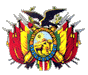 Estado Plurinacional de BoliviaMINISTERIO DE PLANIFICACIÓN DEL DESARROLLODIRECCIÒN GENERAL DE ASUNTOS ADMINISTRATIVOSUNIDAD ADMINISTRATIVA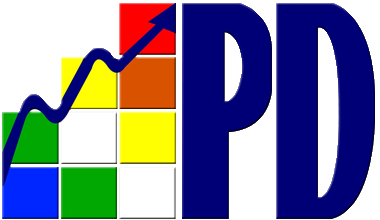 CONTENIDODOCUMENTO BASE DE CONTRATACIÓNPARA CONTRATACIÓN DE BIENES ANPEADQUISICION DE UN SERVIDOR DE RACK Y UN STORAGE SAN DE ALTA CAPACIDADANPE/B/005/2016PRIMERA CONVOCATORIAAPOYO NACIONAL A LA PRODUCCIÓN Y EMPLEOGESTIÓN 20161.NORMATIVA APLICABLE AL PROCESO DE CONTRATACIÓN	32.	PROPONENTES ELEGIBLES	33.	ACTIVIDADES ADMINISTRATIVAS PREVIAS A LA PRESENTACIÓN DE PROPUESTAS	34.	GARANTÍAS	35.	RECHAZO Y DESCALIFICACIÓN DE PROPUESTAS	56.	CRITERIOS DE SUBSANABILIDAD Y ERRORES NO SUBSANABLES	57.	DECLARATORIA DESIERTA	68.	CANCELACIÓN, SUSPENSIÓN Y ANULACIÓN DEL PROCESO DE CONTRATACIÓN	69.	RESOLUCIONES RECURRIBLES	610.	DOCUMENTOS QUE DEBE PRESENTAR EL PROPONENTE	711.	RECEPCIÓN DE PROPUESTAS	712.	APERTURA DE PROPUESTAS	713.	EVALUACIÓN DE PROPUESTAS	814.	EVALUACIÓN PRELIMINAR	815.	METODO DE SELECCIÓN Y ADJUDICACION PRECIO EVALUADO MÁS BAJO	816.	MÉTODO DE SELECCIÓN Y ADJUDICACIÓN CALIDAD, PROPUESTA TÉCNICA Y COSTO	1017.	MÉTODO DE SELECCIÓN Y ADJUDICACIÓN CALIDAD	1018.	CONTENIDO DEL INFORME DE EVALUACIÓN Y RECOMENDACIÓN	1019.	ADJUDICACIÓN O DECLARATORIA DESIERTA	1020.	FORMALIZACIÓN DE LA CONTRATACIÓN	1121.	MODIFICACIONES AL CONTRATO	1222.	ENTREGA DE BIENES	1223.	CIERRE DEL CONTRATO Y PAGO	1224.	CONVOCATORIA Y DATOS GENERALES DE LA CONTRATACIÓN	1425.	ESPECIFICACIONES TÉCNICAS Y CONDICIONES REQUERIDAS PARA EL BIEN A ADQUIRIR	16PARTE IINFORMACIÓN GENERAL A LOS PROPONENTESNORMATIVA APLICABLE AL PROCESO DE CONTRATACIÓNEl proceso de contratación para la Adquisición de Bienes se rige por el Decreto Supremo N° 0181, de 28 de junio de 2009, de las Normas Básicas del Sistema de Administración de Bienes y Servicios (NB-SABS), sus modificaciones y el presente Documento Base de Contratación (DBC).PROPONENTES ELEGIBLESEn esta convocatoria podrán participar únicamente los siguientes proponentes:Personas naturales con capacidad de contratar.Empresas legalmente constituidas en Bolivia.Asociaciones Accidentales.Micro y Pequeñas Empresas- MyPES.Asociaciones de Pequeños Productores Urbanos y Rurales– APP.Organizaciones Económicas Campesinas – OECAS.Cooperativas (cuando su documento de constitución establezca su capacidad de ofertar bienes).ACTIVIDADES ADMINISTRATIVAS PREVIAS A LA PRESENTACIÓN DE PROPUESTAS	(Si la entidad convocante considera necesaria la realización de: Inspección Previa, Consultas Escritas o Reunión Informativa de Aclaración, podrá incluir uno o varios de los siguientes numerales. Caso contrario, deberá suprimirse el texto, manteniendo la numeración y el título, colocando al lado del título el texto “No corresponde”).Inspección Previa    “No corresponde”Consultas Escritas sobre el DBC  “No corresponde”Reunión Informativa de Aclaración   “No corresponde”GARANTÍASDe acuerdo con lo establecido en el Artículo 20 de las NB-SABS, el proponente decidirá el tipo de garantía a presentar entre: Boleta de Garantía, Garantía a Primer Requerimiento o Póliza de Seguro de Fianza.Las garantías requeridas, de acuerdo con el objeto, son:Garantía de Seriedad de Propuesta. La entidad convocante,cuando lo requiera,podrá solicitar la presentación de la Garantía de Seriedad de Propuesta, sólo para contrataciones con Precio Referencial mayor a Bs200.000.- (DOSCIENTOS MIL 00/100 BOLIVIANOS).En caso de contratación por ítems o lotes, la Garantía de Seriedad de Propuesta podrá ser solicitada, cuando el Precio Referencial del ítem o lote sea mayor a Bs200.000.- (DOSCIENTOS MIL 00/100 BOLIVIANOS).La Garantía de Seriedad de Propuesta podrá ser presentada por el total de ítems o lotes al que se presente el proponente; o por cada ítem o lote.Garantía de Cumplimiento de Contrato.La entidad convocante solicitarála Garantía de Cumplimiento de Contrato equivalente alsiete por ciento (7%) del monto del contrato. Cuando se tengan programados pagos parciales, en sustitución de la Garantía de Cumplimiento de Contrato, se podrá prever una retención del siete por ciento (7%) de cada pago.Las Micro y Pequeñas Empresas, Asociaciones de Pequeños Productores Urbanos y Rurales y Organizaciones Económicas Campesinas presentarán una Garantía de Cumplimiento de Contrato por un monto equivalente al tres y medio por ciento (3.5%) del valor del contrato o se hará una retención del tres y medio por ciento (3.5%) correspondiente a cada pago cuando se tengan previstos pagos parciales.Garantía de Funcionamiento de Maquinaria y/o Equipo. La entidad convocante cuando considere necesario solicitará la Garantía de Funcionamiento de Maquinaria y/o Equipo hasta un máximo del uno punto cinco por ciento (1.5%) del monto del contrato. Por solicitud del proveedor, el contratante podrá efectuar una retención del monto equivalente a la garantía solicitada.Garantía de Correcta Inversión de Anticipo. En caso de convenirse anticipo, el proponente deberá presentar una Garantía de Correcta Inversión de Anticipo, equivalente al cien por ciento (100%) del anticipo otorgado. El monto total del anticipo no deberá exceder el veinte por ciento (20%) del monto total del contrato.Ejecución de la Garantía de Seriedad de PropuestaLa Garantía de Seriedad de Propuesta, en caso de haberse solicitado, será ejecutada cuando:  El proponente decida retirar su propuesta con posterioridad al plazo límite de presentación de propuestas.Se compruebe falsedad en la información declarada en el Formulario de Presentación de Propuesta (Formulario A-1).Para la formalización de la contratación, medianteContrato u Orden de Compra, la documentación presentada por el proponente adjudicado, no respalda lo señalado en el Formulario de Presentación de Propuesta (Formulario A-1).El proponente adjudicado no presente para la formalización de la contratación, medianteContrato u Orden de Compra uno o varios de los documentos señalados en el Formulario de Presentación de Propuesta (Formulario A-1), salvo que hubiese justificado oportunamente el retraso por causas de fuerza mayor, caso fortuito u otras causas debidamente justificadas y aceptadas por la entidad. El proponente adjudicado desista, de manera expresa o tácita, de formalizar la contratación, mediante Contrato u Orden de Compra, en el plazo establecido, salvo por causas de fuerza mayor, caso fortuito u otras causas debidamente justificadas y aceptadas por la entidad.Devolución de la Garantía de Seriedad de PropuestaLa Garantía de Seriedad de Propuesta, en caso de haberse solicitado, será devuelta a los proponentes en un plazo no mayor a cinco (5) días hábiles, en los siguientes casos:Después de la notificación con la Resolución de Declaratoria Desierta.Si existiese Recurso Administrativo de Impugnación, luego de su agotamiento, en contrataciones con montos mayores a Bs200.000.- (DOSCIENTOS MIL 00/100 BOLIVIANOS).Cuando la entidad convocante solicite la extensión del periodo de validez de propuestas y el proponente rehúse aceptar la solicitud.Después de notificada la Resolución de Cancelación del Proceso de Contratación.Después de notificada la Resolución de Anulación del Proceso de Contratación, cuando la anulación sea hasta antes de la publicación de la convocatoria.Después de la formalización de la contratación, mediante Contrato u Orden de Compra con el proponente adjudicado.El tratamiento de ejecución y devolución de las Garantías de: Cumplimiento de Contrato, Correcta Inversión de Anticipo y Funcionamiento de Maquinaria y/o Equipo, se establecerá en el Contrato.RECHAZO Y DESCALIFICACIÓN DE PROPUESTASProcederá el rechazo de la propuesta cuando ésta fuese presentada fuera del plazo (fecha y hora) y/o en lugar diferente al establecido en el presente DBC.Las causales de descalificación son:Incumplimiento u omisión en la presentación de cualquier Formulario de Declaración Jurada requerido en el presente DBC.Incumplimiento a la Declaración Jurada del Formulario de Presentación de Propuesta (Formulario A-1). Cuando la propuesta técnica y/o económica no cumpla con las condiciones establecidas en el presente DBC.Cuando la propuesta económica exceda el Precio Referencial.Cuando producto de la revisión aritmética de la propuesta económica existiera una diferencia superior al dos por ciento (2%), entre el monto total de la propuesta y el monto revisado por el Responsable de Evaluación o la Comisión de Calificación.Cuando el período de validez de la propuesta, no se ajuste al plazo mínimo requerido en el presente DBC.Cuando el proponente no presente la Garantía de Seriedad de Propuesta, en contrataciones con Precio Referencial mayor a Bs200.000.- (DOSCIENTOS MIL 00/100 BOLIVIANOS), si ésta hubiese sido requerida.Cuando la Garantía de Seriedad de Propuesta no cumpla con las condiciones establecidas en el presente DBC.Cuando el proponente presente dos o más alternativas en una misma propuesta.Cuando el proponente presente dos o más propuestas.Cuando la propuesta contenga textos entre líneas, borrones y tachaduras.Cuando la propuesta presente errores no subsanables.Si para la formalización de la contratación, la documentación presentada por el proponente adjudicado, no respalda lo señalado en el Formulario de Presentación de Propuesta (Formulario A-1).Si para la formalización de la contratación la documentación solicitada, no fuera presentada dentro del plazo establecido para su verificación; salvo que el proponente adjudicado hubiese justificado oportunamente el retraso por causas de fuerza mayor, caso fortuito o cuando la causa sea ajena a su voluntad.Cuando el proponente adjudicado desista de forma expresa o tácita de  formalizar la contratación.La descalificación de propuestas deberá realizarse única y exclusivamente por las causales señaladas precedentemente.CRITERIOS DE SUBSANABILIDAD Y ERRORES NO SUBSANABLESSe deberán considerar como criterios de subsanabilidad, los siguientes:Cuando los requisitos, condiciones, documentos y formularios de la propuesta cumplan sustancialmente con lo solicitado en el presente DBC.Cuando los errores sean accidentales, accesorios o de forma y que no inciden en la validez y legalidad de la propuesta presentada.Cuando la propuesta no presente aquellas condiciones o requisitos que no estén claramente señalados en el presente DBC. Cuando el proponente oferte condiciones superiores a las requeridas en las Especificaciones Técnicas, siempre que estas condiciones no afecten el fin para el que fueron requeridas y/o se consideren beneficiosas para la Entidad.Los criterios señalados precedentemente no son limitativos, pudiendo el Responsable de Evaluación o la Comisión de Calificación considerar otros criterios de subsanabilidad.Cuando la propuesta contenga errores subsanables, éstos serán señalados en el Informe de Evaluación y Recomendación de Adjudicación o Declaratoria Desierta.Estos criterios podrán aplicarse también en la etapa de verificación de documentos para la formalización de la contratación.Se consideran errores no subsanables, siendo objeto de descalificación, los siguientes:La ausencia de cualquier Formulario solicitado en el presente DBC, salvo el Formulario de Condiciones Adicionales (Formulario C-2), cuando el Método de Selección y Adjudicación sea el Precio Evaluado Más Bajo.La falta de firma del proponente en el Formulario de Presentación de Propuesta (Formulario A-1).La falta de la propuesta técnica o parte de ella.La falta de la propuesta económica o parte de ella.La falta de presentación de la Garantía de Seriedad de Propuesta, si esta hubiese sido solicitada.Cuando la  Garantía de Seriedad de Propuesta fuese emitida en forma errónea.Cuando la  Garantía de Seriedad de Propuesta sea girada por un monto menor al solicitado en el presente DBC, admitiéndose un margen de error que no supere el cero punto uno por ciento (0.1%).Cuando la  Garantía de Seriedad de Propuesta sea girada por un plazo menor al solicitado en el presente DBC, admitiéndose un margen de error que no supere los dos (2) días calendario. Cuando se presente en fotocopia simple, el Formulario de Presentación de Propuesta (Formulario A-1)y/o la Garantía de Seriedad de Propuesta, si esta hubiese sido solicitada.DECLARATORIA DESIERTAEl RPA declarará desierta una convocatoria pública, de acuerdo con lo establecido en el Artículo 27 de las NB-SABS.CANCELACIÓN, SUSPENSIÓN Y ANULACIÓN DEL PROCESO DE CONTRATACIÓN	El proceso de contratación podrá ser cancelado, anulado o suspendido hasta antes de formalizar la contratación, mediante Contrato u Orden de Compra, a través de Resolución expresa, técnica y legalmente motivada, de acuerdo con lo establecido en el Artículo 28 de las NB-SABS.RESOLUCIONES RECURRIBLES	Los proponentes podrán interponer Recurso Administrativo de Impugnación, en procesos de contratación por montos mayores a Bs200.000.- (DOSCIENTOS MIL 00/100 BOLIVIANOS), únicamente contra las resoluciones establecidas en el inciso b) del parágrafo I del Artículo 90 de las NB-SABS; siempre que las mismas afecten, lesionen o puedan causar perjuicio a sus legítimos intereses, de acuerdo con lo regulado en el Capítulo VII del Título I de las NB-SABS.DOCUMENTOS QUE DEBE PRESENTAR EL PROPONENTETodos los Formularios de la propuesta, solicitados en el presente DBC, se constituirán en Declaraciones Juradas.Los documentos que deben presentar los proponentes son:Formulario de Presentación de Propuesta (Formulario A-1). Formulario de Identificación del Proponente (Formulario A-2a o Formulario 2-b). Formulario de Propuesta Económica (Formulario B-1).Formulario de Especificaciones Técnicas(Formulario C-1); y cuando corresponda el Formulario de Condiciones Adicionales (Formulario C-2).En caso de requerirse la Garantía de Seriedad de Propuesta, ésta deberá ser presentada en original, equivalente al uno por ciento (1%) de la propuesta económica del proponenteque exceda en treinta (30) días calendario el plazo de validez de la propuesta establecida en el presente DBC; y que cumpla con las características de renovable, irrevocable y de ejecución inmediata, emitida a nombre de la entidad convocante.En el caso de Asociaciones Accidentales, los documentos deberán presentarse diferenciando los que corresponden a la Asociación y los que corresponden a cada asociado.La documentación conjunta a presentar, es la siguiente:Formulario de Presentación de Propuesta  (Formulario A-1).Formulario de Identificación del Proponente (Formulario A-2c).Formulario de Propuesta Económica (Formulario B-1).Formulario de Especificaciones Técnicas (Formulario C-1); y cuando corresponda el Formulario de Condiciones Adicionales (Formulario C-2).En caso de requerirse la Garantía de Seriedad de Propuesta, ésta deberá ser presentada en original, equivalente al uno por ciento (1%) de la propuesta económica del proponente, que exceda en treinta (30) días calendario el plazo de validez de la propuesta, establecida en el presente DBC. Esta Garantía podrá ser presentada por uno o más empresas que conforman la Asociación, siempre y cuando cumpla con las características de renovable, irrevocable y de ejecución inmediata; emitida a nombre de la entidad convocante.Cada asociado, en forma independiente, deberá presentar el Formulario de Identificación del Proponente para Integrantes de la Asociación Accidental (Formulario A-2c).La propuesta deberá tener una validez no menor a treinta (30) días calendario, desde la fecha fijada para la apertura de propuestas.RECEPCIÓN DE PROPUESTASLa recepción de propuestas se efectuará, en el lugar señalado en el presente DBC hasta la fecha y hora límite fijados en el mismo.La propuesta deberá ser presentada en sobre cerrado, dirigido a la entidad convocante, citando el Código Único de Contrataciones Estatales (CUCE) y el objeto de la Convocatoria.APERTURA DE PROPUESTAS	La apertura pública de propuestas se realizará en la fecha, hora y lugar señalados en el presente DBC, donde se dará lectura de los precios ofertados y se verificará los documentos presentados por los proponentes, aplicando la metodología PRESENTÓ/NO PRESENTÓ, utilizando el Formulario V-1.	El acto se efectuara así se hubiese recibido una sola propuesta. En caso de no existir propuestas, el Responsable de Evaluación o la Comisión de Calificación suspenderá el acto y recomendará al RPA, que la convocatoria sea declarada desierta.EVALUACIÓN DE PROPUESTAS	La entidad convocante, para la evaluación de propuestas podrá aplicar uno de los siguientes Métodos de Selección y Adjudicación:Precio Evaluado Más Bajo.Calidad, Propuesta Técnica y Costo.Calidad.(Una vez definido el Método de Selección y Adjudicación, deberá suprimirse el texto de los otros Métodos manteniendo la numeración y el título, colocando al lado del título el siguiente texto “No aplica este Método”).EVALUACIÓN PRELIMINARConcluido el acto de apertura, en sesión reservada, el Responsable de Evaluación o la Comisión de Calificación, determinará si las propuestas continúan o se descalifican, verificando el cumplimiento sustancial y la validezde los Formularios de la Propuesta; y cuando correspondala Garantía de Seriedad de Propuesta, utilizando el FormularioV-1.MÉTODO DE SELECCIÓN Y ADJUDICACIÓN PRECIO EVALUADO MÁS BAJOEvaluación de la Propuesta EconómicaErrores Aritméticos	Se corregirán los errores aritméticos, verificando la propuesta económica, en el Formulario B-1 de cada propuesta, considerando lo siguiente:Cuando exista discrepancia entre los montos indicados en numeral y literal, prevalecerá el literal.Cuando el monto, resultado de la multiplicación del precio unitario por la cantidad, sea incorrecto, prevalecerá el precio unitario cotizado para obtener el monto correcto. Si la diferencia entre el monto leído de la propuesta y el monto ajustado de la revisión aritmética es menor o igual al dos por ciento (2%), se ajustará la propuesta; caso contrario la propuesta será descalificada.Si el monto ajustado por revisión aritmética superará el precio referencial la propuesta será descalificada. El monto resultante producto de la revisión aritmética, denominado Monto Ajustado por Revisión Aritmética (MAPRA) deberá ser registrado en la cuarta columna (MAPRA) del Formulario V-2.En caso de que producto de la revisión, no se encuentre errores aritméticos el precio de la propuesta o valor leído de la propuesta (pp) deberá ser trasladado a la cuarta columna (MAPRA) del Formulario V-2.Margen de PreferenciaUna vez efectuada la corrección de los errores aritméticos, a las propuestas que no fuesen descalificadas, cuando corresponda, se aplicará a cada ítem, los márgenes de preferencia, independientemente de la forma de adjudicación (ítem, lote o total).Se aplicará únicamente uno de los dos tipos de márgenes de preferencia detallados a continuación:Margen de Preferencia por Costo Bruto de Producción:Margen de Preferencia para bienes producidos en el País, independientemente del origen de los insumos: Para las Micro y Pequeñas Empresas, Asociaciones de Pequeños Productores Urbanos y Rurales y Organizaciones Económicas Campesinas, se aplicará un margen de preferencia del veinte por ciento (20%) al precio ofertado.Factor de Ajuste Final				El Factor de ajuste finalse lo calculará de la siguiente manera:Precio Ajustado				El Precio Ajustado, se determinará con la siguiente fórmula:Donde:			:	Precio Ajustado a efectos de calificación		:	Monto ajustado por revisión aritmética 					:	Factor de ajuste finalEl resultado del PA de cada propuesta será registrado en la última columna del Formulario V-2.Determinación de la Propuesta con el Precio Evaluado Más BajoPara el caso adjudicación por ítems: Una vez efectuada la corrección de los errores aritméticos; y cuando corresponda, aplicado los márgenes de preferencia, de la última columna del Formulario V-2 “Precio Ajustado”, se seleccionará la propuesta con el menor valor, el cual corresponderá al Precio Evaluado Más Bajo.Para el caso adjudicación por Lotes o por el Total: Una vez efectuada la corrección de los errores aritméticos; y cuando corresponda, aplicado los márgenes de preferencia a cada ítem, se procede a la sumatoria de los precios ajustados (PA) de la última columna del Formulario V-2 “Precio Ajustado”, trasladando el Total del Precio Ajustado (TPA) al Formulario V-2a de donde se seleccionará la propuesta con el menor valor, el cual corresponderá al Precio Evaluado Más Bajo.En caso de existir un empate entre dos o más propuestas, se procederá a la evaluación de la propuesta técnica de los proponentes que hubiesen empatado.Evaluación de la Propuesta TécnicaLa propuesta con el Precio Evaluado Más Bajo, se someterá a la evaluación de la propuesta técnica, verificando la información contenida en el Formulario C-1, aplicando la metodología CUMPLE/NO CUMPLE utilizando el Formulario V-3. En caso de cumplir se recomendará su adjudicación, cuyo monto adjudicado corresponderá al valor real de la propuesta (MAPRA). Caso contrario se procederá a su descalificación y a la evaluación de la segunda propuesta con el Precio Evaluado Más Bajo, incluida en el Formulario V-2 (columna Precio Ajustado), y así sucesivamente.En caso de existir empate entre dos o más propuestas, el Responsable de Evaluación o la Comisión de Calificación, será responsable de definir el desempate, aspecto que será señalado en el Informe de Evaluación y Recomendación de Adjudicación o Declaratoria Desierta.MÉTODO DE SELECCIÓN Y ADJUDICACIÓN CALIDAD, PROPUESTA TÉCNICA Y COSTO    “No aplica este Método”MÉTODO DE SELECCIÓN Y ADJUDICACIÓN CALIDAD   “No aplica este Método”CONTENIDO DEL INFORME DE EVALUACIÓN Y RECOMENDACIÓNEl Informe de Evaluación y Recomendación de Adjudicación o Declaratoria Desierta, deberá contener mínimamente lo siguiente:Nómina de los proponentes.Cuadros de Evaluación.Detalle de errores subsanables, cuando corresponda.Causales para la descalificación de propuestas, cuando corresponda.Recomendación de Adjudicación o Declaratoria Desierta.Otros aspectos que el Responsable de Evaluación o la Comisión de Calificación, considere pertinentes.ADJUDICACIÓN O DECLARATORIA DESIERTAEl RPA, recibido el Informe de Evaluación y Recomendación de Adjudicación o Declaratoria Desierta y dentro del plazo fijado en el cronograma de plazos, emitirá la Adjudicación o Declaratoria Desierta.En caso de que el RPA solicite al Responsable de Evaluación o la Comisión de Calificación la complementación o sustentación del informe, podrá autorizar la modificación del cronograma de plazos a partir de la fecha establecida para la emisión de la Adjudicación o Declaratoria Desierta. El nuevo cronograma de plazos deberá ser publicado en el SICOES.		Si el RPA, recibida la complementación o sustentación del Informe de Evaluación y Recomendación, decidiera bajo su exclusiva responsabilidad, apartarse de la recomendación, deberá elaborar un informe fundamentado dirigido a la MAE y a la Contraloría General del Estado.Para contrataciones mayores a Bs200.000 (DOSCIENTOS MIL 00/100 BOLIVIANOS) el RPA deberá adjudicar o declarar desierta la contratación, mediante Resolución expresa, para contrataciones menores o iguales a dicho monto la entidad determinará el documento de adjudicación o declaratoria desierta.La Resolución de Adjudicación o Declaratoria Desierta será motivada y contendrá mínimamente la siguiente información:Nómina de los participantes y precios ofertados.Los resultados de la calificación.Causales de descalificación, cuando corresponda.Lista de propuestas rechazadas, cuando corresponda.Causales de Declaratoria Desierta, cuando corresponda.La Resolución de Adjudicación o Declaratoria Desierta será notificada a los proponentes de acuerdo con lo establecido en el Artículo 51 de las NB-SABS. La notificación, deberá incluir copia de la Resolución y del Informe de Evaluación y Recomendación de Adjudicación o Declaratoria Desierta. En contrataciones hasta Bs200.000 (DOSCIENTOS MIL 00/100 BOLIVIANOS), el documento de adjudicación o declaratoria desierta deberá ser publicado en el SICOES, para efectos de comunicación. FORMALIZACIÓN DE LA CONTRATACIÓNEl proponente adjudicado deberá presentar, para la formalización de la contratación, mediante Contrato u Orden de Compra, los originales o fotocopias legalizadas de los documentos señalados en el Formulario de Presentación de Propuesta (Formulario A-1), excepto aquella documentación cuya información se encuentre consignada en el Certificado del RUPE. 		Las Entidades Públicas deberán verificar la autenticidad del Certificado del RUPE presentado por el proponente adjudicado, ingresando el código de verificación del Certificado en el SICOES.La entidad convocante deberá otorgar al proponente adjudicado un plazo no inferior a cuatro (4) días hábiles para la entrega de los documentos requeridos en el presente DBC; si el proponente adjudicado presentase los documentos antes del plazo otorgado, el proceso deberá continuar.Para contrataciones mayores a Bs200.000.- (DOSCIENTOS MIL 00/100 BOLIVIANOS), el plazo de entrega de documentos, será computable a partir del vencimiento del plazo para la interposición de Recursos Administrativos de Impugnación.	En caso que el proponente adjudicado justifique, oportunamente, el retraso en la presentación de uno o varios documentos requeridos para la formalización de la contratación, por causas de fuerza mayor, caso fortuito u otras causas debidamente justificadas y aceptadas por la entidad, se deberá ampliar el plazo de presentación de documentos.	Cuando el proponente adjudicado desista de forma expresa o tácita de formalizar la contratación, mediante Contrato u Orden de Compra, su propuesta será descalificada, procediéndose a la revisión de la siguiente propuesta mejor evaluada. En caso de que la justificación del desistimiento no sea por causas de fuerza mayor, caso fortuito u otras causas debidamente justificadas y aceptadas por la entidad, además, se ejecutará su Garantía de Seriedad de Propuesta, si esta hubiese sido solicitada y se informará al SICOES, en cumplimiento al inciso c) del Artículo 49 de las NB-SABS.  	Si el desistimiento se debe a que la notificación de adjudicación se realizó una vez vencida la validez de la propuesta presentada, corresponderá la descalificación de la propuesta; sin embargo, no corresponde el registro en el SICOES como impedido.	Si producto de la revisión efectuada para la formalización de la contratación los documentos presentados por el adjudicado no cumplan con las condiciones requeridas, no se considerará desistimiento, por lo que no corresponde el registro en el SICOES como impedido; sin embargo, corresponderá la descalificación de la propuesta y la ejecución de la Garantía de Seriedad de Propuesta, si esta hubiese sido solicitada.	En los casos señalados precedentemente, el RPA deberá autorizar la modificación del cronograma de plazos a partir de la fecha de emisión del documento de adjudicación.	En caso de convenirse anticipos, el proponente adjudicado deberá presentar la Garantía de Correcta Inversión de Anticipo, equivalente al cien por ciento (100%) del anticipo solicitado.MODIFICACIONES AL CONTRATO	Las modificaciones al contrato podrán efectuarse mediante Contrato Modificatorio cuando la modificación a ser introducida afecte el alcance, monto y/o plazo del contrato sin dar lugar al incremento de los precios unitarios. 	Se podrán realizar uno o varios contratos modificatorios, que sumados no deberán exceder el diez por ciento (10%) del monto del contrato principal.ENTREGA DE BIENES	La entrega de bienes deberá efectuarse cumpliendo con las condiciones técnicas, establecidas en el Contrato suscrito y de sus partes integrantes u Orden de Compra y propuesta adjudicada, sujetas a la conformidad por el Responsable de Recepción o la Comisión de Recepción de la entidad contratante.CIERRE DEL CONTRATO Y PAGOUna vez efectuada la Recepción Definitiva de (l) (los) bien (es), por el Responsable de Recepción o la Comisión de Recepción, la Unidad Administrativa, efectuará el cierre del contrato, verificando el cumplimiento de las demás estipulaciones del contrato suscrito, a efectos del cobro de penalidades (si correspondiera), la devolución de garantía (si correspondiera)y emisión delCertificado de Cumplimiento de Contrato.		Cuando la contratación se hubiese formalizado, mediante una Orden de Compra y una vez efectuada la Recepción Definitiva, la Unidad Administrativa, emitirá el Certificado de Cumplimiento de la Orden de Compra. Los pagos se realizarán contra entrega de los bienes (pago total contra entrega total y pagos parciales contra entregas parciales) previa conformidad de la entidad convocante y entrega de factura por el proveedor.En las contrataciones de personas naturales, en ausencia de la nota fiscal (factura), la entidad convocante deberá retener los montos de obligaciones tributarias, para su posterior pago al Servicio de Impuestos Nacionales.GLOSARIO DE TÉRMINOSCertificado de Cumplimiento de Contrato u Orden de Compra: Se define, como el documento extendido por la entidad contratante en favor del Contratista, que oficializa el cumplimiento del Contrato u Orden de Compra; deberá contener como mínimo los siguientes datos: objeto de la contratación, monto contratado y plazo de entrega.Contratante: Se designa a la persona o institución de derecho público que una vez realizada la convocatoria pública y adjudicada la adquisición, se convierte en parte contractual del mismo.Convocante: Se designa a la persona o institución de derecho público que requiere la adquisición de bienes y realiza la convocatoria pública.Desistimiento: Renuncia expresa o tácita por voluntad del proponente adjudicado, de formalizar la contratación, que no es consecuencia de causas de fuerza mayor y/o caso fortuito. Proponente: Es la persona natural o jurídica que muestra interés en participar.  En una segunda instancia, es la persona jurídica que presenta una propuesta.Bienes Recurrentes: Son bienes que la entidad requiere de manera ininterrumpida para el cumplimiento de sus funciones.PARTE IIINFORMACIÓN TÉCNICA DE LA CONTRATACIÓNCONVOCATORIA Y DATOS GENERALES DE LA CONTRATACIÓN(*) Estas fechas son fijas en el proceso de contratación Todos los plazos son de cumplimiento obligatorio, de acuerdo con lo establecido en el artículo 47 de las NB-SABS. ESPECIFICACIONES TÉCNICAS Y CONDICIONES REQUERIDAS PARA EL BIEN A ADQUIRIRLas especificaciones técnicas requeridas, son:ITEM 1: SERVIDOR DE RACK   PRECIO REFERENCIAL TOTAL: Bs. 140,100.00ITEM 2: STORAGE SAN DE ALTA CAPACIDADPRECIO REFERENCIAL TOTAL: Bs. 214.950,00CRITERIOS QUE SE PUEDEN AÑADIR A LAS ESPECIFICACIONES TÉCNICAS Para la elaboración de las Especificaciones Técnicas y condiciones técnicas requeridas para la contratación, la entidad convocante podrá considerar los siguientes aspectos:1.	Plazo de entrega2.	Garantías técnicas3.	Servicios conexos4.	Provisión de repuestos5.	Lugar donde se prestan los servicios de asistencia técnica6.	Medios de transporte 7.	Embalaje8.	Inspección o pruebas9.	Manuales10.	Experiencia11.	Seguros12.	Inocuidad13.	Lugar de entrega de los bienes14.	Garantía de usoLa inclusión de los criterios señaladas es opcional y depende de las características de (l) (los) bien (es) a adquirir y los requisitos del contratante, no siendo limitativas, pudiendo adicionarse otras.PARTE IIIANEXO 1FORMULARIO A-1PRESENTACIÓN DE PROPUESTA (Para Personas Naturales, Empresas o Asociaciones Accidentales)A nombre de (Nombre del proponente) a la cual represento, remito la presente propuesta, declarando expresamente mi conformidad y compromiso de cumplimiento, conforme con los siguientes puntos:I.- De las Condiciones del ProcesoDeclaro cumplir estrictamente la normativa de la Ley N° 1178, de Administración y Control Gubernamentales, lo establecido en las NB-SABS y el presente DBC.Declaro no tener conflicto de intereses para el presente proceso de contratación.Declaro, que como proponente, no me encuentro en las causales de impedimento, establecidas en el Artículo 43 de las NB-SABS, para participar en el proceso de contratación.Declaro y garantizo haber examinado el DBC, así como los Formularios para la presentación de la propuesta, aceptando sin reservas todas las estipulaciones en dichos documentos y la adhesión al texto del contrato.Declaro respetar el desempeño de los servidores públicos asignados, por la entidad convocante al proceso de contratación y no incurrir en relacionamiento que no sea a través de medio escrito, salvo en los actos de carácter público y exceptuando las consultas efectuadas al encargado de atender consultas, de manera previa a la presentación de propuestas. Declaro la veracidad de toda la información proporcionada y autorizo mediante la presente, para que en caso de ser adjudicado, cualquier persona natural o jurídica, suministre a los representantes autorizados de la entidad convocante, toda la información que requieran para verificar la documentación que presento. En caso de comprobarse falsedad en la misma, la entidad convocante tiene el derecho a descalificar la presente propuesta y ejecutar la Garantía de Seriedad de Propuesta, sin perjuicio de lo dispuesto en normativa específica.Declaro la autenticidad de las garantías presentadas en el proceso de contratación, autorizando su verificación en las instancias correspondientes.Declaro haber realizado la Inspección Previa (cuando corresponda).Comprometo mi inscripción en el Registro Único de Proveedores del Estado (RUPE), una vez presentada mi propuesta a la entidad convocante (excepto aquellos proponentes que ya se encuentren inscritos en el RUPE).Me comprometo a denunciar por escrito, ante la MAE de la entidad convocante, cualquier tipo de presión o intento de extorsión de parte de los servidores públicos de la entidad convocante o de otras personas, para que se asuman las acciones legales y administrativas correspondientes.Acepto a sola firma de este documento que todos los Formularios presentados se tienen por suscritos.II.- De la Presentación de DocumentosEn caso de ser adjudicado, para la formalización de la contratación, se presentará la siguiente documentación en original o fotocopia legalizada, salvo aquella documentación cuya información se encuentre consignada en el certificado del RUPE, aceptando que el incumplimiento es causal de descalificación de la propuesta. En caso de Asociaciones Accidentales, la documentación conjunta a presentar es la señalada en los incisos: a), e) y k).Certificado del RUPE que respalde la información declarada en su propuesta. Carnet de Identidad para personas naturales.Documento de Constitución de la empresa, excepto aquellas empresas que se encuentran inscritas en el Registro de Comercio.Matricula de Comercio actualizada, excepto para proponentes cuya normativa legal inherente a su constitución así lo prevea. Poder General Amplio y Suficiente del Representante Legal del proponente con facultades para presentar propuestas y suscribir contratos, inscrito en el Registro de Comercio, esta inscripción podrá exceptuarse para otros proponentes cuya normativa legal inherente a su constitución así lo prevea. Aquellas empresas unipersonales que no acrediten a un Representante Legal, no deberán presentar este Poder.Certificado de inscripción en el Padrón Nacional de Contribuyentes (NIT) activo y vigente, salvo lo previsto en el sub numeral 23.3 del presente DBC.Certificado de No Adeudo por Contribuciones al Seguro Social Obligatorio de largo plazo y al Sistema Integral de Pensiones, excepto personas naturales.Garantía de Cumplimiento de Contrato equivalente al siete por ciento (7%) del monto del contrato. En el caso de Asociaciones Accidentales esta garantía podrá ser presentada por una o más empresas que conforman la Asociación, siempre y cuando cumpla con las características de renovable, irrevocable y de ejecución inmediata,emitida a nombre de la entidad convocante.Cuando se tengan programados pagos parciales, en sustitución de esta garantía, se podrá prever una retención del siete por ciento (7%) de cada pago(en caso que la formalización de la contratación sea mediante Contrato). Certificado que acredite la condición de MyPE, OECA o APP (cuando el proponente hubiese solicitado la aplicación del margen de preferencia).Certificación del Costo Bruto de Producción o Certificación de bienes producidos en el País independientemente del origen de los insumos (cuando el proponente hubiese solicitado la aplicación del margen de preferencia).Testimonio de Contrato de Asociación Accidental.Documentación requerida en las especificaciones técnicas y/o condiciones técnicas(la entidad contratante deberá especificar la documentación requerida o caso contrario suprimir el inciso).(Firma del proponente) (Nombre completo del proponente)FORMULARIO A-2aIDENTIFICACIÓN DEL PROPONENTE (Para Personas Naturales)FORMULARIO A-2bIDENTIFICACIÓN DEL PROPONENTE(Para Empresas)FORMULARIO A-2cIDENTIFICACIÓN DEL PROPONENTE(Para Asociaciones Accidentales)FORMULARIO A-2cIDENTIFICACIÓN DEL PROPONENTE PARA INTEGRANTES DE LA ASOCIACIÓN ACCIDENTALFORMULARIO B-1PROPUESTA ECONÓMICA(Formato para Adjudicación por Ítems o por el Total)(*) El proponente solo podrá seleccionar uno de los tres márgenes de preferencia. En caso de no marcar una de las tres opciones se entenderá por no solicitado el Margen de Preferencia.FORMULARIO B-1PROPUESTA ECONÓMICA(Formato para Adjudicación por Lotes)(En caso que la contratación se efectué por lotes se deberá repetir el cuadro para cada lote)   no aplica(*) El proponente solo podrá seleccionar uno de los tres márgenes de preferencia. En caso de no marcar una de las tres opciones se entenderá por no solicitado el Margen de Preferencia.FORMULARIO C-1ESPECIFICACIONES TÉCNICASNota: En caso que la contratación se efectué por ítem o lotes, se deberá repetir el cuadro para cada ítem o lote.(*) La Entidad Convocante deberá incluir las Especificaciones Técnicas señaladas en el Numeral 25 del presente DBC.  (**) El proponente podrá ofertar características superiores a las solicitadas en el presente Formulario, que mejoren la calidad de (l)(los) bien (es) ofertados, siempre que estas características fuesen beneficiosas para la entidad y/o no afecten para el fin que fue requerido los bienes.FORMULARIO C-2CONDICIONES ADICIONALES no aplicaNota: En caso que la contratación se efectué por ítem o lotes, se deberá repetir el cuadro para cada ítem o lote.(*) Se deberá describir los criterios, rangos o parámetros que se consideren necesarios. Por ejemplo, condiciones adicionales o mejoras a las especificaciones técnicas para la  adquisición de bienes, siempre y cuando sean: objetivos, congruentes y se sujeten a los criterios de razonabilidad y proporcionalidad. Ej. Si para la compra de computadoras se define en las especificaciones técnicas un mínimo de 512 Mb. en memoria RAM, se puede especificar en los criterios de calidad que para 1Gb. de memoria se asignarán 5 puntos adicionales, para 2Gb. 10 puntos). (**) La suma de los puntajes asignados para las condiciones adicionales solicitadas deberá ser 35 puntos.(***) El proponente podrá ofertar condiciones adicionales superiores a las solicitadas en el presente Formulario, que mejoren la calidad de los bienes ofertados, siempre que estas características fuesen beneficiosas para la entidad y/o no afecten para el fin que fue requerido el bien.ANEXO 2FORMULARIOS REFERENCIALES DE APOYOFORMULARIO V-1EVALUACIÓN PRELIMINAR (Para personas naturales, empresas o asociaciones accidentales)FORMULARIO Nº V-2EVALUACIÓN DE LA PROPUESTA ECONÓMICA  (Formato para Adjudicación por ítems)(En caso que la contratación se efectué por ítems, se deberá repetir el cuadro para cada ítem)(*) En caso de no evidenciarse errores aritméticos el monto leído de la propuesta (pp) debe trasladarse a la casilla monto ajustado por revisión aritmética (MAPRA)FORMULARIO Nº V-2EVALUACIÓN DE LA PROPUESTA ECONÓMICA  (Formato para Adjudicación por Lotes o total)(En caso que la contratación se efectué por lotes, se deberá repetir el cuadro para cada lote)(*) En caso de no evidenciarse errores aritméticos el monto leído de la propuesta (pp) debe trasladarse a la casilla monto ajustado por revisión aritmética (MAPRA)FORMULARIO Nº V-2aEVALUACIÓN DE LA PROPUESTA ECONÓMICA  FORMULARIO V-3  EVALUACIÓN DE LA PROPUESTA TÉCNICA (Los siguientes cuadros serán aplicados cuando se emplee el Método de Selección y Adjudicación de: Calidad, Propuesta Técnica y Costo; y Calidad. Cuando se emplee el Método de Selección y Adjudicación de Precio Evaluado Más Bajo estos cuadros deberán ser suprimidos).FORMULARIO V-4 RESUMEN DE LA EVALUACIÓN TÉCNICA Y ECONÓMICA (Para el Método de Selección y Adjudicación Calidad, Propuesta Técnica y Costo)Los factores de evaluación deberán determinarse de acuerdo con lo siguiente:ANEXO 3MODELO DE CONTRATO ADMINISTRATIVO PARA LA ADQUISICIÓN DE BIENESCONTRATO ADMINISTRATIVO PARA LA ADQUISICIÓN DE ____________________(señalar objeto, CUCE y el número o código interno que la entidad utiliza para identificar al contrato)Conste por el presente Contrato Administrativo para la Adquisición de Bienes, que celebran por una parte _______________ (registrar de forma clara y detallada el nombre o razón social de la ENTIDAD), con NIT Nº _______________ (señalar el Número de Identificación Tributaria), con domicilio en _______________ (señalar de forma clara el domicilio de la entidad), en _______________ (señalar el Distrito, Provincia y Departamento), representada legalmente por _______________ (registrar el nombre de la MAE o del servidor público a quien se delega la competencia para la suscripción del Contrato, y la Resolución correspondiente de delegación), en calidad de _______________ (señalar el cargo del servidor público delegado para la firma), con Cedula de Identidad Nº _______________ (señalar el número de Cedula de identidad), que en adelante se denominará la ENTIDAD; y, por otra parte, _______________ (registrar las  generales de ley del proponente adjudicado y cuando corresponda el nombre completo y número de Cédula de Identidad del Representante Legal), con domicilio en ____________ (señalar de forma clara su domicilio), que en adelante se denominará el PROVEEDOR, quienes celebran y suscriben el presente Contrato Administrativo, al tenor de las siguientes clausulas:PRIMERA.- (ANTECEDENTES)La ENTIDAD, en proceso realizado bajo las normas y regulaciones de contratación establecidas en el Decreto Supremo N° 0181,  de 28 de junio de 2009, de las Normas Básicas del Sistema de Administración de Bienes y Servicios (NB-SABS), sus modificaciones y el Documento Base de Contratación (DBC), para la Adquisición de Bienes, en la modalidad de Apoyo Nacional a la Producción y Empleo (ANPE), convocó en fecha _______________ (señalar la fecha de la publicación de la convocatoria en el SICOES) a personas naturales y jurídicas con capacidad de contratar con el Estado, a presentar propuestas en el proceso de contratación, con Código Único de Contrataciones Estatales (CUCE) _______________ (señalar el CUCE del proceso), en base a lo solicitado en el DBC.Concluida la etapa de evaluación de propuestas, el Responsable del Proceso de Contratación de Apoyo Nacional a la Producción y Empleo (RPA), en base al Informe de Evaluación y Recomendación de Adjudicación Nº___________ (señalar el número del Informe), emitido por _______________ (señalar según corresponda al Responsable de Evaluación o la Comisión de Calificación), resolvió adjudicar la contratación a _______________ (señalar el nombre o razón social del proponente adjudicado), al cumplir su propuesta con todos los requisitos establecidos en el DBC.SEGUNDA.- (LEGISLACIÓN APLICABLE)El presente Contrato se celebra al amparo de las siguientes disposiciones normativas:Constitución Política del Estado.Ley Nº 1178, de 20 de julio de 1990, de Administración y Control Gubernamentales.Decreto Supremo Nº 0181, de 28 de junio de 2009, de las Normas Básicas del Sistema de Administración de Bienes y Servicios (NB-SABS) y sus modificaciones.Ley del Presupuesto General del Estado, aprobado para la gestión y su reglamentación.Otras disposiciones relacionadas.TERCERA.- (OBJETO Y CAUSA)El objeto del presente contrato es la adquisición de _______________ (describir de forma detallada el o los BIENES a ser provistos), que en adelante se denominarán los BIENES, para________________ (señalar la causa de la contratación), provistos por el PROVEEDOR de conformidad con el DBC y la Propuesta Adjudicada, con estricta y absoluta sujeción al presente Contrato.CUARTA.- (DOCUMENTOS INTEGRANTES DEL CONTRATO)Forman parte del presente Contrato, los siguientes documentos:Documento Base de Contratación. Propuesta Adjudicada.Documento de Adjudicación.Certificado del RUPE.Garantía (s), cuando corresponda. Otros documentos específicos de acuerdo al objeto de contratación. (La ENTIDAD,  detallará, cuando corresponda, los documentos específicos necesarios para el contrato).QUINTA.- (OBLIGACIONES DE LAS PARTES)Las partes contratantes se comprometen y obligan a dar cumplimiento a todas y cada una de las cláusulas del presente contrato. Por su parte, el PROVEEDOR se compromete a cumplir con las siguientes obligaciones: Realizar la provisión de los BIENESobjeto del presente contrato, de acuerdo con lo establecido en el DBC, así como las condiciones de su propuesta.Asumir directa e íntegramente el costo de todos los posibles daños y perjuicios que pudiera sufrir el personal a su cargo o terceros, durante la ejecución del presente Contrato, por acciones que se deriven de incumplimientos, accidentes, atentados, etc.Presentar documentos del fabricante que garantice que los bienes a suministrar son nuevos y de primer uso.Mantener vigentes las garantías presentadas.Actualizar la (s) Garantía (s) (vigencia y/o monto), a requerimiento de la Entidad.Cumplir cada una de las cláusulas del presente contrato.(Otras obligaciones que la ENTIDAD considere pertinentes de acuerdo al objeto de contratación.).Por su parte, la ENTIDAD se compromete a cumplir con las siguientes obligaciones:Realizar la recepción provisional y/o definitiva de los BIENES de acuerdo a las condiciones establecidas en el DBC, así como las condiciones de la propuesta adjudicada y el plazo establecido en el presente contrato.Emitir el acta recepción definitiva de losBIENES, cuando los mismos cumplan con las condiciones establecidas en el DBC, así como las condiciones de la propuesta adjudicada.Realizar el pago por la provisión de los BIENES, en un plazo no mayor acuarenta y cinco (45) días calendario de realizada la RECEPCIÓN DEFINITIVA de los bienes objeto del presente contrato.Cumplir cada una de las cláusulas del presente contrato.SEXTA.- (VIGENCIA)El contrato, entrará en vigencia desde el día siguiente hábil de su suscripción, por ambas partes, hasta que las mismas hayan dado cumplimiento a todas las clausulas contenidas en el presente contrato.(Seleccionar una de las siguientes cláusulas considerando si se va a requerir la Garantía o se va a efectuar la Retención por pagos parciales)SEPTIMA.- (GARANTÍA DE CUMPLIMIENTO DE CONTRATO)El PROVEEDOR garantiza el correcto cumplimiento y fiel ejecución del presente Contrato en todas sus partes con la __________ (registrar el tipo de garantía presentada), Nº __________emitida por __________(registrar el nombre del ente emisor de la garantía), con vigencia hasta el__________(registrar día, mes y año de la vigencia de la garantía), a la orden de	_________ (registrar el nombre o razón social de la ENTIDAD),por ____________(registrar el monto de la garantía en forma numeral y literal), equivalente al siete por ciento (7%) del monto total del Contrato.(En el caso de Micro y Pequeñas Empresas, Asociaciones de Pequeños Productores Urbanos y Rurales y Organizaciones Económicas Campesinas se estimará el 3,5% del monto total del contrato). El importe de dicha garantía en caso de cualquier incumplimiento contractual incurrido por el PROVEEDOR, será pagado en favor de la ENTIDAD, sin necesidad de ningún trámite o acción judicial, a su sólo requerimiento.SEPTIMA.- (RETENCIONES POR PAGOS PARCIALES)El PROVEEDOR acepta expresamente, que la ENTIDAD retendrá el siete por ciento (7%) de cada pago parcial, en sustitución de la Garantía de Cumplimiento de Contrato. Estas retenciones serán reintegradas al PROVEEDOR una vez realizada la recepción definitiva de los BIENES.(En el caso de Micro y Pequeñas Empresas, Asociaciones de Pequeños Productores Urbanos y Rurales y Organizaciones Económicas Campesinas,para constituir la Garantía de Cumplimiento de Contrato se estimará una retención del 3,5%, de cada pago parcial en calidad de garantía de Cumplimiento de Contrato). (En caso de convenirse anticipo, se deberá incluir la presente cláusula).OCTAVA.- (ANTICIPO)A solicitud del PROVEEDOR, la ENTIDAD podrá otorgar un anticipo alPROVEEDOR, cuyo monto no deberá exceder el veinte por ciento (20%) del monto total del Contrato, contra entrega de una Garantía de Correcta Inversión de Anticipo por el  100% del monto a ser desembolsado. El importe del anticipo será descontado en _______________ (indicar el número de pagos), pagos hasta cubrir el monto total del  anticipo.El importe de la garantía podrá ser cobrado por la ENTIDAD en caso de que el  PROVEEDOR no haya iniciado la provisión de los BIENES dentro de los _______________ (Registrar en forma literal y numeral, el plazo previsto al efecto) días calendario establecidos al efecto.(Seleccionar una de las siguientes cláusulas considerando si se va a requerir Garantía o Retención por pagos parciales. En caso de no requerir esta garantía suprimir la cláusula) NOVENA.- (GARANTIA DE FUNCIONAMIENTO DE MAQUINARIA Y/O EQUIPO) Una vez realizada la Recepción Definitiva de los BIENES, el PROVEEDOR, se obliga a constituir la Garantía de Funcionamiento de Maquinaria  y/o Equipo, a la orden de  _________ (registrar el nombre o razón social de la ENTIDAD), por el ________ (La Entidad deberá registrar el monto de la garantía, que no exceda el uno y medio por ciento (1.5%) del monto del contrato) queavalará el correcto funcionamiento y/o mantenimiento de los BIENES objeto del presente contrato, con una vigencia de ________ (La Entidad deberá registrar el plazo de vigencia de la garantía en literal y numeral que deberá exceder en treinta días el plazo de garantía de los bienes)computable a partir de la Recepción Definitiva de los bienes. El importe de esta garantía podrá ser cobrado por la ENTIDAD en caso de que los BIENES adquiridos por la entidad no presenten buen funcionamiento y/o el PROVEEDOR no hubiese efectuado el mantenimiento preventivo dentro del plazo de vigencia de la garantía.Si dentro del plazo previsto por la ENTIDAD los BIENES objeto del presente contrato, no presenta fallas en su funcionamiento y tuvieran el mantenimiento adecuado, dicha garantía será devuelta.NOVENA.- (RETENCIONES POR CONCEPTO DE GARANTIA DE FUNCIONAMIENTO DE MAQUINARIA Y/O EQUIPO)El PROVEEDOR acepta expresamente, que la ENTIDAD retendrá el _____________ (La Entidad deberá registrar el monto de la garantía, que no exceda el uno y medio por ciento (1.5%) del monto del contrato), en calidad de Garantía de Funcionamiento de  Maquinaria y/o Equipo queavalará el correcto funcionamiento y/o mantenimiento de los BIENES objeto del presente contrato.El importe de esta garantía podrá ser cobrado por la ENTIDAD en caso de que los BIENES adquiridos por la entidad no presenten buen funcionamiento y/o el PROVEEDOR no hubiese efectuado el mantenimiento preventivo dentro del plazo de vigencia de la garantía.Si dentro del plazo previsto por la ENTIDAD los BIENES objeto del presente contrato, no presenta fallas en su funcionamiento y tuvieran el mantenimiento adecuado, dicha retención será devuelta.DECIMA.- (PLAZO Y FORMA DE ENTREGA)(Esta cláusula será elaborada por la ENTIDAD conforme al plazo y forma de adjudicación establecida en el DBC (por el Total, por Ítems o por Lotes).DECIMA PRIMERA.- (LUGAR DE ENTREGA)                                                                                                                                                                                                                                                       El PROVEEDOR realizará la entrega de los BIENES en _______________ (señalar lugar o lugares donde se entregará losBIENES) a (l) (la) _______________ (señalar si es al Responsable de Recepción o a la Comisión de Recepción).DECIMA SEGUNDA.- (MONTO, MONEDA Y FORMA DE PAGO)El monto total propuesto y aceptado por ambas partes para la adquisición de los BIENES asciende a la suma de _______________(registrar en forma numeral y literal el monto del contrato en Bolivianos).La ENTIDAD procederá al pago del monto pactado _______________ (señalar una de las siguientes alternativas para el pago:Opción 1.- Pago total contra entrega. Opción 2.- Pagos contra entregas parciales, según cronograma de entregas aprobado por las partes)DÉCIMA TERCERA.- (ESTIPULACIÓN SOBRE IMPUESTOS)Correrá por cuenta del PROVEEDOR el pago de todos los impuestos vigentes en el país a la fecha de presentación de la propuesta.En caso de que posteriormente, el Estado Plurinacional de Bolivia implantara impuestos adicionales, disminuyera o incrementara los vigentes, mediante disposición legal expresa, el PROVEEDOR deberá acogerse a su cumplimiento desde la fecha de vigencia de dicha normativa.DÉCIMA CUARTA.- (FACTURACIÓN)Para que se efectúe el pago, el PROVEEDOR deberá emitir la factura oficial por el monto del pago a favor de la ENTIDAD, caso contrario la ENTIDADdeberá retener los montos de las obligaciones tributarias pendientes, para su posterior pago al Servicio de Impuestos Nacionales.DÉCIMA QUINTA.- (MODIFICACIONES AL CONTRATO)El Contrato podrá ser modificado por uno varios  Contratos Modificatorios, mismos que pueden afectar el alcance, monto y/o plazo. El monto de cada contrato modificatorio, no deberá exceder el 10%  del monto del presente contrato. Asimismo la suma de los montos de los contratos modificatorios no deberá exceder el 10% del monto del presente contrato, de acuerdo con loestablecido en el artículo 89 del Decreto Supremo No 0181.DÉCIMA SEXTA.- (CESIÓN)El PROVEEDOR no podrá transferir parcial, ni totalmente las obligaciones contraídas en el presente Contrato, siendo de su entera responsabilidad la ejecución y cumplimiento de las obligaciones establecidas en el mismo, salvo lo establecido en el parágrafo III del artículo 89 de las NB-SABS. DÉCIMA SEPTIMA.- (MULTAS)El PROVEEDOR se obliga a cumplir con el plazo de entrega y cronograma (si corresponde), establecido en la Cláusula Décima del presente Contrato, caso contrario será multado con el _______________% (La ENTIDAD establecerá el porcentaje de acuerdo al objeto del contrato, mismo que no podrá exceder el 1% del monto del contrato) por día de retraso. La suma de las multas no podrá exceder en ningún caso el veinte por ciento (20%) del monto total del contrato, sin perjuicio de resolver el mismo.Cuando la contratación se efectúe por ítems o lotes, las multas serán calculadas respecto del monto correspondiente al ítem o lote que hubiese sufrido retraso en su entrega.DÉCIMA OCTAVA.- (EXONERACIÓN DE LAS CARGAS LABORALES Y SOCIALES A LA ENTIDAD)El PROVEEDOR corre con las obligaciones que emerjan del objeto del presente Contrato, respecto a las cargas laborales y sociales con el personal de su dependencia, se exonera de estas obligaciones a la ENTIDAD.DÉCIMA NOVENA.- (TERMINACIÓN DEL CONTRATO). El presente contrato concluirá por una de las siguientes causas:Por Cumplimiento del Contrato: De forma normal, tanto la ENTIDAD como el PROVEEDOR darán por terminado el presente Contrato, una vez que ambas partes hayan dado cumplimiento a todas las condiciones y estipulaciones contenidas en el mismo, lo cual se hará constar en el Certificado de Cumplimiento de Contrato.Por Resolución del Contrato: Sise diera el caso y como una forma excepcional de terminar el Contrato, a los efectos legales correspondientes, la ENTIDAD y el PROVEEDOR, acuerdan las siguientes causales para procesar la resolución del Contrato:Resolución a requerimiento de la ENTIDAD, por causales atribuibles al PROVEEDOR:Por disolución del PROVEEDOR (sea Empresa o Asociación Accidental).Por quiebra declarada del PROVEEDOR.Por suspensión de la provisión de los BIENES sin justificación.Por incumplimiento injustificado del plazo de entrega o el cronograma de entregas (si corresponde) de provisión sin que el PROVEEDOR adopte medidas necesarias y oportunas para recuperar su demora y asegurar la conclusión de la entrega dentro del plazo vigente.Cuando el monto de la multa por atraso en la entrega definitiva, alcance el diez por ciento (10%) del monto total del contrato, decisión optativa, o el veinte por ciento (20%), de forma obligatoria.Resolución a requerimiento del PROVEEDOR por causales atribuibles a la ENTIDAD:Por instrucciones injustificadas emanadas de la ENTIDAD para la suspensión de la provisión de los BIENES por más de treinta (30) días calendario.Si apartándose de los términos del contrato, la ENTIDAD pretende efectuar aumento o disminución en las cantidades de la adquisición, sin la emisión del necesario Contrato Modificatorio.Por incumplimiento injustificado en el pago parcial o total, por más de cuarenta y cinco (45) días calendario computados a partir de la fecha de entrega definitiva de los bienes en la entidad.Reglas aplicables a la Resolución: Para procesar la resolución del Contrato por cualquiera de las causales señaladas, la ENTIDAD o el PROVEEDOR darán aviso escrito mediante carta notariada, a la otra parte, de su intención deresolver el Contrato, estableciendo claramente la causal que se aduce.Si dentro de los cinco (5) días hábiles siguientes de la fecha de notificación, se enmendaran las fallas, se normalizara el desarrollo de la provisión y se tomaran las medidas necesarias para continuar normalmente con las estipulaciones del Contrato. El requirente de la resolución expresará por escrito su conformidad a la solución, el aviso de intensión de resolución será retirado.En caso contrario, si al vencimiento de éste término no existiese ninguna respuesta, el proceso de resolución continuará a cuyo fin la ENTIDAD o el PROVEEDOR, según quién haya requerido la resolución del contrato, notificará mediante carta notariada a la otra parte, que la resolución del Contrato se ha hecho efectivo.Esta carta notariada dará lugar a que: cuando la resolución sea por causales atribuibles al PROVEEDOR, se consolide a favor de la ENTIDAD laGarantía de Cumplimiento de Contrato o efectivización de la retención y de Correcta Inversión de Anticipo (cuando corresponda).La ENTIDAD, procederá a establecer los montos reembolsables al PROVEEDOR por concepto de provisión de los BIENES satisfactoriamente efectuados, si corresponde.Con base a la liquidación final y establecidos los saldos en favor o en contra para su respectivo pago o cobro de la (s) Garantía (s) correspondientes.Resolución por causas de fuerza mayor o caso fortuito que afecten a la ENTIDAD o al PROVEEDOR.Si en cualquier momento antes de la terminación de la provisión de los BIENES, objeto del presente Contrato, la ENTIDAD o el PROVEEDOR se encontrase con situaciones fuera de control, por causas de fuerza mayor o caso fortuito que imposibiliten la conclusión de la provisión de los BIENES o vayan contra los intereses del Estado, la parte afectada, comunicará por escrito su intensión de resolver el Contrato, justificando la causa.La ENTIDAD, mediante carta notariada dirigida al PROVEEDOR, suspenderá la provisión y resolverá el Contrato total o parcialmente.  A la entrega de dicho comunicación oficial de resolución, el PROVEEDOR suspenderá la provisión de acuerdo a las instrucciones escritas que al efecto emita la ENTIDAD.Se liquidarán los costos proporcionales que demandase el cierre de la adquisición y algunos otros gastos que a juicio de la ENTIDAD fueran considerados sujetos a reembolso.Con estos datos la ENTIDAD elaborará la liquidación final y el trámite del pago correspondiente.VIGÉSIMA.- (SOLUCIÓN DE CONTROVERSIAS)En caso de surgir dudas sobre los derechos y obligaciones de las partes durante la ejecución del presente contrato, las partes acudirán a los términos y condiciones del contrato, Documento Base de Contratación, propuesta adjudicada, sometidas a la Jurisdicción Coactiva Fiscal.VIGÉSIMA PRIMERA.- (CONFORMIDAD).  En señal de conformidad y para su fiel y estricto cumplimiento suscriben el presente CONTRATO en cuatro ejemplares de un mismo tenor y validez, el/la _______ (registrar el nombre y cargo del servidor público habilitado para suscribir el Contrato),en representación legal de la ENTIDAD, y el ______________ (registrar el nombre del propietario o representante legal del PROVEEDOR, habilitado para suscribir el Contrato)en representación legal del PROVEEDOR.Este documento, conforme a disposiciones legales de control fiscal vigentes, será registrado ante la Contraloría General del Estado en idioma castellano._________ (Registrar el lugar y la fecha en que se suscribe el Contrato).__________________________                                  ________________________________  (Registrar el nombre y cargo                                   (Registrar el nombre del proveedor)del  servidor público habilitado) para la firma del contrato) % Componentes de Origen Nacional del Costo Bruto de ProducciónMargen de PreferenciaFactor de Ajuste ()Entre el 30 y el 50 %25%0.75Mayor al 50%35%0.65En otros casos0%1.00Bienes producidos en el País, independientemente del Origen de los insumosMargen de PreferenciaFactor de Ajuste ()Margen de Preferencia10%0.90En otros casos0%1.00Al precio ofertado para las Micro y Pequeñas Empresas, Asociaciones de Productores Urbanos y Rurales y Organizaciones Económicas CampesinasMargen de PreferenciaFactor de Ajuste Margen de Preferencia20%0.80En otros casos0%1.001.    CONVOCATORIASe convoca a la presentación de propuestas para el siguiente proceso:1.    CONVOCATORIASe convoca a la presentación de propuestas para el siguiente proceso:1.    CONVOCATORIASe convoca a la presentación de propuestas para el siguiente proceso:1.    CONVOCATORIASe convoca a la presentación de propuestas para el siguiente proceso:1.    CONVOCATORIASe convoca a la presentación de propuestas para el siguiente proceso:1.    CONVOCATORIASe convoca a la presentación de propuestas para el siguiente proceso:1.    CONVOCATORIASe convoca a la presentación de propuestas para el siguiente proceso:1.    CONVOCATORIASe convoca a la presentación de propuestas para el siguiente proceso:1.    CONVOCATORIASe convoca a la presentación de propuestas para el siguiente proceso:1.    CONVOCATORIASe convoca a la presentación de propuestas para el siguiente proceso:1.    CONVOCATORIASe convoca a la presentación de propuestas para el siguiente proceso:1.    CONVOCATORIASe convoca a la presentación de propuestas para el siguiente proceso:1.    CONVOCATORIASe convoca a la presentación de propuestas para el siguiente proceso:1.    CONVOCATORIASe convoca a la presentación de propuestas para el siguiente proceso:1.    CONVOCATORIASe convoca a la presentación de propuestas para el siguiente proceso:1.    CONVOCATORIASe convoca a la presentación de propuestas para el siguiente proceso:1.    CONVOCATORIASe convoca a la presentación de propuestas para el siguiente proceso:1.    CONVOCATORIASe convoca a la presentación de propuestas para el siguiente proceso:1.    CONVOCATORIASe convoca a la presentación de propuestas para el siguiente proceso:1.    CONVOCATORIASe convoca a la presentación de propuestas para el siguiente proceso:1.    CONVOCATORIASe convoca a la presentación de propuestas para el siguiente proceso:1.    CONVOCATORIASe convoca a la presentación de propuestas para el siguiente proceso:1.    CONVOCATORIASe convoca a la presentación de propuestas para el siguiente proceso:1.    CONVOCATORIASe convoca a la presentación de propuestas para el siguiente proceso:1.    CONVOCATORIASe convoca a la presentación de propuestas para el siguiente proceso:1.    CONVOCATORIASe convoca a la presentación de propuestas para el siguiente proceso:1.    CONVOCATORIASe convoca a la presentación de propuestas para el siguiente proceso:1.    CONVOCATORIASe convoca a la presentación de propuestas para el siguiente proceso:1.    CONVOCATORIASe convoca a la presentación de propuestas para el siguiente proceso:1.    CONVOCATORIASe convoca a la presentación de propuestas para el siguiente proceso:1.    CONVOCATORIASe convoca a la presentación de propuestas para el siguiente proceso:1.    CONVOCATORIASe convoca a la presentación de propuestas para el siguiente proceso:1.    CONVOCATORIASe convoca a la presentación de propuestas para el siguiente proceso:1.    CONVOCATORIASe convoca a la presentación de propuestas para el siguiente proceso:1.    CONVOCATORIASe convoca a la presentación de propuestas para el siguiente proceso:1.    CONVOCATORIASe convoca a la presentación de propuestas para el siguiente proceso:1.    CONVOCATORIASe convoca a la presentación de propuestas para el siguiente proceso:1.    CONVOCATORIASe convoca a la presentación de propuestas para el siguiente proceso:1.    CONVOCATORIASe convoca a la presentación de propuestas para el siguiente proceso:1.    CONVOCATORIASe convoca a la presentación de propuestas para el siguiente proceso:1.    CONVOCATORIASe convoca a la presentación de propuestas para el siguiente proceso:Entidad ConvocanteEntidad ConvocanteEntidad ConvocanteEntidad Convocante::MINISTERIO DE PLANIFICACIÓN DEL DESARROLLO   MINISTERIO DE PLANIFICACIÓN DEL DESARROLLO   MINISTERIO DE PLANIFICACIÓN DEL DESARROLLO   MINISTERIO DE PLANIFICACIÓN DEL DESARROLLO   MINISTERIO DE PLANIFICACIÓN DEL DESARROLLO   MINISTERIO DE PLANIFICACIÓN DEL DESARROLLO   MINISTERIO DE PLANIFICACIÓN DEL DESARROLLO   MINISTERIO DE PLANIFICACIÓN DEL DESARROLLO   MINISTERIO DE PLANIFICACIÓN DEL DESARROLLO   MINISTERIO DE PLANIFICACIÓN DEL DESARROLLO   MINISTERIO DE PLANIFICACIÓN DEL DESARROLLO   MINISTERIO DE PLANIFICACIÓN DEL DESARROLLO   MINISTERIO DE PLANIFICACIÓN DEL DESARROLLO   MINISTERIO DE PLANIFICACIÓN DEL DESARROLLO   MINISTERIO DE PLANIFICACIÓN DEL DESARROLLO   MINISTERIO DE PLANIFICACIÓN DEL DESARROLLO   MINISTERIO DE PLANIFICACIÓN DEL DESARROLLO   MINISTERIO DE PLANIFICACIÓN DEL DESARROLLO   MINISTERIO DE PLANIFICACIÓN DEL DESARROLLO   MINISTERIO DE PLANIFICACIÓN DEL DESARROLLO   MINISTERIO DE PLANIFICACIÓN DEL DESARROLLO   MINISTERIO DE PLANIFICACIÓN DEL DESARROLLO   MINISTERIO DE PLANIFICACIÓN DEL DESARROLLO   MINISTERIO DE PLANIFICACIÓN DEL DESARROLLO   MINISTERIO DE PLANIFICACIÓN DEL DESARROLLO   MINISTERIO DE PLANIFICACIÓN DEL DESARROLLO   MINISTERIO DE PLANIFICACIÓN DEL DESARROLLO   MINISTERIO DE PLANIFICACIÓN DEL DESARROLLO   MINISTERIO DE PLANIFICACIÓN DEL DESARROLLO   MINISTERIO DE PLANIFICACIÓN DEL DESARROLLO   Modalidad de ContrataciónModalidad de ContrataciónModalidad de ContrataciónModalidad de Contratación::Apoyo Nacional a la Producción y EmpleoApoyo Nacional a la Producción y EmpleoApoyo Nacional a la Producción y EmpleoApoyo Nacional a la Producción y EmpleoApoyo Nacional a la Producción y EmpleoApoyo Nacional a la Producción y EmpleoApoyo Nacional a la Producción y EmpleoApoyo Nacional a la Producción y EmpleoApoyo Nacional a la Producción y EmpleoApoyo Nacional a la Producción y EmpleoApoyo Nacional a la Producción y EmpleoApoyo Nacional a la Producción y EmpleoApoyo Nacional a la Producción y EmpleoApoyo Nacional a la Producción y EmpleoApoyo Nacional a la Producción y EmpleoApoyo Nacional a la Producción y EmpleoApoyo Nacional a la Producción y EmpleoApoyo Nacional a la Producción y EmpleoApoyo Nacional a la Producción y EmpleoApoyo Nacional a la Producción y EmpleoApoyo Nacional a la Producción y EmpleoApoyo Nacional a la Producción y EmpleoApoyo Nacional a la Producción y EmpleoApoyo Nacional a la Producción y EmpleoApoyo Nacional a la Producción y EmpleoApoyo Nacional a la Producción y EmpleoApoyo Nacional a la Producción y EmpleoApoyo Nacional a la Producción y EmpleoApoyo Nacional a la Producción y EmpleoApoyo Nacional a la Producción y EmpleoApoyo Nacional a la Producción y EmpleoApoyo Nacional a la Producción y EmpleoCUCECUCECUCECUCE::Código interno que la entidad utiliza para Identificar al procesoCódigo interno que la entidad utiliza para Identificar al procesoCódigo interno que la entidad utiliza para Identificar al procesoCódigo interno que la entidad utiliza para Identificar al proceso::ANPE/B/005/2016ANPE/B/005/2016ANPE/B/005/2016ANPE/B/005/2016ANPE/B/005/2016ANPE/B/005/2016ANPE/B/005/2016ANPE/B/005/2016ANPE/B/005/2016ANPE/B/005/2016ANPE/B/005/2016ANPE/B/005/2016ANPE/B/005/2016ANPE/B/005/2016ANPE/B/005/2016ANPE/B/005/2016Objeto de la contrataciónObjeto de la contrataciónObjeto de la contrataciónObjeto de la contratación::ADQUISICION DE UN SERVIDOR DE RACK Y UN STORAGE SAN DE ALTA CAPACIDADADQUISICION DE UN SERVIDOR DE RACK Y UN STORAGE SAN DE ALTA CAPACIDADADQUISICION DE UN SERVIDOR DE RACK Y UN STORAGE SAN DE ALTA CAPACIDADADQUISICION DE UN SERVIDOR DE RACK Y UN STORAGE SAN DE ALTA CAPACIDADADQUISICION DE UN SERVIDOR DE RACK Y UN STORAGE SAN DE ALTA CAPACIDADADQUISICION DE UN SERVIDOR DE RACK Y UN STORAGE SAN DE ALTA CAPACIDADADQUISICION DE UN SERVIDOR DE RACK Y UN STORAGE SAN DE ALTA CAPACIDADADQUISICION DE UN SERVIDOR DE RACK Y UN STORAGE SAN DE ALTA CAPACIDADADQUISICION DE UN SERVIDOR DE RACK Y UN STORAGE SAN DE ALTA CAPACIDADADQUISICION DE UN SERVIDOR DE RACK Y UN STORAGE SAN DE ALTA CAPACIDADADQUISICION DE UN SERVIDOR DE RACK Y UN STORAGE SAN DE ALTA CAPACIDADADQUISICION DE UN SERVIDOR DE RACK Y UN STORAGE SAN DE ALTA CAPACIDADADQUISICION DE UN SERVIDOR DE RACK Y UN STORAGE SAN DE ALTA CAPACIDADADQUISICION DE UN SERVIDOR DE RACK Y UN STORAGE SAN DE ALTA CAPACIDADADQUISICION DE UN SERVIDOR DE RACK Y UN STORAGE SAN DE ALTA CAPACIDADADQUISICION DE UN SERVIDOR DE RACK Y UN STORAGE SAN DE ALTA CAPACIDADADQUISICION DE UN SERVIDOR DE RACK Y UN STORAGE SAN DE ALTA CAPACIDADADQUISICION DE UN SERVIDOR DE RACK Y UN STORAGE SAN DE ALTA CAPACIDADADQUISICION DE UN SERVIDOR DE RACK Y UN STORAGE SAN DE ALTA CAPACIDADADQUISICION DE UN SERVIDOR DE RACK Y UN STORAGE SAN DE ALTA CAPACIDADADQUISICION DE UN SERVIDOR DE RACK Y UN STORAGE SAN DE ALTA CAPACIDADADQUISICION DE UN SERVIDOR DE RACK Y UN STORAGE SAN DE ALTA CAPACIDADADQUISICION DE UN SERVIDOR DE RACK Y UN STORAGE SAN DE ALTA CAPACIDADADQUISICION DE UN SERVIDOR DE RACK Y UN STORAGE SAN DE ALTA CAPACIDADADQUISICION DE UN SERVIDOR DE RACK Y UN STORAGE SAN DE ALTA CAPACIDADADQUISICION DE UN SERVIDOR DE RACK Y UN STORAGE SAN DE ALTA CAPACIDADADQUISICION DE UN SERVIDOR DE RACK Y UN STORAGE SAN DE ALTA CAPACIDADADQUISICION DE UN SERVIDOR DE RACK Y UN STORAGE SAN DE ALTA CAPACIDADMétodo de Selección y AdjudicaciónMétodo de Selección y AdjudicaciónMétodo de Selección y AdjudicaciónMétodo de Selección y Adjudicación::a) Calidad, Propuesta Técnica y Costoa) Calidad, Propuesta Técnica y Costoa) Calidad, Propuesta Técnica y Costoa) Calidad, Propuesta Técnica y Costoa) Calidad, Propuesta Técnica y Costoa) Calidad, Propuesta Técnica y Costoa) Calidad, Propuesta Técnica y Costoa) Calidad, Propuesta Técnica y Costoa) Calidad, Propuesta Técnica y Costoa) Calidad, Propuesta Técnica y Costoa) Calidad, Propuesta Técnica y Costob) Calidad b) Calidad b) Calidad b) Calidad b) Calidad Xc) Precio Evaluado más Bajoc) Precio Evaluado más Bajoc) Precio Evaluado más Bajoc) Precio Evaluado más Bajoc) Precio Evaluado más Bajoc) Precio Evaluado más Bajoc) Precio Evaluado más Bajoc) Precio Evaluado más Bajoc) Precio Evaluado más Bajoc) Precio Evaluado más Bajoc) Precio Evaluado más Bajoc) Precio Evaluado más Bajoc) Precio Evaluado más Bajoc) Precio Evaluado más BajoForma de AdjudicaciónForma de AdjudicaciónForma de AdjudicaciónForma de Adjudicación::POR ITEMSPOR ITEMSPOR ITEMSPOR ITEMSPOR ITEMSPOR ITEMSPOR ITEMSPOR ITEMSPOR ITEMSPOR ITEMSPOR ITEMSPOR ITEMSPOR ITEMSPOR ITEMSPOR ITEMSPOR ITEMSPOR ITEMSPOR ITEMSPOR ITEMSPOR ITEMSPOR ITEMSPOR ITEMSPOR ITEMSPOR ITEMSPOR ITEMSPOR ITEMSPOR ITEMSPOR ITEMSPOR ITEMSPOR ITEMSPOR ITEMSPOR ITEMSPrecio ReferencialPrecio ReferencialPrecio ReferencialPrecio Referencial::ITEM Nº 1 SERVIDOR DE RACK: Bs140.100,00 (CIENTO CUARENTA MIL CIEN 00/100 BOLIVIANOS)ITEM Nº 2 STORAGE SAN DE ALTA CAPACIDAD: Bs214.950,00 (DOSCIENTOS CATORCE MIL NOVECIENTOS CINCUENTA 00/100 BOLIVIANOS)ITEM Nº 1 SERVIDOR DE RACK: Bs140.100,00 (CIENTO CUARENTA MIL CIEN 00/100 BOLIVIANOS)ITEM Nº 2 STORAGE SAN DE ALTA CAPACIDAD: Bs214.950,00 (DOSCIENTOS CATORCE MIL NOVECIENTOS CINCUENTA 00/100 BOLIVIANOS)ITEM Nº 1 SERVIDOR DE RACK: Bs140.100,00 (CIENTO CUARENTA MIL CIEN 00/100 BOLIVIANOS)ITEM Nº 2 STORAGE SAN DE ALTA CAPACIDAD: Bs214.950,00 (DOSCIENTOS CATORCE MIL NOVECIENTOS CINCUENTA 00/100 BOLIVIANOS)ITEM Nº 1 SERVIDOR DE RACK: Bs140.100,00 (CIENTO CUARENTA MIL CIEN 00/100 BOLIVIANOS)ITEM Nº 2 STORAGE SAN DE ALTA CAPACIDAD: Bs214.950,00 (DOSCIENTOS CATORCE MIL NOVECIENTOS CINCUENTA 00/100 BOLIVIANOS)ITEM Nº 1 SERVIDOR DE RACK: Bs140.100,00 (CIENTO CUARENTA MIL CIEN 00/100 BOLIVIANOS)ITEM Nº 2 STORAGE SAN DE ALTA CAPACIDAD: Bs214.950,00 (DOSCIENTOS CATORCE MIL NOVECIENTOS CINCUENTA 00/100 BOLIVIANOS)ITEM Nº 1 SERVIDOR DE RACK: Bs140.100,00 (CIENTO CUARENTA MIL CIEN 00/100 BOLIVIANOS)ITEM Nº 2 STORAGE SAN DE ALTA CAPACIDAD: Bs214.950,00 (DOSCIENTOS CATORCE MIL NOVECIENTOS CINCUENTA 00/100 BOLIVIANOS)ITEM Nº 1 SERVIDOR DE RACK: Bs140.100,00 (CIENTO CUARENTA MIL CIEN 00/100 BOLIVIANOS)ITEM Nº 2 STORAGE SAN DE ALTA CAPACIDAD: Bs214.950,00 (DOSCIENTOS CATORCE MIL NOVECIENTOS CINCUENTA 00/100 BOLIVIANOS)ITEM Nº 1 SERVIDOR DE RACK: Bs140.100,00 (CIENTO CUARENTA MIL CIEN 00/100 BOLIVIANOS)ITEM Nº 2 STORAGE SAN DE ALTA CAPACIDAD: Bs214.950,00 (DOSCIENTOS CATORCE MIL NOVECIENTOS CINCUENTA 00/100 BOLIVIANOS)ITEM Nº 1 SERVIDOR DE RACK: Bs140.100,00 (CIENTO CUARENTA MIL CIEN 00/100 BOLIVIANOS)ITEM Nº 2 STORAGE SAN DE ALTA CAPACIDAD: Bs214.950,00 (DOSCIENTOS CATORCE MIL NOVECIENTOS CINCUENTA 00/100 BOLIVIANOS)ITEM Nº 1 SERVIDOR DE RACK: Bs140.100,00 (CIENTO CUARENTA MIL CIEN 00/100 BOLIVIANOS)ITEM Nº 2 STORAGE SAN DE ALTA CAPACIDAD: Bs214.950,00 (DOSCIENTOS CATORCE MIL NOVECIENTOS CINCUENTA 00/100 BOLIVIANOS)ITEM Nº 1 SERVIDOR DE RACK: Bs140.100,00 (CIENTO CUARENTA MIL CIEN 00/100 BOLIVIANOS)ITEM Nº 2 STORAGE SAN DE ALTA CAPACIDAD: Bs214.950,00 (DOSCIENTOS CATORCE MIL NOVECIENTOS CINCUENTA 00/100 BOLIVIANOS)ITEM Nº 1 SERVIDOR DE RACK: Bs140.100,00 (CIENTO CUARENTA MIL CIEN 00/100 BOLIVIANOS)ITEM Nº 2 STORAGE SAN DE ALTA CAPACIDAD: Bs214.950,00 (DOSCIENTOS CATORCE MIL NOVECIENTOS CINCUENTA 00/100 BOLIVIANOS)ITEM Nº 1 SERVIDOR DE RACK: Bs140.100,00 (CIENTO CUARENTA MIL CIEN 00/100 BOLIVIANOS)ITEM Nº 2 STORAGE SAN DE ALTA CAPACIDAD: Bs214.950,00 (DOSCIENTOS CATORCE MIL NOVECIENTOS CINCUENTA 00/100 BOLIVIANOS)ITEM Nº 1 SERVIDOR DE RACK: Bs140.100,00 (CIENTO CUARENTA MIL CIEN 00/100 BOLIVIANOS)ITEM Nº 2 STORAGE SAN DE ALTA CAPACIDAD: Bs214.950,00 (DOSCIENTOS CATORCE MIL NOVECIENTOS CINCUENTA 00/100 BOLIVIANOS)ITEM Nº 1 SERVIDOR DE RACK: Bs140.100,00 (CIENTO CUARENTA MIL CIEN 00/100 BOLIVIANOS)ITEM Nº 2 STORAGE SAN DE ALTA CAPACIDAD: Bs214.950,00 (DOSCIENTOS CATORCE MIL NOVECIENTOS CINCUENTA 00/100 BOLIVIANOS)ITEM Nº 1 SERVIDOR DE RACK: Bs140.100,00 (CIENTO CUARENTA MIL CIEN 00/100 BOLIVIANOS)ITEM Nº 2 STORAGE SAN DE ALTA CAPACIDAD: Bs214.950,00 (DOSCIENTOS CATORCE MIL NOVECIENTOS CINCUENTA 00/100 BOLIVIANOS)ITEM Nº 1 SERVIDOR DE RACK: Bs140.100,00 (CIENTO CUARENTA MIL CIEN 00/100 BOLIVIANOS)ITEM Nº 2 STORAGE SAN DE ALTA CAPACIDAD: Bs214.950,00 (DOSCIENTOS CATORCE MIL NOVECIENTOS CINCUENTA 00/100 BOLIVIANOS)ITEM Nº 1 SERVIDOR DE RACK: Bs140.100,00 (CIENTO CUARENTA MIL CIEN 00/100 BOLIVIANOS)ITEM Nº 2 STORAGE SAN DE ALTA CAPACIDAD: Bs214.950,00 (DOSCIENTOS CATORCE MIL NOVECIENTOS CINCUENTA 00/100 BOLIVIANOS)ITEM Nº 1 SERVIDOR DE RACK: Bs140.100,00 (CIENTO CUARENTA MIL CIEN 00/100 BOLIVIANOS)ITEM Nº 2 STORAGE SAN DE ALTA CAPACIDAD: Bs214.950,00 (DOSCIENTOS CATORCE MIL NOVECIENTOS CINCUENTA 00/100 BOLIVIANOS)ITEM Nº 1 SERVIDOR DE RACK: Bs140.100,00 (CIENTO CUARENTA MIL CIEN 00/100 BOLIVIANOS)ITEM Nº 2 STORAGE SAN DE ALTA CAPACIDAD: Bs214.950,00 (DOSCIENTOS CATORCE MIL NOVECIENTOS CINCUENTA 00/100 BOLIVIANOS)ITEM Nº 1 SERVIDOR DE RACK: Bs140.100,00 (CIENTO CUARENTA MIL CIEN 00/100 BOLIVIANOS)ITEM Nº 2 STORAGE SAN DE ALTA CAPACIDAD: Bs214.950,00 (DOSCIENTOS CATORCE MIL NOVECIENTOS CINCUENTA 00/100 BOLIVIANOS)ITEM Nº 1 SERVIDOR DE RACK: Bs140.100,00 (CIENTO CUARENTA MIL CIEN 00/100 BOLIVIANOS)ITEM Nº 2 STORAGE SAN DE ALTA CAPACIDAD: Bs214.950,00 (DOSCIENTOS CATORCE MIL NOVECIENTOS CINCUENTA 00/100 BOLIVIANOS)ITEM Nº 1 SERVIDOR DE RACK: Bs140.100,00 (CIENTO CUARENTA MIL CIEN 00/100 BOLIVIANOS)ITEM Nº 2 STORAGE SAN DE ALTA CAPACIDAD: Bs214.950,00 (DOSCIENTOS CATORCE MIL NOVECIENTOS CINCUENTA 00/100 BOLIVIANOS)ITEM Nº 1 SERVIDOR DE RACK: Bs140.100,00 (CIENTO CUARENTA MIL CIEN 00/100 BOLIVIANOS)ITEM Nº 2 STORAGE SAN DE ALTA CAPACIDAD: Bs214.950,00 (DOSCIENTOS CATORCE MIL NOVECIENTOS CINCUENTA 00/100 BOLIVIANOS)ITEM Nº 1 SERVIDOR DE RACK: Bs140.100,00 (CIENTO CUARENTA MIL CIEN 00/100 BOLIVIANOS)ITEM Nº 2 STORAGE SAN DE ALTA CAPACIDAD: Bs214.950,00 (DOSCIENTOS CATORCE MIL NOVECIENTOS CINCUENTA 00/100 BOLIVIANOS)ITEM Nº 1 SERVIDOR DE RACK: Bs140.100,00 (CIENTO CUARENTA MIL CIEN 00/100 BOLIVIANOS)ITEM Nº 2 STORAGE SAN DE ALTA CAPACIDAD: Bs214.950,00 (DOSCIENTOS CATORCE MIL NOVECIENTOS CINCUENTA 00/100 BOLIVIANOS)ITEM Nº 1 SERVIDOR DE RACK: Bs140.100,00 (CIENTO CUARENTA MIL CIEN 00/100 BOLIVIANOS)ITEM Nº 2 STORAGE SAN DE ALTA CAPACIDAD: Bs214.950,00 (DOSCIENTOS CATORCE MIL NOVECIENTOS CINCUENTA 00/100 BOLIVIANOS)ITEM Nº 1 SERVIDOR DE RACK: Bs140.100,00 (CIENTO CUARENTA MIL CIEN 00/100 BOLIVIANOS)ITEM Nº 2 STORAGE SAN DE ALTA CAPACIDAD: Bs214.950,00 (DOSCIENTOS CATORCE MIL NOVECIENTOS CINCUENTA 00/100 BOLIVIANOS)ITEM Nº 1 SERVIDOR DE RACK: Bs140.100,00 (CIENTO CUARENTA MIL CIEN 00/100 BOLIVIANOS)ITEM Nº 2 STORAGE SAN DE ALTA CAPACIDAD: Bs214.950,00 (DOSCIENTOS CATORCE MIL NOVECIENTOS CINCUENTA 00/100 BOLIVIANOS)ITEM Nº 1 SERVIDOR DE RACK: Bs140.100,00 (CIENTO CUARENTA MIL CIEN 00/100 BOLIVIANOS)ITEM Nº 2 STORAGE SAN DE ALTA CAPACIDAD: Bs214.950,00 (DOSCIENTOS CATORCE MIL NOVECIENTOS CINCUENTA 00/100 BOLIVIANOS)ITEM Nº 1 SERVIDOR DE RACK: Bs140.100,00 (CIENTO CUARENTA MIL CIEN 00/100 BOLIVIANOS)ITEM Nº 2 STORAGE SAN DE ALTA CAPACIDAD: Bs214.950,00 (DOSCIENTOS CATORCE MIL NOVECIENTOS CINCUENTA 00/100 BOLIVIANOS)ITEM Nº 1 SERVIDOR DE RACK: Bs140.100,00 (CIENTO CUARENTA MIL CIEN 00/100 BOLIVIANOS)ITEM Nº 2 STORAGE SAN DE ALTA CAPACIDAD: Bs214.950,00 (DOSCIENTOS CATORCE MIL NOVECIENTOS CINCUENTA 00/100 BOLIVIANOS)La contratación se formalizará medianteLa contratación se formalizará medianteLa contratación se formalizará medianteLa contratación se formalizará mediante::CONTRATOCONTRATOCONTRATOCONTRATOCONTRATOCONTRATOCONTRATOCONTRATOCONTRATOCONTRATOCONTRATOCONTRATOCONTRATOCONTRATOCONTRATOCONTRATOCONTRATOCONTRATOCONTRATOCONTRATOCONTRATOCONTRATOCONTRATOCONTRATOCONTRATOCONTRATOCONTRATOCONTRATOCONTRATOCONTRATOCONTRATOCONTRATOGarantía de Seriedad de  Propuesta(Suprimir en caso de que no se requiera)Garantía de Seriedad de  Propuesta(Suprimir en caso de que no se requiera)Garantía de Seriedad de  Propuesta(Suprimir en caso de que no se requiera)Garantía de Seriedad de  Propuesta(Suprimir en caso de que no se requiera)::El proponente adjudicado deberá constituir la garantía de seriedad de propuesta, por el 1% del importe ofertado con una validez de 90 días calendario.El proponente adjudicado deberá constituir la garantía de seriedad de propuesta, por el 1% del importe ofertado con una validez de 90 días calendario.El proponente adjudicado deberá constituir la garantía de seriedad de propuesta, por el 1% del importe ofertado con una validez de 90 días calendario.El proponente adjudicado deberá constituir la garantía de seriedad de propuesta, por el 1% del importe ofertado con una validez de 90 días calendario.El proponente adjudicado deberá constituir la garantía de seriedad de propuesta, por el 1% del importe ofertado con una validez de 90 días calendario.El proponente adjudicado deberá constituir la garantía de seriedad de propuesta, por el 1% del importe ofertado con una validez de 90 días calendario.El proponente adjudicado deberá constituir la garantía de seriedad de propuesta, por el 1% del importe ofertado con una validez de 90 días calendario.El proponente adjudicado deberá constituir la garantía de seriedad de propuesta, por el 1% del importe ofertado con una validez de 90 días calendario.El proponente adjudicado deberá constituir la garantía de seriedad de propuesta, por el 1% del importe ofertado con una validez de 90 días calendario.El proponente adjudicado deberá constituir la garantía de seriedad de propuesta, por el 1% del importe ofertado con una validez de 90 días calendario.El proponente adjudicado deberá constituir la garantía de seriedad de propuesta, por el 1% del importe ofertado con una validez de 90 días calendario.El proponente adjudicado deberá constituir la garantía de seriedad de propuesta, por el 1% del importe ofertado con una validez de 90 días calendario.El proponente adjudicado deberá constituir la garantía de seriedad de propuesta, por el 1% del importe ofertado con una validez de 90 días calendario.El proponente adjudicado deberá constituir la garantía de seriedad de propuesta, por el 1% del importe ofertado con una validez de 90 días calendario.El proponente adjudicado deberá constituir la garantía de seriedad de propuesta, por el 1% del importe ofertado con una validez de 90 días calendario.El proponente adjudicado deberá constituir la garantía de seriedad de propuesta, por el 1% del importe ofertado con una validez de 90 días calendario.El proponente adjudicado deberá constituir la garantía de seriedad de propuesta, por el 1% del importe ofertado con una validez de 90 días calendario.El proponente adjudicado deberá constituir la garantía de seriedad de propuesta, por el 1% del importe ofertado con una validez de 90 días calendario.El proponente adjudicado deberá constituir la garantía de seriedad de propuesta, por el 1% del importe ofertado con una validez de 90 días calendario.El proponente adjudicado deberá constituir la garantía de seriedad de propuesta, por el 1% del importe ofertado con una validez de 90 días calendario.El proponente adjudicado deberá constituir la garantía de seriedad de propuesta, por el 1% del importe ofertado con una validez de 90 días calendario.El proponente adjudicado deberá constituir la garantía de seriedad de propuesta, por el 1% del importe ofertado con una validez de 90 días calendario.El proponente adjudicado deberá constituir la garantía de seriedad de propuesta, por el 1% del importe ofertado con una validez de 90 días calendario.El proponente adjudicado deberá constituir la garantía de seriedad de propuesta, por el 1% del importe ofertado con una validez de 90 días calendario.El proponente adjudicado deberá constituir la garantía de seriedad de propuesta, por el 1% del importe ofertado con una validez de 90 días calendario.El proponente adjudicado deberá constituir la garantía de seriedad de propuesta, por el 1% del importe ofertado con una validez de 90 días calendario.El proponente adjudicado deberá constituir la garantía de seriedad de propuesta, por el 1% del importe ofertado con una validez de 90 días calendario.El proponente adjudicado deberá constituir la garantía de seriedad de propuesta, por el 1% del importe ofertado con una validez de 90 días calendario.El proponente adjudicado deberá constituir la garantía de seriedad de propuesta, por el 1% del importe ofertado con una validez de 90 días calendario.El proponente adjudicado deberá constituir la garantía de seriedad de propuesta, por el 1% del importe ofertado con una validez de 90 días calendario.El proponente adjudicado deberá constituir la garantía de seriedad de propuesta, por el 1% del importe ofertado con una validez de 90 días calendario.El proponente adjudicado deberá constituir la garantía de seriedad de propuesta, por el 1% del importe ofertado con una validez de 90 días calendario.Garantía de Cumplimiento de Contrato(Suprimir en caso de formalizar con Orden de Compra)Garantía de Cumplimiento de Contrato(Suprimir en caso de formalizar con Orden de Compra)Garantía de Cumplimiento de Contrato(Suprimir en caso de formalizar con Orden de Compra)Garantía de Cumplimiento de Contrato(Suprimir en caso de formalizar con Orden de Compra)::El proponente adjudicado deberá constituir la garantía del cumplimiento de contrato, por el 7% del importe adjudicado, con una validez de 90 días calendario.   El proponente adjudicado deberá constituir la garantía del cumplimiento de contrato, por el 7% del importe adjudicado, con una validez de 90 días calendario.   El proponente adjudicado deberá constituir la garantía del cumplimiento de contrato, por el 7% del importe adjudicado, con una validez de 90 días calendario.   El proponente adjudicado deberá constituir la garantía del cumplimiento de contrato, por el 7% del importe adjudicado, con una validez de 90 días calendario.   El proponente adjudicado deberá constituir la garantía del cumplimiento de contrato, por el 7% del importe adjudicado, con una validez de 90 días calendario.   El proponente adjudicado deberá constituir la garantía del cumplimiento de contrato, por el 7% del importe adjudicado, con una validez de 90 días calendario.   El proponente adjudicado deberá constituir la garantía del cumplimiento de contrato, por el 7% del importe adjudicado, con una validez de 90 días calendario.   El proponente adjudicado deberá constituir la garantía del cumplimiento de contrato, por el 7% del importe adjudicado, con una validez de 90 días calendario.   El proponente adjudicado deberá constituir la garantía del cumplimiento de contrato, por el 7% del importe adjudicado, con una validez de 90 días calendario.   El proponente adjudicado deberá constituir la garantía del cumplimiento de contrato, por el 7% del importe adjudicado, con una validez de 90 días calendario.   El proponente adjudicado deberá constituir la garantía del cumplimiento de contrato, por el 7% del importe adjudicado, con una validez de 90 días calendario.   El proponente adjudicado deberá constituir la garantía del cumplimiento de contrato, por el 7% del importe adjudicado, con una validez de 90 días calendario.   El proponente adjudicado deberá constituir la garantía del cumplimiento de contrato, por el 7% del importe adjudicado, con una validez de 90 días calendario.   El proponente adjudicado deberá constituir la garantía del cumplimiento de contrato, por el 7% del importe adjudicado, con una validez de 90 días calendario.   El proponente adjudicado deberá constituir la garantía del cumplimiento de contrato, por el 7% del importe adjudicado, con una validez de 90 días calendario.   El proponente adjudicado deberá constituir la garantía del cumplimiento de contrato, por el 7% del importe adjudicado, con una validez de 90 días calendario.   El proponente adjudicado deberá constituir la garantía del cumplimiento de contrato, por el 7% del importe adjudicado, con una validez de 90 días calendario.   El proponente adjudicado deberá constituir la garantía del cumplimiento de contrato, por el 7% del importe adjudicado, con una validez de 90 días calendario.   El proponente adjudicado deberá constituir la garantía del cumplimiento de contrato, por el 7% del importe adjudicado, con una validez de 90 días calendario.   El proponente adjudicado deberá constituir la garantía del cumplimiento de contrato, por el 7% del importe adjudicado, con una validez de 90 días calendario.   El proponente adjudicado deberá constituir la garantía del cumplimiento de contrato, por el 7% del importe adjudicado, con una validez de 90 días calendario.   El proponente adjudicado deberá constituir la garantía del cumplimiento de contrato, por el 7% del importe adjudicado, con una validez de 90 días calendario.   El proponente adjudicado deberá constituir la garantía del cumplimiento de contrato, por el 7% del importe adjudicado, con una validez de 90 días calendario.   El proponente adjudicado deberá constituir la garantía del cumplimiento de contrato, por el 7% del importe adjudicado, con una validez de 90 días calendario.   El proponente adjudicado deberá constituir la garantía del cumplimiento de contrato, por el 7% del importe adjudicado, con una validez de 90 días calendario.   El proponente adjudicado deberá constituir la garantía del cumplimiento de contrato, por el 7% del importe adjudicado, con una validez de 90 días calendario.   El proponente adjudicado deberá constituir la garantía del cumplimiento de contrato, por el 7% del importe adjudicado, con una validez de 90 días calendario.   El proponente adjudicado deberá constituir la garantía del cumplimiento de contrato, por el 7% del importe adjudicado, con una validez de 90 días calendario.   El proponente adjudicado deberá constituir la garantía del cumplimiento de contrato, por el 7% del importe adjudicado, con una validez de 90 días calendario.   El proponente adjudicado deberá constituir la garantía del cumplimiento de contrato, por el 7% del importe adjudicado, con una validez de 90 días calendario.   El proponente adjudicado deberá constituir la garantía del cumplimiento de contrato, por el 7% del importe adjudicado, con una validez de 90 días calendario.   El proponente adjudicado deberá constituir la garantía del cumplimiento de contrato, por el 7% del importe adjudicado, con una validez de 90 días calendario.   Garantía de Funcionamiento  de        Maquinaria y/o Equipo                            (Suprimir en caso de que no se requiera)Garantía de Funcionamiento  de        Maquinaria y/o Equipo                            (Suprimir en caso de que no se requiera)Garantía de Funcionamiento  de        Maquinaria y/o Equipo                            (Suprimir en caso de que no se requiera)Garantía de Funcionamiento  de        Maquinaria y/o Equipo                            (Suprimir en caso de que no se requiera)::--------------------------------------------------------------------------------------------------------------------------------------------------------------------------------------------------------------------------------------------------------------------------------------------------------------------------------------------------------------------------------------------------------------------------------------------------------------------------------------------------------------------------------------------------------------------------------------------------------------------------------------------------------------------------------------------------------------------------------------------------------------------------------------------------------------------------------------------------------------------------------------------------------------------------------------------------------------------------------------------------------------------------------------------------------------------------------------------------------------------------------------------------------------------------------------------------------------------------------------------------------------------------------------------------------------------------------------------------------------------------------------------------------------------------------------------------------------------------------------------------------------------------------------------------------------------------------------------------------------------------------------------------------------------------------------------------------------------------------------------------------------------------------------------------------------------------------------------------------------------------------------------------------------------------------------------------------------------------------------------------------------------------------------------------------------------------------------------------------------------------------------------------------------------------------------------------------------------------------------------------------------------------------------------------------------------------------------------------------------------------------------------------------------------------------------------------------------------------------------------------------------------------------------------------------------------------------------------------------------------------------------------------------------------------------------------------------------------------------------------------------------------------------------------------------------------------------------------------------------------------------------------------------------------------------------------------------------------------------------------------------------------------------------------------------------------------------------------------------------------------------------------------------------------------------------------------------------------------------------------------------------------------------------------------------------------------------------------------------------------------------------------------------------------------------------------------------------------------------------------------------------------------------------------------------------------------------------------------------------------------------------------------------------------------------------------------------------------------------------------------------------------------------------------------------------------------------------------------------------------------------------------------------------------------------------------------------------------------------------------------------------------------------------------------------------------------------------------------------------------------------Organismo FinanciadorOrganismo FinanciadorOrganismo FinanciadorOrganismo Financiador::Nombre del Organismo FinanciadorNombre del Organismo FinanciadorNombre del Organismo FinanciadorNombre del Organismo FinanciadorNombre del Organismo FinanciadorNombre del Organismo FinanciadorNombre del Organismo FinanciadorNombre del Organismo FinanciadorNombre del Organismo FinanciadorNombre del Organismo FinanciadorNombre del Organismo FinanciadorNombre del Organismo FinanciadorNombre del Organismo Financiador% de Financiamiento% de Financiamiento% de Financiamiento% de Financiamiento% de Financiamiento% de Financiamiento% de Financiamiento% de Financiamiento% de Financiamiento% de Financiamiento(de acuerdo al clasificador vigente)(de acuerdo al clasificador vigente)(de acuerdo al clasificador vigente)(de acuerdo al clasificador vigente)(de acuerdo al clasificador vigente)(de acuerdo al clasificador vigente)(de acuerdo al clasificador vigente)(de acuerdo al clasificador vigente)(de acuerdo al clasificador vigente)(de acuerdo al clasificador vigente)(de acuerdo al clasificador vigente)(de acuerdo al clasificador vigente)(de acuerdo al clasificador vigente)TGN TGN TGN TGN TGN TGN TGN TGN TGN TGN TGN TGN TGN TGN TGN TGN TGN TGN 100100100100100100100100100100Plazo previsto para la entrega de bienes (días calendario)Plazo previsto para la entrega de bienes (días calendario)Plazo previsto para la entrega de bienes (días calendario)Plazo previsto para la entrega de bienes (días calendario)::20 días calendario, previstos a partir del siguiente día hábil de la suscripción de contrato.20 días calendario, previstos a partir del siguiente día hábil de la suscripción de contrato.20 días calendario, previstos a partir del siguiente día hábil de la suscripción de contrato.20 días calendario, previstos a partir del siguiente día hábil de la suscripción de contrato.20 días calendario, previstos a partir del siguiente día hábil de la suscripción de contrato.20 días calendario, previstos a partir del siguiente día hábil de la suscripción de contrato.20 días calendario, previstos a partir del siguiente día hábil de la suscripción de contrato.20 días calendario, previstos a partir del siguiente día hábil de la suscripción de contrato.20 días calendario, previstos a partir del siguiente día hábil de la suscripción de contrato.20 días calendario, previstos a partir del siguiente día hábil de la suscripción de contrato.20 días calendario, previstos a partir del siguiente día hábil de la suscripción de contrato.20 días calendario, previstos a partir del siguiente día hábil de la suscripción de contrato.20 días calendario, previstos a partir del siguiente día hábil de la suscripción de contrato.20 días calendario, previstos a partir del siguiente día hábil de la suscripción de contrato.20 días calendario, previstos a partir del siguiente día hábil de la suscripción de contrato.20 días calendario, previstos a partir del siguiente día hábil de la suscripción de contrato.20 días calendario, previstos a partir del siguiente día hábil de la suscripción de contrato.20 días calendario, previstos a partir del siguiente día hábil de la suscripción de contrato.20 días calendario, previstos a partir del siguiente día hábil de la suscripción de contrato.20 días calendario, previstos a partir del siguiente día hábil de la suscripción de contrato.20 días calendario, previstos a partir del siguiente día hábil de la suscripción de contrato.20 días calendario, previstos a partir del siguiente día hábil de la suscripción de contrato.20 días calendario, previstos a partir del siguiente día hábil de la suscripción de contrato.20 días calendario, previstos a partir del siguiente día hábil de la suscripción de contrato.20 días calendario, previstos a partir del siguiente día hábil de la suscripción de contrato.20 días calendario, previstos a partir del siguiente día hábil de la suscripción de contrato.20 días calendario, previstos a partir del siguiente día hábil de la suscripción de contrato.20 días calendario, previstos a partir del siguiente día hábil de la suscripción de contrato.20 días calendario, previstos a partir del siguiente día hábil de la suscripción de contrato.20 días calendario, previstos a partir del siguiente día hábil de la suscripción de contrato.20 días calendario, previstos a partir del siguiente día hábil de la suscripción de contrato.20 días calendario, previstos a partir del siguiente día hábil de la suscripción de contrato.Lugar de entregade bienesLugar de entregade bienesLugar de entregade bienesLugar de entregade bienes::AV. MARISCAL SANTA CRUZ , ESQ. ORURO: CENTRO DE COMUNICACIONES LA PAZ PISO 11 CENTRO DE DATOS - VIPFEAV. MARISCAL SANTA CRUZ , ESQ. ORURO: CENTRO DE COMUNICACIONES LA PAZ PISO 11 CENTRO DE DATOS - VIPFEAV. MARISCAL SANTA CRUZ , ESQ. ORURO: CENTRO DE COMUNICACIONES LA PAZ PISO 11 CENTRO DE DATOS - VIPFEAV. MARISCAL SANTA CRUZ , ESQ. ORURO: CENTRO DE COMUNICACIONES LA PAZ PISO 11 CENTRO DE DATOS - VIPFEAV. MARISCAL SANTA CRUZ , ESQ. ORURO: CENTRO DE COMUNICACIONES LA PAZ PISO 11 CENTRO DE DATOS - VIPFEAV. MARISCAL SANTA CRUZ , ESQ. ORURO: CENTRO DE COMUNICACIONES LA PAZ PISO 11 CENTRO DE DATOS - VIPFEAV. MARISCAL SANTA CRUZ , ESQ. ORURO: CENTRO DE COMUNICACIONES LA PAZ PISO 11 CENTRO DE DATOS - VIPFEAV. MARISCAL SANTA CRUZ , ESQ. ORURO: CENTRO DE COMUNICACIONES LA PAZ PISO 11 CENTRO DE DATOS - VIPFEAV. MARISCAL SANTA CRUZ , ESQ. ORURO: CENTRO DE COMUNICACIONES LA PAZ PISO 11 CENTRO DE DATOS - VIPFEAV. MARISCAL SANTA CRUZ , ESQ. ORURO: CENTRO DE COMUNICACIONES LA PAZ PISO 11 CENTRO DE DATOS - VIPFEAV. MARISCAL SANTA CRUZ , ESQ. ORURO: CENTRO DE COMUNICACIONES LA PAZ PISO 11 CENTRO DE DATOS - VIPFEAV. MARISCAL SANTA CRUZ , ESQ. ORURO: CENTRO DE COMUNICACIONES LA PAZ PISO 11 CENTRO DE DATOS - VIPFEAV. MARISCAL SANTA CRUZ , ESQ. ORURO: CENTRO DE COMUNICACIONES LA PAZ PISO 11 CENTRO DE DATOS - VIPFEAV. MARISCAL SANTA CRUZ , ESQ. ORURO: CENTRO DE COMUNICACIONES LA PAZ PISO 11 CENTRO DE DATOS - VIPFEAV. MARISCAL SANTA CRUZ , ESQ. ORURO: CENTRO DE COMUNICACIONES LA PAZ PISO 11 CENTRO DE DATOS - VIPFEAV. MARISCAL SANTA CRUZ , ESQ. ORURO: CENTRO DE COMUNICACIONES LA PAZ PISO 11 CENTRO DE DATOS - VIPFEAV. MARISCAL SANTA CRUZ , ESQ. ORURO: CENTRO DE COMUNICACIONES LA PAZ PISO 11 CENTRO DE DATOS - VIPFEAV. MARISCAL SANTA CRUZ , ESQ. ORURO: CENTRO DE COMUNICACIONES LA PAZ PISO 11 CENTRO DE DATOS - VIPFEAV. MARISCAL SANTA CRUZ , ESQ. ORURO: CENTRO DE COMUNICACIONES LA PAZ PISO 11 CENTRO DE DATOS - VIPFEAV. MARISCAL SANTA CRUZ , ESQ. ORURO: CENTRO DE COMUNICACIONES LA PAZ PISO 11 CENTRO DE DATOS - VIPFEAV. MARISCAL SANTA CRUZ , ESQ. ORURO: CENTRO DE COMUNICACIONES LA PAZ PISO 11 CENTRO DE DATOS - VIPFEAV. MARISCAL SANTA CRUZ , ESQ. ORURO: CENTRO DE COMUNICACIONES LA PAZ PISO 11 CENTRO DE DATOS - VIPFEAV. MARISCAL SANTA CRUZ , ESQ. ORURO: CENTRO DE COMUNICACIONES LA PAZ PISO 11 CENTRO DE DATOS - VIPFEAV. MARISCAL SANTA CRUZ , ESQ. ORURO: CENTRO DE COMUNICACIONES LA PAZ PISO 11 CENTRO DE DATOS - VIPFEAV. MARISCAL SANTA CRUZ , ESQ. ORURO: CENTRO DE COMUNICACIONES LA PAZ PISO 11 CENTRO DE DATOS - VIPFEAV. MARISCAL SANTA CRUZ , ESQ. ORURO: CENTRO DE COMUNICACIONES LA PAZ PISO 11 CENTRO DE DATOS - VIPFEAV. MARISCAL SANTA CRUZ , ESQ. ORURO: CENTRO DE COMUNICACIONES LA PAZ PISO 11 CENTRO DE DATOS - VIPFEAV. MARISCAL SANTA CRUZ , ESQ. ORURO: CENTRO DE COMUNICACIONES LA PAZ PISO 11 CENTRO DE DATOS - VIPFEAV. MARISCAL SANTA CRUZ , ESQ. ORURO: CENTRO DE COMUNICACIONES LA PAZ PISO 11 CENTRO DE DATOS - VIPFEAV. MARISCAL SANTA CRUZ , ESQ. ORURO: CENTRO DE COMUNICACIONES LA PAZ PISO 11 CENTRO DE DATOS - VIPFEAV. MARISCAL SANTA CRUZ , ESQ. ORURO: CENTRO DE COMUNICACIONES LA PAZ PISO 11 CENTRO DE DATOS - VIPFEAV. MARISCAL SANTA CRUZ , ESQ. ORURO: CENTRO DE COMUNICACIONES LA PAZ PISO 11 CENTRO DE DATOS - VIPFELugar de entregade bienesLugar de entregade bienesLugar de entregade bienesLugar de entregade bienesAV. MARISCAL SANTA CRUZ , ESQ. ORURO: CENTRO DE COMUNICACIONES LA PAZ PISO 11 CENTRO DE DATOS - VIPFEAV. MARISCAL SANTA CRUZ , ESQ. ORURO: CENTRO DE COMUNICACIONES LA PAZ PISO 11 CENTRO DE DATOS - VIPFEAV. MARISCAL SANTA CRUZ , ESQ. ORURO: CENTRO DE COMUNICACIONES LA PAZ PISO 11 CENTRO DE DATOS - VIPFEAV. MARISCAL SANTA CRUZ , ESQ. ORURO: CENTRO DE COMUNICACIONES LA PAZ PISO 11 CENTRO DE DATOS - VIPFEAV. MARISCAL SANTA CRUZ , ESQ. ORURO: CENTRO DE COMUNICACIONES LA PAZ PISO 11 CENTRO DE DATOS - VIPFEAV. MARISCAL SANTA CRUZ , ESQ. ORURO: CENTRO DE COMUNICACIONES LA PAZ PISO 11 CENTRO DE DATOS - VIPFEAV. MARISCAL SANTA CRUZ , ESQ. ORURO: CENTRO DE COMUNICACIONES LA PAZ PISO 11 CENTRO DE DATOS - VIPFEAV. MARISCAL SANTA CRUZ , ESQ. ORURO: CENTRO DE COMUNICACIONES LA PAZ PISO 11 CENTRO DE DATOS - VIPFEAV. MARISCAL SANTA CRUZ , ESQ. ORURO: CENTRO DE COMUNICACIONES LA PAZ PISO 11 CENTRO DE DATOS - VIPFEAV. MARISCAL SANTA CRUZ , ESQ. ORURO: CENTRO DE COMUNICACIONES LA PAZ PISO 11 CENTRO DE DATOS - VIPFEAV. MARISCAL SANTA CRUZ , ESQ. ORURO: CENTRO DE COMUNICACIONES LA PAZ PISO 11 CENTRO DE DATOS - VIPFEAV. MARISCAL SANTA CRUZ , ESQ. ORURO: CENTRO DE COMUNICACIONES LA PAZ PISO 11 CENTRO DE DATOS - VIPFEAV. MARISCAL SANTA CRUZ , ESQ. ORURO: CENTRO DE COMUNICACIONES LA PAZ PISO 11 CENTRO DE DATOS - VIPFEAV. MARISCAL SANTA CRUZ , ESQ. ORURO: CENTRO DE COMUNICACIONES LA PAZ PISO 11 CENTRO DE DATOS - VIPFEAV. MARISCAL SANTA CRUZ , ESQ. ORURO: CENTRO DE COMUNICACIONES LA PAZ PISO 11 CENTRO DE DATOS - VIPFEAV. MARISCAL SANTA CRUZ , ESQ. ORURO: CENTRO DE COMUNICACIONES LA PAZ PISO 11 CENTRO DE DATOS - VIPFEAV. MARISCAL SANTA CRUZ , ESQ. ORURO: CENTRO DE COMUNICACIONES LA PAZ PISO 11 CENTRO DE DATOS - VIPFEAV. MARISCAL SANTA CRUZ , ESQ. ORURO: CENTRO DE COMUNICACIONES LA PAZ PISO 11 CENTRO DE DATOS - VIPFEAV. MARISCAL SANTA CRUZ , ESQ. ORURO: CENTRO DE COMUNICACIONES LA PAZ PISO 11 CENTRO DE DATOS - VIPFEAV. MARISCAL SANTA CRUZ , ESQ. ORURO: CENTRO DE COMUNICACIONES LA PAZ PISO 11 CENTRO DE DATOS - VIPFEAV. MARISCAL SANTA CRUZ , ESQ. ORURO: CENTRO DE COMUNICACIONES LA PAZ PISO 11 CENTRO DE DATOS - VIPFEAV. MARISCAL SANTA CRUZ , ESQ. ORURO: CENTRO DE COMUNICACIONES LA PAZ PISO 11 CENTRO DE DATOS - VIPFEAV. MARISCAL SANTA CRUZ , ESQ. ORURO: CENTRO DE COMUNICACIONES LA PAZ PISO 11 CENTRO DE DATOS - VIPFEAV. MARISCAL SANTA CRUZ , ESQ. ORURO: CENTRO DE COMUNICACIONES LA PAZ PISO 11 CENTRO DE DATOS - VIPFEAV. MARISCAL SANTA CRUZ , ESQ. ORURO: CENTRO DE COMUNICACIONES LA PAZ PISO 11 CENTRO DE DATOS - VIPFEAV. MARISCAL SANTA CRUZ , ESQ. ORURO: CENTRO DE COMUNICACIONES LA PAZ PISO 11 CENTRO DE DATOS - VIPFEAV. MARISCAL SANTA CRUZ , ESQ. ORURO: CENTRO DE COMUNICACIONES LA PAZ PISO 11 CENTRO DE DATOS - VIPFEAV. MARISCAL SANTA CRUZ , ESQ. ORURO: CENTRO DE COMUNICACIONES LA PAZ PISO 11 CENTRO DE DATOS - VIPFEAV. MARISCAL SANTA CRUZ , ESQ. ORURO: CENTRO DE COMUNICACIONES LA PAZ PISO 11 CENTRO DE DATOS - VIPFEAV. MARISCAL SANTA CRUZ , ESQ. ORURO: CENTRO DE COMUNICACIONES LA PAZ PISO 11 CENTRO DE DATOS - VIPFEAV. MARISCAL SANTA CRUZ , ESQ. ORURO: CENTRO DE COMUNICACIONES LA PAZ PISO 11 CENTRO DE DATOS - VIPFEAV. MARISCAL SANTA CRUZ , ESQ. ORURO: CENTRO DE COMUNICACIONES LA PAZ PISO 11 CENTRO DE DATOS - VIPFESeñalar para cuando es el requerimiento del bienSeñalar para cuando es el requerimiento del bienSeñalar para cuando es el requerimiento del bienSeñalar para cuando es el requerimiento del bienXXXXBienes para la gestión en curso.Bienes para la gestión en curso.Bienes para la gestión en curso.Bienes para la gestión en curso.Bienes para la gestión en curso.Bienes para la gestión en curso.Bienes para la gestión en curso.Bienes para la gestión en curso.Bienes para la gestión en curso.Bienes para la gestión en curso.Bienes para la gestión en curso.Bienes para la gestión en curso.Bienes para la gestión en curso.Bienes para la gestión en curso.Bienes para la gestión en curso.Bienes para la gestión en curso.Bienes para la gestión en curso.Bienes para la gestión en curso.Bienes para la gestión en curso.Bienes para la gestión en curso.Bienes para la gestión en curso.Bienes para la gestión en curso.Bienes para la gestión en curso.Bienes para la gestión en curso.Bienes para la gestión en curso.Bienes para la gestión en curso.Bienes para la gestión en curso.Bienes para la gestión en curso.Señalar para cuando es el requerimiento del bienSeñalar para cuando es el requerimiento del bienSeñalar para cuando es el requerimiento del bienSeñalar para cuando es el requerimiento del bienSeñalar para cuando es el requerimiento del bienSeñalar para cuando es el requerimiento del bienSeñalar para cuando es el requerimiento del bienSeñalar para cuando es el requerimiento del bien::Bienes recurrentes para la próxima gestión (el proceso llegará hasta la adjudicación y la suscripción del contrato está sujeta a la aprobación del presupuesto de la siguiente gestión)Bienes recurrentes para la próxima gestión (el proceso llegará hasta la adjudicación y la suscripción del contrato está sujeta a la aprobación del presupuesto de la siguiente gestión)Bienes recurrentes para la próxima gestión (el proceso llegará hasta la adjudicación y la suscripción del contrato está sujeta a la aprobación del presupuesto de la siguiente gestión)Bienes recurrentes para la próxima gestión (el proceso llegará hasta la adjudicación y la suscripción del contrato está sujeta a la aprobación del presupuesto de la siguiente gestión)Bienes recurrentes para la próxima gestión (el proceso llegará hasta la adjudicación y la suscripción del contrato está sujeta a la aprobación del presupuesto de la siguiente gestión)Bienes recurrentes para la próxima gestión (el proceso llegará hasta la adjudicación y la suscripción del contrato está sujeta a la aprobación del presupuesto de la siguiente gestión)Bienes recurrentes para la próxima gestión (el proceso llegará hasta la adjudicación y la suscripción del contrato está sujeta a la aprobación del presupuesto de la siguiente gestión)Bienes recurrentes para la próxima gestión (el proceso llegará hasta la adjudicación y la suscripción del contrato está sujeta a la aprobación del presupuesto de la siguiente gestión)Bienes recurrentes para la próxima gestión (el proceso llegará hasta la adjudicación y la suscripción del contrato está sujeta a la aprobación del presupuesto de la siguiente gestión)Bienes recurrentes para la próxima gestión (el proceso llegará hasta la adjudicación y la suscripción del contrato está sujeta a la aprobación del presupuesto de la siguiente gestión)Bienes recurrentes para la próxima gestión (el proceso llegará hasta la adjudicación y la suscripción del contrato está sujeta a la aprobación del presupuesto de la siguiente gestión)Bienes recurrentes para la próxima gestión (el proceso llegará hasta la adjudicación y la suscripción del contrato está sujeta a la aprobación del presupuesto de la siguiente gestión)Bienes recurrentes para la próxima gestión (el proceso llegará hasta la adjudicación y la suscripción del contrato está sujeta a la aprobación del presupuesto de la siguiente gestión)Bienes recurrentes para la próxima gestión (el proceso llegará hasta la adjudicación y la suscripción del contrato está sujeta a la aprobación del presupuesto de la siguiente gestión)Bienes recurrentes para la próxima gestión (el proceso llegará hasta la adjudicación y la suscripción del contrato está sujeta a la aprobación del presupuesto de la siguiente gestión)Bienes recurrentes para la próxima gestión (el proceso llegará hasta la adjudicación y la suscripción del contrato está sujeta a la aprobación del presupuesto de la siguiente gestión)Bienes recurrentes para la próxima gestión (el proceso llegará hasta la adjudicación y la suscripción del contrato está sujeta a la aprobación del presupuesto de la siguiente gestión)Bienes recurrentes para la próxima gestión (el proceso llegará hasta la adjudicación y la suscripción del contrato está sujeta a la aprobación del presupuesto de la siguiente gestión)Bienes recurrentes para la próxima gestión (el proceso llegará hasta la adjudicación y la suscripción del contrato está sujeta a la aprobación del presupuesto de la siguiente gestión)Bienes recurrentes para la próxima gestión (el proceso llegará hasta la adjudicación y la suscripción del contrato está sujeta a la aprobación del presupuesto de la siguiente gestión)Bienes recurrentes para la próxima gestión (el proceso llegará hasta la adjudicación y la suscripción del contrato está sujeta a la aprobación del presupuesto de la siguiente gestión)Bienes recurrentes para la próxima gestión (el proceso llegará hasta la adjudicación y la suscripción del contrato está sujeta a la aprobación del presupuesto de la siguiente gestión)Bienes recurrentes para la próxima gestión (el proceso llegará hasta la adjudicación y la suscripción del contrato está sujeta a la aprobación del presupuesto de la siguiente gestión)Bienes recurrentes para la próxima gestión (el proceso llegará hasta la adjudicación y la suscripción del contrato está sujeta a la aprobación del presupuesto de la siguiente gestión)Bienes recurrentes para la próxima gestión (el proceso llegará hasta la adjudicación y la suscripción del contrato está sujeta a la aprobación del presupuesto de la siguiente gestión)Bienes recurrentes para la próxima gestión (el proceso llegará hasta la adjudicación y la suscripción del contrato está sujeta a la aprobación del presupuesto de la siguiente gestión)Bienes recurrentes para la próxima gestión (el proceso llegará hasta la adjudicación y la suscripción del contrato está sujeta a la aprobación del presupuesto de la siguiente gestión)Bienes recurrentes para la próxima gestión (el proceso llegará hasta la adjudicación y la suscripción del contrato está sujeta a la aprobación del presupuesto de la siguiente gestión)Señalar para cuando es el requerimiento del bienSeñalar para cuando es el requerimiento del bienSeñalar para cuando es el requerimiento del bienSeñalar para cuando es el requerimiento del bienSeñalar para cuando es el requerimiento del bienSeñalar para cuando es el requerimiento del bienSeñalar para cuando es el requerimiento del bienSeñalar para cuando es el requerimiento del bienBienes para la próxima gestión (el proceso se  iniciará una vez promulgada la Ley del Presupuesto General del Estado de la siguiente gestión)Bienes para la próxima gestión (el proceso se  iniciará una vez promulgada la Ley del Presupuesto General del Estado de la siguiente gestión)Bienes para la próxima gestión (el proceso se  iniciará una vez promulgada la Ley del Presupuesto General del Estado de la siguiente gestión)Bienes para la próxima gestión (el proceso se  iniciará una vez promulgada la Ley del Presupuesto General del Estado de la siguiente gestión)Bienes para la próxima gestión (el proceso se  iniciará una vez promulgada la Ley del Presupuesto General del Estado de la siguiente gestión)Bienes para la próxima gestión (el proceso se  iniciará una vez promulgada la Ley del Presupuesto General del Estado de la siguiente gestión)Bienes para la próxima gestión (el proceso se  iniciará una vez promulgada la Ley del Presupuesto General del Estado de la siguiente gestión)Bienes para la próxima gestión (el proceso se  iniciará una vez promulgada la Ley del Presupuesto General del Estado de la siguiente gestión)Bienes para la próxima gestión (el proceso se  iniciará una vez promulgada la Ley del Presupuesto General del Estado de la siguiente gestión)Bienes para la próxima gestión (el proceso se  iniciará una vez promulgada la Ley del Presupuesto General del Estado de la siguiente gestión)Bienes para la próxima gestión (el proceso se  iniciará una vez promulgada la Ley del Presupuesto General del Estado de la siguiente gestión)Bienes para la próxima gestión (el proceso se  iniciará una vez promulgada la Ley del Presupuesto General del Estado de la siguiente gestión)Bienes para la próxima gestión (el proceso se  iniciará una vez promulgada la Ley del Presupuesto General del Estado de la siguiente gestión)Bienes para la próxima gestión (el proceso se  iniciará una vez promulgada la Ley del Presupuesto General del Estado de la siguiente gestión)Bienes para la próxima gestión (el proceso se  iniciará una vez promulgada la Ley del Presupuesto General del Estado de la siguiente gestión)Bienes para la próxima gestión (el proceso se  iniciará una vez promulgada la Ley del Presupuesto General del Estado de la siguiente gestión)Bienes para la próxima gestión (el proceso se  iniciará una vez promulgada la Ley del Presupuesto General del Estado de la siguiente gestión)Bienes para la próxima gestión (el proceso se  iniciará una vez promulgada la Ley del Presupuesto General del Estado de la siguiente gestión)Bienes para la próxima gestión (el proceso se  iniciará una vez promulgada la Ley del Presupuesto General del Estado de la siguiente gestión)Bienes para la próxima gestión (el proceso se  iniciará una vez promulgada la Ley del Presupuesto General del Estado de la siguiente gestión)Bienes para la próxima gestión (el proceso se  iniciará una vez promulgada la Ley del Presupuesto General del Estado de la siguiente gestión)Bienes para la próxima gestión (el proceso se  iniciará una vez promulgada la Ley del Presupuesto General del Estado de la siguiente gestión)Bienes para la próxima gestión (el proceso se  iniciará una vez promulgada la Ley del Presupuesto General del Estado de la siguiente gestión)Bienes para la próxima gestión (el proceso se  iniciará una vez promulgada la Ley del Presupuesto General del Estado de la siguiente gestión)Bienes para la próxima gestión (el proceso se  iniciará una vez promulgada la Ley del Presupuesto General del Estado de la siguiente gestión)Bienes para la próxima gestión (el proceso se  iniciará una vez promulgada la Ley del Presupuesto General del Estado de la siguiente gestión)Bienes para la próxima gestión (el proceso se  iniciará una vez promulgada la Ley del Presupuesto General del Estado de la siguiente gestión)Bienes para la próxima gestión (el proceso se  iniciará una vez promulgada la Ley del Presupuesto General del Estado de la siguiente gestión)2.    INFORMACIÓN DEL DOCUMENTO BASE DE CONTRATACIÓN (DBC) 2.    INFORMACIÓN DEL DOCUMENTO BASE DE CONTRATACIÓN (DBC) 2.    INFORMACIÓN DEL DOCUMENTO BASE DE CONTRATACIÓN (DBC) 2.    INFORMACIÓN DEL DOCUMENTO BASE DE CONTRATACIÓN (DBC) 2.    INFORMACIÓN DEL DOCUMENTO BASE DE CONTRATACIÓN (DBC) 2.    INFORMACIÓN DEL DOCUMENTO BASE DE CONTRATACIÓN (DBC) 2.    INFORMACIÓN DEL DOCUMENTO BASE DE CONTRATACIÓN (DBC) 2.    INFORMACIÓN DEL DOCUMENTO BASE DE CONTRATACIÓN (DBC) 2.    INFORMACIÓN DEL DOCUMENTO BASE DE CONTRATACIÓN (DBC) 2.    INFORMACIÓN DEL DOCUMENTO BASE DE CONTRATACIÓN (DBC) 2.    INFORMACIÓN DEL DOCUMENTO BASE DE CONTRATACIÓN (DBC) 2.    INFORMACIÓN DEL DOCUMENTO BASE DE CONTRATACIÓN (DBC) 2.    INFORMACIÓN DEL DOCUMENTO BASE DE CONTRATACIÓN (DBC) 2.    INFORMACIÓN DEL DOCUMENTO BASE DE CONTRATACIÓN (DBC) 2.    INFORMACIÓN DEL DOCUMENTO BASE DE CONTRATACIÓN (DBC) 2.    INFORMACIÓN DEL DOCUMENTO BASE DE CONTRATACIÓN (DBC) 2.    INFORMACIÓN DEL DOCUMENTO BASE DE CONTRATACIÓN (DBC) 2.    INFORMACIÓN DEL DOCUMENTO BASE DE CONTRATACIÓN (DBC) 2.    INFORMACIÓN DEL DOCUMENTO BASE DE CONTRATACIÓN (DBC) 2.    INFORMACIÓN DEL DOCUMENTO BASE DE CONTRATACIÓN (DBC) 2.    INFORMACIÓN DEL DOCUMENTO BASE DE CONTRATACIÓN (DBC) 2.    INFORMACIÓN DEL DOCUMENTO BASE DE CONTRATACIÓN (DBC) 2.    INFORMACIÓN DEL DOCUMENTO BASE DE CONTRATACIÓN (DBC) 2.    INFORMACIÓN DEL DOCUMENTO BASE DE CONTRATACIÓN (DBC) 2.    INFORMACIÓN DEL DOCUMENTO BASE DE CONTRATACIÓN (DBC) 2.    INFORMACIÓN DEL DOCUMENTO BASE DE CONTRATACIÓN (DBC) 2.    INFORMACIÓN DEL DOCUMENTO BASE DE CONTRATACIÓN (DBC) 2.    INFORMACIÓN DEL DOCUMENTO BASE DE CONTRATACIÓN (DBC) 2.    INFORMACIÓN DEL DOCUMENTO BASE DE CONTRATACIÓN (DBC) 2.    INFORMACIÓN DEL DOCUMENTO BASE DE CONTRATACIÓN (DBC) 2.    INFORMACIÓN DEL DOCUMENTO BASE DE CONTRATACIÓN (DBC) 2.    INFORMACIÓN DEL DOCUMENTO BASE DE CONTRATACIÓN (DBC) 2.    INFORMACIÓN DEL DOCUMENTO BASE DE CONTRATACIÓN (DBC) 2.    INFORMACIÓN DEL DOCUMENTO BASE DE CONTRATACIÓN (DBC) 2.    INFORMACIÓN DEL DOCUMENTO BASE DE CONTRATACIÓN (DBC) 2.    INFORMACIÓN DEL DOCUMENTO BASE DE CONTRATACIÓN (DBC) 2.    INFORMACIÓN DEL DOCUMENTO BASE DE CONTRATACIÓN (DBC) 2.    INFORMACIÓN DEL DOCUMENTO BASE DE CONTRATACIÓN (DBC) Los interesados podrán recabar el Documento Base de Contratación (DBC) en el sitio Web del SICOES y obtener información de la entidad de acuerdo con los siguientes datos:Los interesados podrán recabar el Documento Base de Contratación (DBC) en el sitio Web del SICOES y obtener información de la entidad de acuerdo con los siguientes datos:Los interesados podrán recabar el Documento Base de Contratación (DBC) en el sitio Web del SICOES y obtener información de la entidad de acuerdo con los siguientes datos:Los interesados podrán recabar el Documento Base de Contratación (DBC) en el sitio Web del SICOES y obtener información de la entidad de acuerdo con los siguientes datos:Los interesados podrán recabar el Documento Base de Contratación (DBC) en el sitio Web del SICOES y obtener información de la entidad de acuerdo con los siguientes datos:Los interesados podrán recabar el Documento Base de Contratación (DBC) en el sitio Web del SICOES y obtener información de la entidad de acuerdo con los siguientes datos:Los interesados podrán recabar el Documento Base de Contratación (DBC) en el sitio Web del SICOES y obtener información de la entidad de acuerdo con los siguientes datos:Los interesados podrán recabar el Documento Base de Contratación (DBC) en el sitio Web del SICOES y obtener información de la entidad de acuerdo con los siguientes datos:Los interesados podrán recabar el Documento Base de Contratación (DBC) en el sitio Web del SICOES y obtener información de la entidad de acuerdo con los siguientes datos:Los interesados podrán recabar el Documento Base de Contratación (DBC) en el sitio Web del SICOES y obtener información de la entidad de acuerdo con los siguientes datos:Los interesados podrán recabar el Documento Base de Contratación (DBC) en el sitio Web del SICOES y obtener información de la entidad de acuerdo con los siguientes datos:Los interesados podrán recabar el Documento Base de Contratación (DBC) en el sitio Web del SICOES y obtener información de la entidad de acuerdo con los siguientes datos:Los interesados podrán recabar el Documento Base de Contratación (DBC) en el sitio Web del SICOES y obtener información de la entidad de acuerdo con los siguientes datos:Los interesados podrán recabar el Documento Base de Contratación (DBC) en el sitio Web del SICOES y obtener información de la entidad de acuerdo con los siguientes datos:Los interesados podrán recabar el Documento Base de Contratación (DBC) en el sitio Web del SICOES y obtener información de la entidad de acuerdo con los siguientes datos:Los interesados podrán recabar el Documento Base de Contratación (DBC) en el sitio Web del SICOES y obtener información de la entidad de acuerdo con los siguientes datos:Los interesados podrán recabar el Documento Base de Contratación (DBC) en el sitio Web del SICOES y obtener información de la entidad de acuerdo con los siguientes datos:Los interesados podrán recabar el Documento Base de Contratación (DBC) en el sitio Web del SICOES y obtener información de la entidad de acuerdo con los siguientes datos:Los interesados podrán recabar el Documento Base de Contratación (DBC) en el sitio Web del SICOES y obtener información de la entidad de acuerdo con los siguientes datos:Los interesados podrán recabar el Documento Base de Contratación (DBC) en el sitio Web del SICOES y obtener información de la entidad de acuerdo con los siguientes datos:Los interesados podrán recabar el Documento Base de Contratación (DBC) en el sitio Web del SICOES y obtener información de la entidad de acuerdo con los siguientes datos:Los interesados podrán recabar el Documento Base de Contratación (DBC) en el sitio Web del SICOES y obtener información de la entidad de acuerdo con los siguientes datos:Los interesados podrán recabar el Documento Base de Contratación (DBC) en el sitio Web del SICOES y obtener información de la entidad de acuerdo con los siguientes datos:Los interesados podrán recabar el Documento Base de Contratación (DBC) en el sitio Web del SICOES y obtener información de la entidad de acuerdo con los siguientes datos:Los interesados podrán recabar el Documento Base de Contratación (DBC) en el sitio Web del SICOES y obtener información de la entidad de acuerdo con los siguientes datos:Los interesados podrán recabar el Documento Base de Contratación (DBC) en el sitio Web del SICOES y obtener información de la entidad de acuerdo con los siguientes datos:Los interesados podrán recabar el Documento Base de Contratación (DBC) en el sitio Web del SICOES y obtener información de la entidad de acuerdo con los siguientes datos:Los interesados podrán recabar el Documento Base de Contratación (DBC) en el sitio Web del SICOES y obtener información de la entidad de acuerdo con los siguientes datos:Los interesados podrán recabar el Documento Base de Contratación (DBC) en el sitio Web del SICOES y obtener información de la entidad de acuerdo con los siguientes datos:Los interesados podrán recabar el Documento Base de Contratación (DBC) en el sitio Web del SICOES y obtener información de la entidad de acuerdo con los siguientes datos:Los interesados podrán recabar el Documento Base de Contratación (DBC) en el sitio Web del SICOES y obtener información de la entidad de acuerdo con los siguientes datos:Los interesados podrán recabar el Documento Base de Contratación (DBC) en el sitio Web del SICOES y obtener información de la entidad de acuerdo con los siguientes datos:Los interesados podrán recabar el Documento Base de Contratación (DBC) en el sitio Web del SICOES y obtener información de la entidad de acuerdo con los siguientes datos:Los interesados podrán recabar el Documento Base de Contratación (DBC) en el sitio Web del SICOES y obtener información de la entidad de acuerdo con los siguientes datos:Los interesados podrán recabar el Documento Base de Contratación (DBC) en el sitio Web del SICOES y obtener información de la entidad de acuerdo con los siguientes datos:Los interesados podrán recabar el Documento Base de Contratación (DBC) en el sitio Web del SICOES y obtener información de la entidad de acuerdo con los siguientes datos:Los interesados podrán recabar el Documento Base de Contratación (DBC) en el sitio Web del SICOES y obtener información de la entidad de acuerdo con los siguientes datos:Los interesados podrán recabar el Documento Base de Contratación (DBC) en el sitio Web del SICOES y obtener información de la entidad de acuerdo con los siguientes datos:Los interesados podrán recabar el Documento Base de Contratación (DBC) en el sitio Web del SICOES y obtener información de la entidad de acuerdo con los siguientes datos:Los interesados podrán recabar el Documento Base de Contratación (DBC) en el sitio Web del SICOES y obtener información de la entidad de acuerdo con los siguientes datos:Los interesados podrán recabar el Documento Base de Contratación (DBC) en el sitio Web del SICOES y obtener información de la entidad de acuerdo con los siguientes datos:Domicilio de la Entidad ConvocanteDomicilio de la Entidad ConvocanteDomicilio de la Entidad ConvocanteDomicilio de la Entidad ConvocanteDomicilio de la Entidad Convocante::MINISTERIO DE PLANIFICACION DEL DESARROLLO AV.MSCAL.SANTA CRUZ  N° 1092, ESQ. C. ORURO EDIFICIO EX COMIBOL.MINISTERIO DE PLANIFICACION DEL DESARROLLO AV.MSCAL.SANTA CRUZ  N° 1092, ESQ. C. ORURO EDIFICIO EX COMIBOL.MINISTERIO DE PLANIFICACION DEL DESARROLLO AV.MSCAL.SANTA CRUZ  N° 1092, ESQ. C. ORURO EDIFICIO EX COMIBOL.MINISTERIO DE PLANIFICACION DEL DESARROLLO AV.MSCAL.SANTA CRUZ  N° 1092, ESQ. C. ORURO EDIFICIO EX COMIBOL.MINISTERIO DE PLANIFICACION DEL DESARROLLO AV.MSCAL.SANTA CRUZ  N° 1092, ESQ. C. ORURO EDIFICIO EX COMIBOL.MINISTERIO DE PLANIFICACION DEL DESARROLLO AV.MSCAL.SANTA CRUZ  N° 1092, ESQ. C. ORURO EDIFICIO EX COMIBOL.MINISTERIO DE PLANIFICACION DEL DESARROLLO AV.MSCAL.SANTA CRUZ  N° 1092, ESQ. C. ORURO EDIFICIO EX COMIBOL.MINISTERIO DE PLANIFICACION DEL DESARROLLO AV.MSCAL.SANTA CRUZ  N° 1092, ESQ. C. ORURO EDIFICIO EX COMIBOL.MINISTERIO DE PLANIFICACION DEL DESARROLLO AV.MSCAL.SANTA CRUZ  N° 1092, ESQ. C. ORURO EDIFICIO EX COMIBOL.MINISTERIO DE PLANIFICACION DEL DESARROLLO AV.MSCAL.SANTA CRUZ  N° 1092, ESQ. C. ORURO EDIFICIO EX COMIBOL.MINISTERIO DE PLANIFICACION DEL DESARROLLO AV.MSCAL.SANTA CRUZ  N° 1092, ESQ. C. ORURO EDIFICIO EX COMIBOL.MINISTERIO DE PLANIFICACION DEL DESARROLLO AV.MSCAL.SANTA CRUZ  N° 1092, ESQ. C. ORURO EDIFICIO EX COMIBOL.MINISTERIO DE PLANIFICACION DEL DESARROLLO AV.MSCAL.SANTA CRUZ  N° 1092, ESQ. C. ORURO EDIFICIO EX COMIBOL.MINISTERIO DE PLANIFICACION DEL DESARROLLO AV.MSCAL.SANTA CRUZ  N° 1092, ESQ. C. ORURO EDIFICIO EX COMIBOL.MINISTERIO DE PLANIFICACION DEL DESARROLLO AV.MSCAL.SANTA CRUZ  N° 1092, ESQ. C. ORURO EDIFICIO EX COMIBOL.MINISTERIO DE PLANIFICACION DEL DESARROLLO AV.MSCAL.SANTA CRUZ  N° 1092, ESQ. C. ORURO EDIFICIO EX COMIBOL.MINISTERIO DE PLANIFICACION DEL DESARROLLO AV.MSCAL.SANTA CRUZ  N° 1092, ESQ. C. ORURO EDIFICIO EX COMIBOL.MINISTERIO DE PLANIFICACION DEL DESARROLLO AV.MSCAL.SANTA CRUZ  N° 1092, ESQ. C. ORURO EDIFICIO EX COMIBOL.MINISTERIO DE PLANIFICACION DEL DESARROLLO AV.MSCAL.SANTA CRUZ  N° 1092, ESQ. C. ORURO EDIFICIO EX COMIBOL.MINISTERIO DE PLANIFICACION DEL DESARROLLO AV.MSCAL.SANTA CRUZ  N° 1092, ESQ. C. ORURO EDIFICIO EX COMIBOL.MINISTERIO DE PLANIFICACION DEL DESARROLLO AV.MSCAL.SANTA CRUZ  N° 1092, ESQ. C. ORURO EDIFICIO EX COMIBOL.MINISTERIO DE PLANIFICACION DEL DESARROLLO AV.MSCAL.SANTA CRUZ  N° 1092, ESQ. C. ORURO EDIFICIO EX COMIBOL.MINISTERIO DE PLANIFICACION DEL DESARROLLO AV.MSCAL.SANTA CRUZ  N° 1092, ESQ. C. ORURO EDIFICIO EX COMIBOL.MINISTERIO DE PLANIFICACION DEL DESARROLLO AV.MSCAL.SANTA CRUZ  N° 1092, ESQ. C. ORURO EDIFICIO EX COMIBOL.MINISTERIO DE PLANIFICACION DEL DESARROLLO AV.MSCAL.SANTA CRUZ  N° 1092, ESQ. C. ORURO EDIFICIO EX COMIBOL.MINISTERIO DE PLANIFICACION DEL DESARROLLO AV.MSCAL.SANTA CRUZ  N° 1092, ESQ. C. ORURO EDIFICIO EX COMIBOL.MINISTERIO DE PLANIFICACION DEL DESARROLLO AV.MSCAL.SANTA CRUZ  N° 1092, ESQ. C. ORURO EDIFICIO EX COMIBOL.MINISTERIO DE PLANIFICACION DEL DESARROLLO AV.MSCAL.SANTA CRUZ  N° 1092, ESQ. C. ORURO EDIFICIO EX COMIBOL.MINISTERIO DE PLANIFICACION DEL DESARROLLO AV.MSCAL.SANTA CRUZ  N° 1092, ESQ. C. ORURO EDIFICIO EX COMIBOL.MINISTERIO DE PLANIFICACION DEL DESARROLLO AV.MSCAL.SANTA CRUZ  N° 1092, ESQ. C. ORURO EDIFICIO EX COMIBOL.MINISTERIO DE PLANIFICACION DEL DESARROLLO AV.MSCAL.SANTA CRUZ  N° 1092, ESQ. C. ORURO EDIFICIO EX COMIBOL.Nombre CompletoNombre CompletoNombre CompletoNombre CompletoNombre CompletoNombre CompletoNombre CompletoNombre CompletoCargoCargoCargoCargoCargoCargoCargoCargoCargoCargoCargoCargoDependenciaDependenciaDependenciaDependenciaDependenciaDependenciaDependenciaDependenciaEncargado de atender consultasEncargado de atender consultasEncargado de atender consultasEncargado de atender consultasEncargado de atender consultas::JOSE LUIS MENDOZA PINTO         JOSE LUIS MENDOZA PINTO         JOSE LUIS MENDOZA PINTO         JOSE LUIS MENDOZA PINTO         JOSE LUIS MENDOZA PINTO         JOSE LUIS MENDOZA PINTO         JOSE LUIS MENDOZA PINTO         JOSE LUIS MENDOZA PINTO         PROFESIONALPROFESIONALPROFESIONALPROFESIONALPROFESIONALPROFESIONALPROFESIONALPROFESIONALPROFESIONALPROFESIONALPROFESIONALPROFESIONALUNIDAD DE SISTTEMAS DE INFORMACION Y REGISTROSUNIDAD DE SISTTEMAS DE INFORMACION Y REGISTROSUNIDAD DE SISTTEMAS DE INFORMACION Y REGISTROSUNIDAD DE SISTTEMAS DE INFORMACION Y REGISTROSUNIDAD DE SISTTEMAS DE INFORMACION Y REGISTROSUNIDAD DE SISTTEMAS DE INFORMACION Y REGISTROSUNIDAD DE SISTTEMAS DE INFORMACION Y REGISTROSUNIDAD DE SISTTEMAS DE INFORMACION Y REGISTROSHorario de atención de la EntidadHorario de atención de la EntidadHorario de atención de la EntidadHorario de atención de la EntidadHorario de atención de la Entidad::DE 8:30 A 12:30 Y 14:30 A 18:30DE 8:30 A 12:30 Y 14:30 A 18:30DE 8:30 A 12:30 Y 14:30 A 18:30DE 8:30 A 12:30 Y 14:30 A 18:30DE 8:30 A 12:30 Y 14:30 A 18:30DE 8:30 A 12:30 Y 14:30 A 18:30DE 8:30 A 12:30 Y 14:30 A 18:30DE 8:30 A 12:30 Y 14:30 A 18:30DE 8:30 A 12:30 Y 14:30 A 18:30DE 8:30 A 12:30 Y 14:30 A 18:30DE 8:30 A 12:30 Y 14:30 A 18:30DE 8:30 A 12:30 Y 14:30 A 18:30DE 8:30 A 12:30 Y 14:30 A 18:30DE 8:30 A 12:30 Y 14:30 A 18:30DE 8:30 A 12:30 Y 14:30 A 18:30DE 8:30 A 12:30 Y 14:30 A 18:30DE 8:30 A 12:30 Y 14:30 A 18:30DE 8:30 A 12:30 Y 14:30 A 18:30DE 8:30 A 12:30 Y 14:30 A 18:30DE 8:30 A 12:30 Y 14:30 A 18:30DE 8:30 A 12:30 Y 14:30 A 18:30DE 8:30 A 12:30 Y 14:30 A 18:30DE 8:30 A 12:30 Y 14:30 A 18:30DE 8:30 A 12:30 Y 14:30 A 18:30DE 8:30 A 12:30 Y 14:30 A 18:30DE 8:30 A 12:30 Y 14:30 A 18:30DE 8:30 A 12:30 Y 14:30 A 18:30DE 8:30 A 12:30 Y 14:30 A 18:30DE 8:30 A 12:30 Y 14:30 A 18:30DE 8:30 A 12:30 Y 14:30 A 18:30DE 8:30 A 12:30 Y 14:30 A 18:30Teléfono:Teléfono:2189000  INT 924Fax:Fax:Correo electrónico para consultas:Correo electrónico para consultas:Correo electrónico para consultas:Correo electrónico para consultas:Correo electrónico para consultas:Correo electrónico para consultas:Correo electrónico para consultas:Correo electrónico para consultas:Correo electrónico para consultas:Correo electrónico para consultas:Correo electrónico para consultas:Correo electrónico para consultas:jose.mendoza@vipfe.gob.bo jose.mendoza@vipfe.gob.bo jose.mendoza@vipfe.gob.bo jose.mendoza@vipfe.gob.bo jose.mendoza@vipfe.gob.bo jose.mendoza@vipfe.gob.bo jose.mendoza@vipfe.gob.bo jose.mendoza@vipfe.gob.bo jose.mendoza@vipfe.gob.bo jose.mendoza@vipfe.gob.bo jose.mendoza@vipfe.gob.bo jose.mendoza@vipfe.gob.bo jose.mendoza@vipfe.gob.bo jose.mendoza@vipfe.gob.bo 3.    CRONOGRAMA DE PLAZOS3.    CRONOGRAMA DE PLAZOS3.    CRONOGRAMA DE PLAZOS3.    CRONOGRAMA DE PLAZOS3.    CRONOGRAMA DE PLAZOS3.    CRONOGRAMA DE PLAZOS3.    CRONOGRAMA DE PLAZOS3.    CRONOGRAMA DE PLAZOS3.    CRONOGRAMA DE PLAZOS3.    CRONOGRAMA DE PLAZOS3.    CRONOGRAMA DE PLAZOS3.    CRONOGRAMA DE PLAZOS3.    CRONOGRAMA DE PLAZOS3.    CRONOGRAMA DE PLAZOS3.    CRONOGRAMA DE PLAZOS3.    CRONOGRAMA DE PLAZOS3.    CRONOGRAMA DE PLAZOS3.    CRONOGRAMA DE PLAZOS3.    CRONOGRAMA DE PLAZOS3.    CRONOGRAMA DE PLAZOS3.    CRONOGRAMA DE PLAZOS3.    CRONOGRAMA DE PLAZOS3.    CRONOGRAMA DE PLAZOS3.    CRONOGRAMA DE PLAZOS3.    CRONOGRAMA DE PLAZOS3.    CRONOGRAMA DE PLAZOS3.    CRONOGRAMA DE PLAZOS3.    CRONOGRAMA DE PLAZOS3.    CRONOGRAMA DE PLAZOS3.    CRONOGRAMA DE PLAZOS3.    CRONOGRAMA DE PLAZOS3.    CRONOGRAMA DE PLAZOS3.    CRONOGRAMA DE PLAZOS3.    CRONOGRAMA DE PLAZOS3.    CRONOGRAMA DE PLAZOS3.    CRONOGRAMA DE PLAZOS3.    CRONOGRAMA DE PLAZOS3.    CRONOGRAMA DE PLAZOS3.    CRONOGRAMA DE PLAZOS3.    CRONOGRAMA DE PLAZOSEl cronograma de plazos previsto para el proceso de contratación, es el siguiente:El cronograma de plazos previsto para el proceso de contratación, es el siguiente:El cronograma de plazos previsto para el proceso de contratación, es el siguiente:El cronograma de plazos previsto para el proceso de contratación, es el siguiente:El cronograma de plazos previsto para el proceso de contratación, es el siguiente:El cronograma de plazos previsto para el proceso de contratación, es el siguiente:El cronograma de plazos previsto para el proceso de contratación, es el siguiente:El cronograma de plazos previsto para el proceso de contratación, es el siguiente:El cronograma de plazos previsto para el proceso de contratación, es el siguiente:El cronograma de plazos previsto para el proceso de contratación, es el siguiente:El cronograma de plazos previsto para el proceso de contratación, es el siguiente:El cronograma de plazos previsto para el proceso de contratación, es el siguiente:El cronograma de plazos previsto para el proceso de contratación, es el siguiente:El cronograma de plazos previsto para el proceso de contratación, es el siguiente:El cronograma de plazos previsto para el proceso de contratación, es el siguiente:El cronograma de plazos previsto para el proceso de contratación, es el siguiente:El cronograma de plazos previsto para el proceso de contratación, es el siguiente:El cronograma de plazos previsto para el proceso de contratación, es el siguiente:El cronograma de plazos previsto para el proceso de contratación, es el siguiente:El cronograma de plazos previsto para el proceso de contratación, es el siguiente:El cronograma de plazos previsto para el proceso de contratación, es el siguiente:El cronograma de plazos previsto para el proceso de contratación, es el siguiente:El cronograma de plazos previsto para el proceso de contratación, es el siguiente:El cronograma de plazos previsto para el proceso de contratación, es el siguiente:El cronograma de plazos previsto para el proceso de contratación, es el siguiente:El cronograma de plazos previsto para el proceso de contratación, es el siguiente:El cronograma de plazos previsto para el proceso de contratación, es el siguiente:El cronograma de plazos previsto para el proceso de contratación, es el siguiente:El cronograma de plazos previsto para el proceso de contratación, es el siguiente:El cronograma de plazos previsto para el proceso de contratación, es el siguiente:El cronograma de plazos previsto para el proceso de contratación, es el siguiente:El cronograma de plazos previsto para el proceso de contratación, es el siguiente:El cronograma de plazos previsto para el proceso de contratación, es el siguiente:El cronograma de plazos previsto para el proceso de contratación, es el siguiente:El cronograma de plazos previsto para el proceso de contratación, es el siguiente:El cronograma de plazos previsto para el proceso de contratación, es el siguiente:El cronograma de plazos previsto para el proceso de contratación, es el siguiente:El cronograma de plazos previsto para el proceso de contratación, es el siguiente:El cronograma de plazos previsto para el proceso de contratación, es el siguiente:El cronograma de plazos previsto para el proceso de contratación, es el siguiente:#ACTIVIDADACTIVIDADACTIVIDADACTIVIDADACTIVIDADACTIVIDADACTIVIDADACTIVIDADACTIVIDADACTIVIDADACTIVIDADACTIVIDADACTIVIDADACTIVIDADACTIVIDADACTIVIDADACTIVIDADFECHAFECHAFECHAFECHAFECHAHORAHORALUGAR Y DIRECCIÓNLUGAR Y DIRECCIÓNLUGAR Y DIRECCIÓNLUGAR Y DIRECCIÓNLUGAR Y DIRECCIÓNLUGAR Y DIRECCIÓNLUGAR Y DIRECCIÓNLUGAR Y DIRECCIÓN#ACTIVIDADACTIVIDADACTIVIDADACTIVIDADACTIVIDADACTIVIDADACTIVIDADACTIVIDADACTIVIDADACTIVIDADACTIVIDADACTIVIDADACTIVIDADACTIVIDADACTIVIDADACTIVIDADACTIVIDADDía/Mes/AñoDía/Mes/AñoDía/Mes/AñoDía/Mes/AñoDía/Mes/AñoHora:MinHora:MinLUGAR Y DIRECCIÓNLUGAR Y DIRECCIÓNLUGAR Y DIRECCIÓNLUGAR Y DIRECCIÓNLUGAR Y DIRECCIÓNLUGAR Y DIRECCIÓNLUGAR Y DIRECCIÓNLUGAR Y DIRECCIÓN1Publicación del DBC en el SICOES y la Convocatoria en la Mesa de Partes *Publicación del DBC en el SICOES y la Convocatoria en la Mesa de Partes *Publicación del DBC en el SICOES y la Convocatoria en la Mesa de Partes *Publicación del DBC en el SICOES y la Convocatoria en la Mesa de Partes *Publicación del DBC en el SICOES y la Convocatoria en la Mesa de Partes *Publicación del DBC en el SICOES y la Convocatoria en la Mesa de Partes *Publicación del DBC en el SICOES y la Convocatoria en la Mesa de Partes *Publicación del DBC en el SICOES y la Convocatoria en la Mesa de Partes *Publicación del DBC en el SICOES y la Convocatoria en la Mesa de Partes *Publicación del DBC en el SICOES y la Convocatoria en la Mesa de Partes *Publicación del DBC en el SICOES y la Convocatoria en la Mesa de Partes *Publicación del DBC en el SICOES y la Convocatoria en la Mesa de Partes *Publicación del DBC en el SICOES y la Convocatoria en la Mesa de Partes *Publicación del DBC en el SICOES y la Convocatoria en la Mesa de Partes *Publicación del DBC en el SICOES y la Convocatoria en la Mesa de Partes *Publicación del DBC en el SICOES y la Convocatoria en la Mesa de Partes *Publicación del DBC en el SICOES y la Convocatoria en la Mesa de Partes *::27/10/201627/10/201627/10/201627/10/201627/10/201618:3018:30 AVENIDA MARISCAL SANTA CRUZ N° 1092 ESQUINA ORURO, EDIFICIO EX COMIBOL, PISO 3 OF. 306 UNIDAD ADMINISTRATIVA. AVENIDA MARISCAL SANTA CRUZ N° 1092 ESQUINA ORURO, EDIFICIO EX COMIBOL, PISO 3 OF. 306 UNIDAD ADMINISTRATIVA. AVENIDA MARISCAL SANTA CRUZ N° 1092 ESQUINA ORURO, EDIFICIO EX COMIBOL, PISO 3 OF. 306 UNIDAD ADMINISTRATIVA. AVENIDA MARISCAL SANTA CRUZ N° 1092 ESQUINA ORURO, EDIFICIO EX COMIBOL, PISO 3 OF. 306 UNIDAD ADMINISTRATIVA. AVENIDA MARISCAL SANTA CRUZ N° 1092 ESQUINA ORURO, EDIFICIO EX COMIBOL, PISO 3 OF. 306 UNIDAD ADMINISTRATIVA. AVENIDA MARISCAL SANTA CRUZ N° 1092 ESQUINA ORURO, EDIFICIO EX COMIBOL, PISO 3 OF. 306 UNIDAD ADMINISTRATIVA. AVENIDA MARISCAL SANTA CRUZ N° 1092 ESQUINA ORURO, EDIFICIO EX COMIBOL, PISO 3 OF. 306 UNIDAD ADMINISTRATIVA. AVENIDA MARISCAL SANTA CRUZ N° 1092 ESQUINA ORURO, EDIFICIO EX COMIBOL, PISO 3 OF. 306 UNIDAD ADMINISTRATIVA.2Inspección Previa (No es obligatoria)*Inspección Previa (No es obligatoria)*Inspección Previa (No es obligatoria)*Inspección Previa (No es obligatoria)*Inspección Previa (No es obligatoria)*Inspección Previa (No es obligatoria)*Inspección Previa (No es obligatoria)*Inspección Previa (No es obligatoria)*Inspección Previa (No es obligatoria)*Inspección Previa (No es obligatoria)*Inspección Previa (No es obligatoria)*Inspección Previa (No es obligatoria)*Inspección Previa (No es obligatoria)*Inspección Previa (No es obligatoria)*Inspección Previa (No es obligatoria)*Inspección Previa (No es obligatoria)*Inspección Previa (No es obligatoria)*:: ----------- ----------- ----------- ----------- ----------- ------ ------ ------------------------------- ------------------------------- ------------------------------- ------------------------------- ------------------------------- ------------------------------- ------------------------------- -------------------------------3Consultas Escritas (No son obligatorias)*Consultas Escritas (No son obligatorias)*Consultas Escritas (No son obligatorias)*Consultas Escritas (No son obligatorias)*Consultas Escritas (No son obligatorias)*Consultas Escritas (No son obligatorias)*Consultas Escritas (No son obligatorias)*Consultas Escritas (No son obligatorias)*Consultas Escritas (No son obligatorias)*Consultas Escritas (No son obligatorias)*Consultas Escritas (No son obligatorias)*Consultas Escritas (No son obligatorias)*Consultas Escritas (No son obligatorias)*Consultas Escritas (No son obligatorias)*Consultas Escritas (No son obligatorias)*Consultas Escritas (No son obligatorias)*Consultas Escritas (No son obligatorias)*:: ----------- ----------- ----------- ----------- ----------- ------ ------ ------------------------------- ------------------------------- ------------------------------- ------------------------------- ------------------------------- ------------------------------- ------------------------------- ------------------------------- 4Reunión Informativa de Aclaración (No es obligatoria)*Reunión Informativa de Aclaración (No es obligatoria)*Reunión Informativa de Aclaración (No es obligatoria)*Reunión Informativa de Aclaración (No es obligatoria)*Reunión Informativa de Aclaración (No es obligatoria)*Reunión Informativa de Aclaración (No es obligatoria)*Reunión Informativa de Aclaración (No es obligatoria)*Reunión Informativa de Aclaración (No es obligatoria)*Reunión Informativa de Aclaración (No es obligatoria)*Reunión Informativa de Aclaración (No es obligatoria)*Reunión Informativa de Aclaración (No es obligatoria)*Reunión Informativa de Aclaración (No es obligatoria)*Reunión Informativa de Aclaración (No es obligatoria)*Reunión Informativa de Aclaración (No es obligatoria)*Reunión Informativa de Aclaración (No es obligatoria)*Reunión Informativa de Aclaración (No es obligatoria)*Reunión Informativa de Aclaración (No es obligatoria)*:: ----------- ----------- ----------- ----------- ----------- ------ ------ ------------------------------- ------------------------------- ------------------------------- ------------------------------- ------------------------------- ------------------------------- ------------------------------- -------------------------------5Fecha límite de presentación y Apertura de Propuestas*Fecha límite de presentación y Apertura de Propuestas*Fecha límite de presentación y Apertura de Propuestas*Fecha límite de presentación y Apertura de Propuestas*Fecha límite de presentación y Apertura de Propuestas*Fecha límite de presentación y Apertura de Propuestas*Fecha límite de presentación y Apertura de Propuestas*Fecha límite de presentación y Apertura de Propuestas*Fecha límite de presentación y Apertura de Propuestas*Fecha límite de presentación y Apertura de Propuestas*Fecha límite de presentación y Apertura de Propuestas*Fecha límite de presentación y Apertura de Propuestas*Fecha límite de presentación y Apertura de Propuestas*Fecha límite de presentación y Apertura de Propuestas*Fecha límite de presentación y Apertura de Propuestas*Fecha límite de presentación y Apertura de Propuestas*Fecha límite de presentación y Apertura de Propuestas*::10/11/201610/11/201610/11/201610/11/201610/11/201610:0010:00 AVENIDA MARISCAL SANTA CRUZ N° 1092 ESQUINA ORURO, EDIFICIO EX COMIBOL, PISO 3 OF. 306 UNIDAD ADMINISTRATIVA. AVENIDA MARISCAL SANTA CRUZ N° 1092 ESQUINA ORURO, EDIFICIO EX COMIBOL, PISO 3 OF. 306 UNIDAD ADMINISTRATIVA. AVENIDA MARISCAL SANTA CRUZ N° 1092 ESQUINA ORURO, EDIFICIO EX COMIBOL, PISO 3 OF. 306 UNIDAD ADMINISTRATIVA. AVENIDA MARISCAL SANTA CRUZ N° 1092 ESQUINA ORURO, EDIFICIO EX COMIBOL, PISO 3 OF. 306 UNIDAD ADMINISTRATIVA. AVENIDA MARISCAL SANTA CRUZ N° 1092 ESQUINA ORURO, EDIFICIO EX COMIBOL, PISO 3 OF. 306 UNIDAD ADMINISTRATIVA. AVENIDA MARISCAL SANTA CRUZ N° 1092 ESQUINA ORURO, EDIFICIO EX COMIBOL, PISO 3 OF. 306 UNIDAD ADMINISTRATIVA. AVENIDA MARISCAL SANTA CRUZ N° 1092 ESQUINA ORURO, EDIFICIO EX COMIBOL, PISO 3 OF. 306 UNIDAD ADMINISTRATIVA. AVENIDA MARISCAL SANTA CRUZ N° 1092 ESQUINA ORURO, EDIFICIO EX COMIBOL, PISO 3 OF. 306 UNIDAD ADMINISTRATIVA.6Presentación del Informe de Evaluación y Recomendación al RPAPresentación del Informe de Evaluación y Recomendación al RPAPresentación del Informe de Evaluación y Recomendación al RPAPresentación del Informe de Evaluación y Recomendación al RPAPresentación del Informe de Evaluación y Recomendación al RPAPresentación del Informe de Evaluación y Recomendación al RPAPresentación del Informe de Evaluación y Recomendación al RPAPresentación del Informe de Evaluación y Recomendación al RPAPresentación del Informe de Evaluación y Recomendación al RPAPresentación del Informe de Evaluación y Recomendación al RPAPresentación del Informe de Evaluación y Recomendación al RPAPresentación del Informe de Evaluación y Recomendación al RPAPresentación del Informe de Evaluación y Recomendación al RPAPresentación del Informe de Evaluación y Recomendación al RPAPresentación del Informe de Evaluación y Recomendación al RPAPresentación del Informe de Evaluación y Recomendación al RPAPresentación del Informe de Evaluación y Recomendación al RPA::14/11/201614/11/201614/11/201614/11/201614/11/201618:0018:00AVENIDA MARISCAL SANTA CRUZ N° 1092 ESQUINA ORURO, EDIFICIO EX COMIBOL, PISO 3 OF. 306 UNIDAD ADMINISTRATIVA.AVENIDA MARISCAL SANTA CRUZ N° 1092 ESQUINA ORURO, EDIFICIO EX COMIBOL, PISO 3 OF. 306 UNIDAD ADMINISTRATIVA.AVENIDA MARISCAL SANTA CRUZ N° 1092 ESQUINA ORURO, EDIFICIO EX COMIBOL, PISO 3 OF. 306 UNIDAD ADMINISTRATIVA.AVENIDA MARISCAL SANTA CRUZ N° 1092 ESQUINA ORURO, EDIFICIO EX COMIBOL, PISO 3 OF. 306 UNIDAD ADMINISTRATIVA.AVENIDA MARISCAL SANTA CRUZ N° 1092 ESQUINA ORURO, EDIFICIO EX COMIBOL, PISO 3 OF. 306 UNIDAD ADMINISTRATIVA.AVENIDA MARISCAL SANTA CRUZ N° 1092 ESQUINA ORURO, EDIFICIO EX COMIBOL, PISO 3 OF. 306 UNIDAD ADMINISTRATIVA.AVENIDA MARISCAL SANTA CRUZ N° 1092 ESQUINA ORURO, EDIFICIO EX COMIBOL, PISO 3 OF. 306 UNIDAD ADMINISTRATIVA.AVENIDA MARISCAL SANTA CRUZ N° 1092 ESQUINA ORURO, EDIFICIO EX COMIBOL, PISO 3 OF. 306 UNIDAD ADMINISTRATIVA.7Adjudicación o Declaratoria DesiertaAdjudicación o Declaratoria DesiertaAdjudicación o Declaratoria DesiertaAdjudicación o Declaratoria DesiertaAdjudicación o Declaratoria DesiertaAdjudicación o Declaratoria DesiertaAdjudicación o Declaratoria DesiertaAdjudicación o Declaratoria DesiertaAdjudicación o Declaratoria DesiertaAdjudicación o Declaratoria DesiertaAdjudicación o Declaratoria DesiertaAdjudicación o Declaratoria DesiertaAdjudicación o Declaratoria DesiertaAdjudicación o Declaratoria DesiertaAdjudicación o Declaratoria DesiertaAdjudicación o Declaratoria DesiertaAdjudicación o Declaratoria Desierta::16/11/201616/11/201616/11/201616/11/201616/11/20168Notificación de la Adjudicación o Declaratoria DesiertaNotificación de la Adjudicación o Declaratoria DesiertaNotificación de la Adjudicación o Declaratoria DesiertaNotificación de la Adjudicación o Declaratoria DesiertaNotificación de la Adjudicación o Declaratoria DesiertaNotificación de la Adjudicación o Declaratoria DesiertaNotificación de la Adjudicación o Declaratoria DesiertaNotificación de la Adjudicación o Declaratoria DesiertaNotificación de la Adjudicación o Declaratoria DesiertaNotificación de la Adjudicación o Declaratoria DesiertaNotificación de la Adjudicación o Declaratoria DesiertaNotificación de la Adjudicación o Declaratoria DesiertaNotificación de la Adjudicación o Declaratoria DesiertaNotificación de la Adjudicación o Declaratoria DesiertaNotificación de la Adjudicación o Declaratoria DesiertaNotificación de la Adjudicación o Declaratoria DesiertaNotificación de la Adjudicación o Declaratoria Desierta18/11/201618/11/201618/11/201618/11/201618/11/20169Presentación de documentos para la formalización de la contrataciónPresentación de documentos para la formalización de la contrataciónPresentación de documentos para la formalización de la contrataciónPresentación de documentos para la formalización de la contrataciónPresentación de documentos para la formalización de la contrataciónPresentación de documentos para la formalización de la contrataciónPresentación de documentos para la formalización de la contrataciónPresentación de documentos para la formalización de la contrataciónPresentación de documentos para la formalización de la contrataciónPresentación de documentos para la formalización de la contrataciónPresentación de documentos para la formalización de la contrataciónPresentación de documentos para la formalización de la contrataciónPresentación de documentos para la formalización de la contrataciónPresentación de documentos para la formalización de la contrataciónPresentación de documentos para la formalización de la contrataciónPresentación de documentos para la formalización de la contrataciónPresentación de documentos para la formalización de la contratación::30/11/201630/11/201630/11/201630/11/201630/11/201610Suscripción de Contrato o emisión de la Orden de Compra Suscripción de Contrato o emisión de la Orden de Compra Suscripción de Contrato o emisión de la Orden de Compra Suscripción de Contrato o emisión de la Orden de Compra Suscripción de Contrato o emisión de la Orden de Compra Suscripción de Contrato o emisión de la Orden de Compra Suscripción de Contrato o emisión de la Orden de Compra Suscripción de Contrato o emisión de la Orden de Compra Suscripción de Contrato o emisión de la Orden de Compra Suscripción de Contrato o emisión de la Orden de Compra Suscripción de Contrato o emisión de la Orden de Compra Suscripción de Contrato o emisión de la Orden de Compra Suscripción de Contrato o emisión de la Orden de Compra Suscripción de Contrato o emisión de la Orden de Compra Suscripción de Contrato o emisión de la Orden de Compra Suscripción de Contrato o emisión de la Orden de Compra Suscripción de Contrato o emisión de la Orden de Compra ::06/12/201606/12/201606/12/201606/12/201606/12/2016No. De ÍtemDetalle del Bien11.1Cantidad: 1 (uno)1.2Marca y modelo: Especificar (Verificable en Internet, no descontinuado)1.3Factor y forma: Rackeable no mayor a 1U1.4Fuentes de poder: Al menos 2 fuentes de poder redundantes Hot-Plug en configuración 1+1, de 750 W Autovolt minimamente2 cables de poder C13-C141.5Lector DVD: DVD-ROM (especificar)1.6Administración Enterprise: La administración de nivel Enterprise, debe permitir conexión vía consola Local o Remota con interfaz gráfica que permitan encendido y apagado remoto del servidor, acceso seguro tipo SSH, HTTP. (especificar)1.7Puertos: Al menos2 Puertos USB1 Puerto VGA1 puerto de administración(Especificar)1.8Slots de expansión: al menos 2 slots PICe, (especificar)1.9Puertos de red. Mínimamente8 puertos SFP+ externos 10Gbps 8 transceivers incluidos, compatibles con sistema operativo Linux8 Jumper de fibra LC-LC 5 metros(especificar)1.10Procesador: Intel Xeon E5 v4 2.1GHz, 18 Cores.(2 procesadores instalados por servidor o superior)1.11Chipset: Compatible con procesador (especificar). 1.12Memoria RAM: 256 GB RDIMM, 2400 MT/s, Dual Rank o superior1.13Discos duros por servidor: 2 unidades de 300GB, 10K RPM SAS 6Gbps 2.5in Hot-plug ó superior1.14Memoria SD para hipervisor: 16GB redundante o superior1.15Tarjeta Controladora: Controladora RAID por hardware con 1GB de cache y soporte de niveles RAID 0, 1, 5 y 6 mínimamente (especificar)1.16Accesorios: Rieles para montar en rack con brazo administrador de cables1.17Soporte:5 años del fabricante con atención en sitio en la modalidad 24x7, con misión crítica con 4 horas de respuesta del Fabricante o superior.El nivel de soporte deberá poder ser verificable en la página web del fabricante mediante el número de serie del Equipo ofertado(Especificar)No. De ÍtemDetalle del Bien22.1Cantidad: 12.2Marca: Especificar2.3Modelo: Especificar (Verificable por Internet, no descontinuado)2.4Factor de forma: Rackeable no mayor a 4U2.5Controladoras:Dos (2) controladoras redundantes con 16GB de cache2 puertos SFP+ por controladora2 Puertos RJ-45 10GBASE-T por controladora1 puerto RJ-45 de administración GUI por controladora1 puertos Serial de administración CLI por controladora2.6Nivel de RAID:6 y 10 mínimamente 2.7Almacenamiento: Capacidad instalada de al menos 144TB RAW en los siguientes discos:144TB en discos de 7.2K RPM, NL-SAS o superior (Especificar)2.8Funcionalidades perpetuas de:De replicación, perpetuaDe Snapshots, perpetuaDe clonación de volúmenes, perpetuaDe Auto-tiering, perpetua2.9Sistemas operativos soportados:Microsoft Windows ServerRed Hat Enterprise LinuxSUSE Enterprise LinuxOracle LinuxOracle SolarisIBM AIXHP-UXMAC OS XNovelllNetware2.10Alimentación eléctrica:Debe incluir al menos 2 fuentes de poder redundantes (1+1), Hot-Plug, de 1080 W, corriente alterna, auto-voltaje (100-240V)Se debe incluir 2 cables de alimentación eléctrica tipo C13-C142.11Accesorios: Rieles para montar en rack4 Transcribes SFP+ 10Gbps4 Jumper de fibra LC-LC 5 metros2.12Compatibilidad:El equipo ofertado deberá poder integrase con la solución SAN EQUALLOGIC (Servicie TAG: F32LWP1) que ya cuenta el VIPFE, manteniendo un solo punto de administración y grupo de miembros SAN(manifestar aceptación)2.13Soporte:5 años del fabricante con atención en sitio en la modalidad 24x7, con misión crítica con 4 horas de respuesta del Fabricante o superior.El nivel de soporte deberá poder ser verificable en la página web del fabricante mediante el número de serie del Equipo ofertado(Especificar)REQUISITOS ADICIONALESUniformidad de la marca:Los componentes de los ítems 1, 2 deben ser de la misma marca, para garantizar una integración total con el Storage SAN EQUALLOGIXC PS 6010XV(Especificar)Garantía de la marca:Garantía integral valida en Bolivia. Entiéndase por garantía integral a la garantía que cubre todo el equipo de manera global, así como cada una de las partes que lo componen. Se deberá reemplazar cualquiera de las partes del equipo que presente fallas atribuibles a garantía durante un período de 5 años.(Manifestar aceptación).Certificación de la marca:La marca ofertada por el proponente deberá contar con certificaciones ISO 9001 – 14001, adjuntar copia de los certificadosEl proveedor deberá brindar soporte en el upgrade de drivers y software para los dispositivos, así como el upgrade de firmware durante el tiempo de garantía.(Manifestar aceptación).Soporte de la marca:La marca ofertada deberá contar con un número telefónico en Bolivia de tipo 800, correo electrónico y página web a fin de dar soporte directo y rápido a las necesidades de la Institución, Indicar número, correo electrónico y página web del fabricante. (especificar) (La entidad se reserva el derecho de validar el tipo de servicio)Accesorios:La empresa ofertante deberá incluir todos los accesorios de montaje en rack y cableado necesarios para el correcto funcionamiento de los equipos.Pruebas:Antes de la aceptación del equipo, el personal de sistemas de nuestra institución realizara las pruebas de funcionamiento pertinentes.Durante las pruebas el proveedor deberá absolver cualquier duda y realizar cualquier reemplazo de partes o componentes de los equipos en caso de fallas (Manifestar aceptación)Instalación y configuración:Instalación y configuración de acuerdo a los parámetros requeridos y considerando el equipamiento actual de la Unidad de Sistemas de Información y Registros del Viceministerio de Inversión Pública y Financiamiento Externo.Soporte Post-Venta:La empresa proponente deberá correr con los costos que se produzcan por la reparación total o parcial por garantía de los equipos ofertados, como ser el transporte de su personal técnico, el cambio de partes o dispositivos, el transporte de los equipos para su reposición o reparación, etc. (Manifestar  Aceptación)Capacitación:La empresa proponente deberá incluir como parte de la solución capacitación al menos a dos (2) personas de la entidad convocante en la administración y configuración del equipo ofertado.(Especificar)Tiempo de entrega:La entrega de equipos no debe superar los 20 días calendario, previstos a partir del siguiente día hábil de la suscripción del contrato. (Manifestar aceptación)   Lugar de entrega:La empresa deberá realizar la entrega de los bienes en el centro de datos de  la institución, ubicado en Av. Mariscal Santa Cruz Esquina Oruro,  Edificio “Centro de Comunicaciones La Paz” Piso 11 (Manifestar aceptación)Implementación: Una vez entregados y recepcionados los equipos ofertados, la empresa ofertante deberá realizar la implementación inicial del equipamiento ofertado que corresponda a la oficina Central ubicado en Av. Mariscal Santa Cruz Esquina Oruro,  Edificio “Centro de Comunicaciones La Paz” Piso 11, de acuerdo a normas y recomendaciones industriales para Data Center, esto incluye:Montar todo el equipamiento en el rackIdentificar el equipamiento y cables del equipamientoConfigurar el equipamiento para su puesta en marcha en coordinación con el personal técnico de la institución(Manifestar aceptación)Forma de Pago: SIGEPMétodo de Adjudicación: Precio evaluado más bajo.  Modalidad de Evaluación: Por ITEMS.DATOS DEL OBJETO DE LA CONTRATACIÓNDATOS DEL OBJETO DE LA CONTRATACIÓNDATOS DEL OBJETO DE LA CONTRATACIÓNDATOS DEL OBJETO DE LA CONTRATACIÓNDATOS DEL OBJETO DE LA CONTRATACIÓNDATOS DEL OBJETO DE LA CONTRATACIÓNDATOS DEL OBJETO DE LA CONTRATACIÓNDATOS DEL OBJETO DE LA CONTRATACIÓNDATOS DEL OBJETO DE LA CONTRATACIÓNDATOS DEL OBJETO DE LA CONTRATACIÓNDATOS DEL OBJETO DE LA CONTRATACIÓNDATOS DEL OBJETO DE LA CONTRATACIÓNDATOS DEL OBJETO DE LA CONTRATACIÓNDATOS DEL OBJETO DE LA CONTRATACIÓNDATOS DEL OBJETO DE LA CONTRATACIÓNDATOS DEL OBJETO DE LA CONTRATACIÓNDATOS DEL OBJETO DE LA CONTRATACIÓNDATOS DEL OBJETO DE LA CONTRATACIÓNDATOS DEL OBJETO DE LA CONTRATACIÓNDATOS DEL OBJETO DE LA CONTRATACIÓNDATOS DEL OBJETO DE LA CONTRATACIÓNDATOS DEL OBJETO DE LA CONTRATACIÓNDATOS DEL OBJETO DE LA CONTRATACIÓNDATOS DEL OBJETO DE LA CONTRATACIÓNDATOS DEL OBJETO DE LA CONTRATACIÓNDATOS DEL OBJETO DE LA CONTRATACIÓNDATOS DEL OBJETO DE LA CONTRATACIÓNDATOS DEL OBJETO DE LA CONTRATACIÓNDATOS DEL OBJETO DE LA CONTRATACIÓNDATOS DEL OBJETO DE LA CONTRATACIÓNDATOS DEL OBJETO DE LA CONTRATACIÓNDATOS DEL OBJETO DE LA CONTRATACIÓNDATOS DEL OBJETO DE LA CONTRATACIÓNDATOS DEL OBJETO DE LA CONTRATACIÓNDATOS DEL OBJETO DE LA CONTRATACIÓNDATOS DEL OBJETO DE LA CONTRATACIÓNDATOS DEL OBJETO DE LA CONTRATACIÓNDATOS DEL OBJETO DE LA CONTRATACIÓNDATOS DEL OBJETO DE LA CONTRATACIÓNDATOS DEL OBJETO DE LA CONTRATACIÓNDATOS DEL OBJETO DE LA CONTRATACIÓNDATOS DEL OBJETO DE LA CONTRATACIÓNDATOS DEL OBJETO DE LA CONTRATACIÓNDATOS DEL OBJETO DE LA CONTRATACIÓNDATOS DEL OBJETO DE LA CONTRATACIÓNDATOS DEL OBJETO DE LA CONTRATACIÓNDATOS DEL OBJETO DE LA CONTRATACIÓNDATOS DEL OBJETO DE LA CONTRATACIÓNDATOS DEL OBJETO DE LA CONTRATACIÓNDATOS DEL OBJETO DE LA CONTRATACIÓNDATOS DEL OBJETO DE LA CONTRATACIÓNCUCE:CUCE:-----------SEÑALAR EL OBJETO DE LA CONTRATACIÓN:SEÑALAR EL OBJETO DE LA CONTRATACIÓN:SEÑALAR EL OBJETO DE LA CONTRATACIÓN:SEÑALAR EL OBJETO DE LA CONTRATACIÓN:SEÑALAR EL OBJETO DE LA CONTRATACIÓN:SEÑALAR EL OBJETO DE LA CONTRATACIÓN:SEÑALAR EL OBJETO DE LA CONTRATACIÓN:SEÑALAR EL OBJETO DE LA CONTRATACIÓN:SEÑALAR EL OBJETO DE LA CONTRATACIÓN:SEÑALAR EL OBJETO DE LA CONTRATACIÓN:SEÑALAR EL OBJETO DE LA CONTRATACIÓN:SEÑALAR EL OBJETO DE LA CONTRATACIÓN:SEÑALAR EL OBJETO DE LA CONTRATACIÓN:SEÑALAR EL OBJETO DE LA CONTRATACIÓN:MONTO Y PLAZO DE VALIDEZ DE LA PROPUESTA MONTO Y PLAZO DE VALIDEZ DE LA PROPUESTA MONTO Y PLAZO DE VALIDEZ DE LA PROPUESTA MONTO Y PLAZO DE VALIDEZ DE LA PROPUESTA MONTO Y PLAZO DE VALIDEZ DE LA PROPUESTA MONTO Y PLAZO DE VALIDEZ DE LA PROPUESTA MONTO Y PLAZO DE VALIDEZ DE LA PROPUESTA MONTO Y PLAZO DE VALIDEZ DE LA PROPUESTA MONTO Y PLAZO DE VALIDEZ DE LA PROPUESTA MONTO Y PLAZO DE VALIDEZ DE LA PROPUESTA MONTO Y PLAZO DE VALIDEZ DE LA PROPUESTA MONTO Y PLAZO DE VALIDEZ DE LA PROPUESTA MONTO Y PLAZO DE VALIDEZ DE LA PROPUESTA MONTO Y PLAZO DE VALIDEZ DE LA PROPUESTA MONTO Y PLAZO DE VALIDEZ DE LA PROPUESTA MONTO Y PLAZO DE VALIDEZ DE LA PROPUESTA MONTO Y PLAZO DE VALIDEZ DE LA PROPUESTA MONTO Y PLAZO DE VALIDEZ DE LA PROPUESTA MONTO Y PLAZO DE VALIDEZ DE LA PROPUESTA MONTO Y PLAZO DE VALIDEZ DE LA PROPUESTA MONTO Y PLAZO DE VALIDEZ DE LA PROPUESTA MONTO Y PLAZO DE VALIDEZ DE LA PROPUESTA MONTO Y PLAZO DE VALIDEZ DE LA PROPUESTA MONTO Y PLAZO DE VALIDEZ DE LA PROPUESTA MONTO Y PLAZO DE VALIDEZ DE LA PROPUESTA MONTO Y PLAZO DE VALIDEZ DE LA PROPUESTA MONTO Y PLAZO DE VALIDEZ DE LA PROPUESTA MONTO Y PLAZO DE VALIDEZ DE LA PROPUESTA MONTO Y PLAZO DE VALIDEZ DE LA PROPUESTA MONTO Y PLAZO DE VALIDEZ DE LA PROPUESTA MONTO Y PLAZO DE VALIDEZ DE LA PROPUESTA MONTO Y PLAZO DE VALIDEZ DE LA PROPUESTA MONTO Y PLAZO DE VALIDEZ DE LA PROPUESTA MONTO Y PLAZO DE VALIDEZ DE LA PROPUESTA MONTO Y PLAZO DE VALIDEZ DE LA PROPUESTA MONTO Y PLAZO DE VALIDEZ DE LA PROPUESTA MONTO Y PLAZO DE VALIDEZ DE LA PROPUESTA MONTO Y PLAZO DE VALIDEZ DE LA PROPUESTA MONTO Y PLAZO DE VALIDEZ DE LA PROPUESTA MONTO Y PLAZO DE VALIDEZ DE LA PROPUESTA MONTO Y PLAZO DE VALIDEZ DE LA PROPUESTA MONTO Y PLAZO DE VALIDEZ DE LA PROPUESTA MONTO Y PLAZO DE VALIDEZ DE LA PROPUESTA MONTO Y PLAZO DE VALIDEZ DE LA PROPUESTA MONTO Y PLAZO DE VALIDEZ DE LA PROPUESTA MONTO Y PLAZO DE VALIDEZ DE LA PROPUESTA MONTO Y PLAZO DE VALIDEZ DE LA PROPUESTA MONTO Y PLAZO DE VALIDEZ DE LA PROPUESTA MONTO Y PLAZO DE VALIDEZ DE LA PROPUESTA MONTO Y PLAZO DE VALIDEZ DE LA PROPUESTA (El proponente debe registrar el monto total que ofrece por la provisión de los bienes)(El proponente debe registrar el monto total que ofrece por la provisión de los bienes)(El proponente debe registrar el monto total que ofrece por la provisión de los bienes)(El proponente debe registrar el monto total que ofrece por la provisión de los bienes)(El proponente debe registrar el monto total que ofrece por la provisión de los bienes)(El proponente debe registrar el monto total que ofrece por la provisión de los bienes)(El proponente debe registrar el monto total que ofrece por la provisión de los bienes)(El proponente debe registrar el monto total que ofrece por la provisión de los bienes)(El proponente debe registrar el monto total que ofrece por la provisión de los bienes)(El proponente debe registrar el monto total que ofrece por la provisión de los bienes)(El proponente debe registrar el monto total que ofrece por la provisión de los bienes)(El proponente debe registrar el monto total que ofrece por la provisión de los bienes)(El proponente debe registrar el monto total que ofrece por la provisión de los bienes)(El proponente debe registrar el monto total que ofrece por la provisión de los bienes)(El proponente debe registrar el monto total que ofrece por la provisión de los bienes)(El proponente debe registrar el monto total que ofrece por la provisión de los bienes)(El proponente debe registrar el monto total que ofrece por la provisión de los bienes)(El proponente debe registrar el monto total que ofrece por la provisión de los bienes)(El proponente debe registrar el monto total que ofrece por la provisión de los bienes)(El proponente debe registrar el monto total que ofrece por la provisión de los bienes)(El proponente debe registrar el monto total que ofrece por la provisión de los bienes)(El proponente debe registrar el monto total que ofrece por la provisión de los bienes)(El proponente debe registrar el monto total que ofrece por la provisión de los bienes)(El proponente debe registrar el monto total que ofrece por la provisión de los bienes)(El proponente debe registrar el monto total que ofrece por la provisión de los bienes)(El proponente debe registrar el monto total que ofrece por la provisión de los bienes)(El proponente debe registrar el monto total que ofrece por la provisión de los bienes)(El proponente debe registrar el monto total que ofrece por la provisión de los bienes)(El proponente debe registrar el monto total que ofrece por la provisión de los bienes)(El proponente debe registrar el monto total que ofrece por la provisión de los bienes)(El proponente debe registrar el monto total que ofrece por la provisión de los bienes)(El proponente debe registrar el monto total que ofrece por la provisión de los bienes)(El proponente debe registrar el monto total que ofrece por la provisión de los bienes)(El proponente debe registrar el monto total que ofrece por la provisión de los bienes)(El proponente debe registrar el monto total que ofrece por la provisión de los bienes)(El proponente debe registrar el monto total que ofrece por la provisión de los bienes)(El proponente debe registrar el monto total que ofrece por la provisión de los bienes)(El proponente debe registrar el monto total que ofrece por la provisión de los bienes)(El proponente debe registrar el monto total que ofrece por la provisión de los bienes)(El proponente debe registrar el monto total que ofrece por la provisión de los bienes)(El proponente debe registrar el monto total que ofrece por la provisión de los bienes)(El proponente debe registrar el monto total que ofrece por la provisión de los bienes)(El proponente debe registrar el monto total que ofrece por la provisión de los bienes)(El proponente debe registrar el monto total que ofrece por la provisión de los bienes)(El proponente debe registrar el monto total que ofrece por la provisión de los bienes)(El proponente debe registrar el monto total que ofrece por la provisión de los bienes)(El proponente debe registrar el monto total que ofrece por la provisión de los bienes)(El proponente debe registrar el monto total que ofrece por la provisión de los bienes)(Para procesos por Ítems o Lotes, se debe detallar los precios de cada Ítem o Lote al que se presente el proponente)(Para procesos por Ítems o Lotes, se debe detallar los precios de cada Ítem o Lote al que se presente el proponente)(Para procesos por Ítems o Lotes, se debe detallar los precios de cada Ítem o Lote al que se presente el proponente)(Para procesos por Ítems o Lotes, se debe detallar los precios de cada Ítem o Lote al que se presente el proponente)(Para procesos por Ítems o Lotes, se debe detallar los precios de cada Ítem o Lote al que se presente el proponente)(Para procesos por Ítems o Lotes, se debe detallar los precios de cada Ítem o Lote al que se presente el proponente)(Para procesos por Ítems o Lotes, se debe detallar los precios de cada Ítem o Lote al que se presente el proponente)(Para procesos por Ítems o Lotes, se debe detallar los precios de cada Ítem o Lote al que se presente el proponente)(Para procesos por Ítems o Lotes, se debe detallar los precios de cada Ítem o Lote al que se presente el proponente)(Para procesos por Ítems o Lotes, se debe detallar los precios de cada Ítem o Lote al que se presente el proponente)(Para procesos por Ítems o Lotes, se debe detallar los precios de cada Ítem o Lote al que se presente el proponente)(Para procesos por Ítems o Lotes, se debe detallar los precios de cada Ítem o Lote al que se presente el proponente)(Para procesos por Ítems o Lotes, se debe detallar los precios de cada Ítem o Lote al que se presente el proponente)(Para procesos por Ítems o Lotes, se debe detallar los precios de cada Ítem o Lote al que se presente el proponente)(Para procesos por Ítems o Lotes, se debe detallar los precios de cada Ítem o Lote al que se presente el proponente)(Para procesos por Ítems o Lotes, se debe detallar los precios de cada Ítem o Lote al que se presente el proponente)(Para procesos por Ítems o Lotes, se debe detallar los precios de cada Ítem o Lote al que se presente el proponente)(Para procesos por Ítems o Lotes, se debe detallar los precios de cada Ítem o Lote al que se presente el proponente)(Para procesos por Ítems o Lotes, se debe detallar los precios de cada Ítem o Lote al que se presente el proponente)(Para procesos por Ítems o Lotes, se debe detallar los precios de cada Ítem o Lote al que se presente el proponente)(Para procesos por Ítems o Lotes, se debe detallar los precios de cada Ítem o Lote al que se presente el proponente)(Para procesos por Ítems o Lotes, se debe detallar los precios de cada Ítem o Lote al que se presente el proponente)(Para procesos por Ítems o Lotes, se debe detallar los precios de cada Ítem o Lote al que se presente el proponente)(Para procesos por Ítems o Lotes, se debe detallar los precios de cada Ítem o Lote al que se presente el proponente)(Para procesos por Ítems o Lotes, se debe detallar los precios de cada Ítem o Lote al que se presente el proponente)(Para procesos por Ítems o Lotes, se debe detallar los precios de cada Ítem o Lote al que se presente el proponente)(Para procesos por Ítems o Lotes, se debe detallar los precios de cada Ítem o Lote al que se presente el proponente)(Para procesos por Ítems o Lotes, se debe detallar los precios de cada Ítem o Lote al que se presente el proponente)(Para procesos por Ítems o Lotes, se debe detallar los precios de cada Ítem o Lote al que se presente el proponente)(Para procesos por Ítems o Lotes, se debe detallar los precios de cada Ítem o Lote al que se presente el proponente)(Para procesos por Ítems o Lotes, se debe detallar los precios de cada Ítem o Lote al que se presente el proponente)(Para procesos por Ítems o Lotes, se debe detallar los precios de cada Ítem o Lote al que se presente el proponente)(Para procesos por Ítems o Lotes, se debe detallar los precios de cada Ítem o Lote al que se presente el proponente)(Para procesos por Ítems o Lotes, se debe detallar los precios de cada Ítem o Lote al que se presente el proponente)(Para procesos por Ítems o Lotes, se debe detallar los precios de cada Ítem o Lote al que se presente el proponente)(Para procesos por Ítems o Lotes, se debe detallar los precios de cada Ítem o Lote al que se presente el proponente)(Para procesos por Ítems o Lotes, se debe detallar los precios de cada Ítem o Lote al que se presente el proponente)(Para procesos por Ítems o Lotes, se debe detallar los precios de cada Ítem o Lote al que se presente el proponente)(Para procesos por Ítems o Lotes, se debe detallar los precios de cada Ítem o Lote al que se presente el proponente)(Para procesos por Ítems o Lotes, se debe detallar los precios de cada Ítem o Lote al que se presente el proponente)(Para procesos por Ítems o Lotes, se debe detallar los precios de cada Ítem o Lote al que se presente el proponente)(Para procesos por Ítems o Lotes, se debe detallar los precios de cada Ítem o Lote al que se presente el proponente)(Para procesos por Ítems o Lotes, se debe detallar los precios de cada Ítem o Lote al que se presente el proponente)(Para procesos por Ítems o Lotes, se debe detallar los precios de cada Ítem o Lote al que se presente el proponente)(Para procesos por Ítems o Lotes, se debe detallar los precios de cada Ítem o Lote al que se presente el proponente)(Para procesos por Ítems o Lotes, se debe detallar los precios de cada Ítem o Lote al que se presente el proponente)(Para procesos por Ítems o Lotes, se debe detallar los precios de cada Ítem o Lote al que se presente el proponente)(Para procesos por Ítems o Lotes, se debe detallar los precios de cada Ítem o Lote al que se presente el proponente)DESCRIPCIÓNDESCRIPCIÓNDESCRIPCIÓNDESCRIPCIÓNDESCRIPCIÓNDESCRIPCIÓNDESCRIPCIÓNDESCRIPCIÓNDESCRIPCIÓNDESCRIPCIÓNMONTO NUMERAL (Bs.)MONTO NUMERAL (Bs.)MONTO NUMERAL (Bs.)MONTO NUMERAL (Bs.)MONTO NUMERAL (Bs.)MONTO NUMERAL (Bs.)MONTO NUMERAL (Bs.)MONTO NUMERAL (Bs.)MONTO NUMERAL (Bs.)MONTO NUMERAL (Bs.)MONTO NUMERAL (Bs.)MONTO LITERALMONTO LITERALMONTO LITERALMONTO LITERALMONTO LITERALMONTO LITERALMONTO LITERALMONTO LITERALMONTO LITERALMONTO LITERALMONTO LITERALMONTO LITERALMONTO LITERALMONTO LITERALPLAZO DE VALIDEZ(en días calendario)PLAZO DE VALIDEZ(en días calendario)PLAZO DE VALIDEZ(en días calendario)PLAZO DE VALIDEZ(en días calendario)PLAZO DE VALIDEZ(en días calendario)PLAZO DE VALIDEZ(en días calendario)PLAZO DE VALIDEZ(en días calendario)1.     DATOS GENERALES DEL PROPONENTE 1.     DATOS GENERALES DEL PROPONENTE 1.     DATOS GENERALES DEL PROPONENTE 1.     DATOS GENERALES DEL PROPONENTE 1.     DATOS GENERALES DEL PROPONENTE 1.     DATOS GENERALES DEL PROPONENTE 1.     DATOS GENERALES DEL PROPONENTE 1.     DATOS GENERALES DEL PROPONENTE 1.     DATOS GENERALES DEL PROPONENTE 1.     DATOS GENERALES DEL PROPONENTE 1.     DATOS GENERALES DEL PROPONENTE 1.     DATOS GENERALES DEL PROPONENTE 1.     DATOS GENERALES DEL PROPONENTE 1.     DATOS GENERALES DEL PROPONENTE 1.     DATOS GENERALES DEL PROPONENTE 1.     DATOS GENERALES DEL PROPONENTE 1.     DATOS GENERALES DEL PROPONENTE 1.     DATOS GENERALES DEL PROPONENTE 1.     DATOS GENERALES DEL PROPONENTE 1.     DATOS GENERALES DEL PROPONENTE 1.     DATOS GENERALES DEL PROPONENTE 1.     DATOS GENERALES DEL PROPONENTE 1.     DATOS GENERALES DEL PROPONENTE 1.     DATOS GENERALES DEL PROPONENTE 1.     DATOS GENERALES DEL PROPONENTE 1.     DATOS GENERALES DEL PROPONENTE 1.     DATOS GENERALES DEL PROPONENTE 1.     DATOS GENERALES DEL PROPONENTE 1.     DATOS GENERALES DEL PROPONENTE Nombre del proponente:Nombre del proponente:Nombre del proponente:Nombre del proponente:Nombre del proponente:Nombre del proponente:Nombre del proponente:Nombre del proponente:Nombre del proponente:Cédula de Identidad o Número de Identificación Tributaria:
(Valido y Activo)Cédula de Identidad o Número de Identificación Tributaria:
(Valido y Activo)Cédula de Identidad o Número de Identificación Tributaria:
(Valido y Activo)Cédula de Identidad o Número de Identificación Tributaria:
(Valido y Activo)Cédula de Identidad o Número de Identificación Tributaria:
(Valido y Activo)Cédula de Identidad o Número de Identificación Tributaria:
(Valido y Activo)Cédula de Identidad o Número de Identificación Tributaria:
(Valido y Activo)Cédula de Identidad o Número de Identificación Tributaria:
(Valido y Activo)Cédula de Identidad o Número de Identificación Tributaria:
(Valido y Activo)Número CI/NITNúmero CI/NITNúmero CI/NITNúmero CI/NITNúmero CI/NITCédula de Identidad o Número de Identificación Tributaria:
(Valido y Activo)Cédula de Identidad o Número de Identificación Tributaria:
(Valido y Activo)Cédula de Identidad o Número de Identificación Tributaria:
(Valido y Activo)Cédula de Identidad o Número de Identificación Tributaria:
(Valido y Activo)Cédula de Identidad o Número de Identificación Tributaria:
(Valido y Activo)Cédula de Identidad o Número de Identificación Tributaria:
(Valido y Activo)Cédula de Identidad o Número de Identificación Tributaria:
(Valido y Activo)Cédula de Identidad o Número de Identificación Tributaria:
(Valido y Activo)Cédula de Identidad o Número de Identificación Tributaria:
(Valido y Activo)Número CI/NITNúmero CI/NITNúmero CI/NITNúmero CI/NITNúmero CI/NITCédula de Identidad o Número de Identificación Tributaria:
(Valido y Activo)Cédula de Identidad o Número de Identificación Tributaria:
(Valido y Activo)Cédula de Identidad o Número de Identificación Tributaria:
(Valido y Activo)Cédula de Identidad o Número de Identificación Tributaria:
(Valido y Activo)Cédula de Identidad o Número de Identificación Tributaria:
(Valido y Activo)Cédula de Identidad o Número de Identificación Tributaria:
(Valido y Activo)Cédula de Identidad o Número de Identificación Tributaria:
(Valido y Activo)Cédula de Identidad o Número de Identificación Tributaria:
(Valido y Activo)Cédula de Identidad o Número de Identificación Tributaria:
(Valido y Activo)Domicilio:Domicilio:Domicilio:Domicilio:Domicilio:Domicilio:Domicilio:Domicilio:Domicilio:Domicilio:Domicilio:Domicilio:Domicilio:Domicilio:Teléfonos Teléfonos Teléfonos Teléfonos Teléfonos Teléfonos Teléfonos :3.     INFORMACIÓN SOBRE NOTIFICACIONES /COMUNICACIONES 3.     INFORMACIÓN SOBRE NOTIFICACIONES /COMUNICACIONES 3.     INFORMACIÓN SOBRE NOTIFICACIONES /COMUNICACIONES 3.     INFORMACIÓN SOBRE NOTIFICACIONES /COMUNICACIONES 3.     INFORMACIÓN SOBRE NOTIFICACIONES /COMUNICACIONES 3.     INFORMACIÓN SOBRE NOTIFICACIONES /COMUNICACIONES 3.     INFORMACIÓN SOBRE NOTIFICACIONES /COMUNICACIONES 3.     INFORMACIÓN SOBRE NOTIFICACIONES /COMUNICACIONES 3.     INFORMACIÓN SOBRE NOTIFICACIONES /COMUNICACIONES 3.     INFORMACIÓN SOBRE NOTIFICACIONES /COMUNICACIONES 3.     INFORMACIÓN SOBRE NOTIFICACIONES /COMUNICACIONES 3.     INFORMACIÓN SOBRE NOTIFICACIONES /COMUNICACIONES 3.     INFORMACIÓN SOBRE NOTIFICACIONES /COMUNICACIONES 3.     INFORMACIÓN SOBRE NOTIFICACIONES /COMUNICACIONES 3.     INFORMACIÓN SOBRE NOTIFICACIONES /COMUNICACIONES 3.     INFORMACIÓN SOBRE NOTIFICACIONES /COMUNICACIONES 3.     INFORMACIÓN SOBRE NOTIFICACIONES /COMUNICACIONES 3.     INFORMACIÓN SOBRE NOTIFICACIONES /COMUNICACIONES 3.     INFORMACIÓN SOBRE NOTIFICACIONES /COMUNICACIONES 3.     INFORMACIÓN SOBRE NOTIFICACIONES /COMUNICACIONES 3.     INFORMACIÓN SOBRE NOTIFICACIONES /COMUNICACIONES 3.     INFORMACIÓN SOBRE NOTIFICACIONES /COMUNICACIONES 3.     INFORMACIÓN SOBRE NOTIFICACIONES /COMUNICACIONES 3.     INFORMACIÓN SOBRE NOTIFICACIONES /COMUNICACIONES 3.     INFORMACIÓN SOBRE NOTIFICACIONES /COMUNICACIONES 3.     INFORMACIÓN SOBRE NOTIFICACIONES /COMUNICACIONES 3.     INFORMACIÓN SOBRE NOTIFICACIONES /COMUNICACIONES 3.     INFORMACIÓN SOBRE NOTIFICACIONES /COMUNICACIONES 3.     INFORMACIÓN SOBRE NOTIFICACIONES /COMUNICACIONES Solicito que las notificaciones me sean remitidas vía:Solicito que las notificaciones me sean remitidas vía:Solicito que las notificaciones me sean remitidas vía:Solicito que las notificaciones me sean remitidas vía:Solicito que las notificaciones me sean remitidas vía:Solicito que las notificaciones me sean remitidas vía:Solicito que las notificaciones me sean remitidas vía:Solicito que las notificaciones me sean remitidas vía:Solicito que las notificaciones me sean remitidas vía:Fax:(solo si tiene)Fax:(solo si tiene)Fax:(solo si tiene)Fax:(solo si tiene)Fax:(solo si tiene)Fax:(solo si tiene)Fax:(solo si tiene)Fax:(solo si tiene)Solicito que las notificaciones me sean remitidas vía:Solicito que las notificaciones me sean remitidas vía:Solicito que las notificaciones me sean remitidas vía:Solicito que las notificaciones me sean remitidas vía:Solicito que las notificaciones me sean remitidas vía:Solicito que las notificaciones me sean remitidas vía:Solicito que las notificaciones me sean remitidas vía:Solicito que las notificaciones me sean remitidas vía:Solicito que las notificaciones me sean remitidas vía:Solicito que las notificaciones me sean remitidas vía:Solicito que las notificaciones me sean remitidas vía:Solicito que las notificaciones me sean remitidas vía:Solicito que las notificaciones me sean remitidas vía:Solicito que las notificaciones me sean remitidas vía:Solicito que las notificaciones me sean remitidas vía:Solicito que las notificaciones me sean remitidas vía:Solicito que las notificaciones me sean remitidas vía:Solicito que las notificaciones me sean remitidas vía:Correo Electrónico:Correo Electrónico:Correo Electrónico:Correo Electrónico:Correo Electrónico:Correo Electrónico:Correo Electrónico:Correo Electrónico:1.     DATOS GENERALES DEL PROPONENTE 1.     DATOS GENERALES DEL PROPONENTE 1.     DATOS GENERALES DEL PROPONENTE 1.     DATOS GENERALES DEL PROPONENTE 1.     DATOS GENERALES DEL PROPONENTE 1.     DATOS GENERALES DEL PROPONENTE 1.     DATOS GENERALES DEL PROPONENTE 1.     DATOS GENERALES DEL PROPONENTE 1.     DATOS GENERALES DEL PROPONENTE 1.     DATOS GENERALES DEL PROPONENTE 1.     DATOS GENERALES DEL PROPONENTE 1.     DATOS GENERALES DEL PROPONENTE 1.     DATOS GENERALES DEL PROPONENTE 1.     DATOS GENERALES DEL PROPONENTE 1.     DATOS GENERALES DEL PROPONENTE 1.     DATOS GENERALES DEL PROPONENTE 1.     DATOS GENERALES DEL PROPONENTE 1.     DATOS GENERALES DEL PROPONENTE 1.     DATOS GENERALES DEL PROPONENTE 1.     DATOS GENERALES DEL PROPONENTE 1.     DATOS GENERALES DEL PROPONENTE 1.     DATOS GENERALES DEL PROPONENTE 1.     DATOS GENERALES DEL PROPONENTE 1.     DATOS GENERALES DEL PROPONENTE 1.     DATOS GENERALES DEL PROPONENTE 1.     DATOS GENERALES DEL PROPONENTE 1.     DATOS GENERALES DEL PROPONENTE 1.     DATOS GENERALES DEL PROPONENTE 1.     DATOS GENERALES DEL PROPONENTE 1.     DATOS GENERALES DEL PROPONENTE 1.     DATOS GENERALES DEL PROPONENTE 1.     DATOS GENERALES DEL PROPONENTE 1.     DATOS GENERALES DEL PROPONENTE 1.     DATOS GENERALES DEL PROPONENTE Nombre del proponente o Razón Social:Nombre del proponente o Razón Social:Nombre del proponente o Razón Social:Nombre del proponente o Razón Social:Nombre del proponente o Razón Social:Nombre del proponente o Razón Social:Nombre del proponente o Razón Social:Nombre del proponente o Razón Social:Nombre del proponente o Razón Social:Nombre del proponente o Razón Social:Nombre del proponente o Razón Social:Tipo de Empresa:        Tipo de Empresa:        Tipo de Empresa:        Tipo de Empresa:        Tipo de Empresa:        Tipo de Empresa:        Tipo de Empresa:        Tipo de Empresa:        Empresa NacionalEmpresa NacionalTipo de Proponente(Marcar si cuenta con la certificación de PROBOLIVIA):        Tipo de Proponente(Marcar si cuenta con la certificación de PROBOLIVIA):        Tipo de Proponente(Marcar si cuenta con la certificación de PROBOLIVIA):        Tipo de Proponente(Marcar si cuenta con la certificación de PROBOLIVIA):        Tipo de Proponente(Marcar si cuenta con la certificación de PROBOLIVIA):        Tipo de Proponente(Marcar si cuenta con la certificación de PROBOLIVIA):        Tipo de Proponente(Marcar si cuenta con la certificación de PROBOLIVIA):        Tipo de Proponente(Marcar si cuenta con la certificación de PROBOLIVIA):        :MyPEMyPEOECAOECAOECAOECAAPPAPPAPPAPPAPPAPPAPPAPPPaísPaísPaísPaísPaísCiudadCiudadCiudadCiudadCiudadCiudadDirecciónDirecciónDirecciónDirecciónDirecciónDirecciónDirecciónDomicilio Principal:Domicilio Principal:Domicilio Principal:Domicilio Principal:Domicilio Principal:Domicilio Principal:Domicilio Principal:Domicilio Principal:Teléfonos:Teléfonos:Teléfonos:Teléfonos:Teléfonos:Teléfonos:Teléfonos:Teléfonos:Número de Identificación Tributaria:
(Valido y Activo)Número de Identificación Tributaria:
(Valido y Activo)Número de Identificación Tributaria:
(Valido y Activo)Número de Identificación Tributaria:
(Valido y Activo)Número de Identificación Tributaria:
(Valido y Activo)Número de Identificación Tributaria:
(Valido y Activo)Número de Identificación Tributaria:
(Valido y Activo)Número de Identificación Tributaria:
(Valido y Activo)Número de Identificación Tributaria:
(Valido y Activo)Número de Identificación Tributaria:
(Valido y Activo)Número de Identificación Tributaria:
(Valido y Activo)NITNITNITNITNITNITNúmero de Identificación Tributaria:
(Valido y Activo)Número de Identificación Tributaria:
(Valido y Activo)Número de Identificación Tributaria:
(Valido y Activo)Número de Identificación Tributaria:
(Valido y Activo)Número de Identificación Tributaria:
(Valido y Activo)Número de Identificación Tributaria:
(Valido y Activo)Número de Identificación Tributaria:
(Valido y Activo)Número de Identificación Tributaria:
(Valido y Activo)Número de Identificación Tributaria:
(Valido y Activo)Número de Identificación Tributaria:
(Valido y Activo)Número de Identificación Tributaria:
(Valido y Activo)NITNITNITNITNITNITNúmero de Identificación Tributaria:
(Valido y Activo)Número de Identificación Tributaria:
(Valido y Activo)Número de Identificación Tributaria:
(Valido y Activo)Número de Identificación Tributaria:
(Valido y Activo)Número de Identificación Tributaria:
(Valido y Activo)Número de Identificación Tributaria:
(Valido y Activo)Número de Identificación Tributaria:
(Valido y Activo)Número de Identificación Tributaria:
(Valido y Activo)Número de Identificación Tributaria:
(Valido y Activo)Número de Identificación Tributaria:
(Valido y Activo)Número de Identificación Tributaria:
(Valido y Activo)Matricula de Comercio:
(Actualizada)Matricula de Comercio:
(Actualizada)Matricula de Comercio:
(Actualizada)Matricula de Comercio:
(Actualizada)Matricula de Comercio:
(Actualizada)Matricula de Comercio:
(Actualizada)Matricula de Comercio:
(Actualizada)Número de MatriculaNúmero de MatriculaNúmero de MatriculaNúmero de MatriculaNúmero de MatriculaNúmero de MatriculaFecha de expediciónFecha de expediciónFecha de expediciónFecha de expediciónFecha de expediciónFecha de expediciónFecha de expediciónFecha de expediciónFecha de expediciónFecha de expediciónFecha de expediciónMatricula de Comercio:
(Actualizada)Matricula de Comercio:
(Actualizada)Matricula de Comercio:
(Actualizada)Matricula de Comercio:
(Actualizada)Matricula de Comercio:
(Actualizada)Matricula de Comercio:
(Actualizada)Matricula de Comercio:
(Actualizada)Número de MatriculaNúmero de MatriculaNúmero de MatriculaNúmero de MatriculaNúmero de MatriculaNúmero de Matricula(Día(Día(DíaMesMesMesAño)Año)Matricula de Comercio:
(Actualizada)Matricula de Comercio:
(Actualizada)Matricula de Comercio:
(Actualizada)Matricula de Comercio:
(Actualizada)Matricula de Comercio:
(Actualizada)Matricula de Comercio:
(Actualizada)Matricula de Comercio:
(Actualizada)2.     INFORMACIÓN DEL REPRESENTANTE LEGAL(Suprimir este numeral cuando el proponente sea una empresa unipersonal y éste no acredite a un Representante Legal).2.     INFORMACIÓN DEL REPRESENTANTE LEGAL(Suprimir este numeral cuando el proponente sea una empresa unipersonal y éste no acredite a un Representante Legal).2.     INFORMACIÓN DEL REPRESENTANTE LEGAL(Suprimir este numeral cuando el proponente sea una empresa unipersonal y éste no acredite a un Representante Legal).2.     INFORMACIÓN DEL REPRESENTANTE LEGAL(Suprimir este numeral cuando el proponente sea una empresa unipersonal y éste no acredite a un Representante Legal).2.     INFORMACIÓN DEL REPRESENTANTE LEGAL(Suprimir este numeral cuando el proponente sea una empresa unipersonal y éste no acredite a un Representante Legal).2.     INFORMACIÓN DEL REPRESENTANTE LEGAL(Suprimir este numeral cuando el proponente sea una empresa unipersonal y éste no acredite a un Representante Legal).2.     INFORMACIÓN DEL REPRESENTANTE LEGAL(Suprimir este numeral cuando el proponente sea una empresa unipersonal y éste no acredite a un Representante Legal).2.     INFORMACIÓN DEL REPRESENTANTE LEGAL(Suprimir este numeral cuando el proponente sea una empresa unipersonal y éste no acredite a un Representante Legal).2.     INFORMACIÓN DEL REPRESENTANTE LEGAL(Suprimir este numeral cuando el proponente sea una empresa unipersonal y éste no acredite a un Representante Legal).2.     INFORMACIÓN DEL REPRESENTANTE LEGAL(Suprimir este numeral cuando el proponente sea una empresa unipersonal y éste no acredite a un Representante Legal).2.     INFORMACIÓN DEL REPRESENTANTE LEGAL(Suprimir este numeral cuando el proponente sea una empresa unipersonal y éste no acredite a un Representante Legal).2.     INFORMACIÓN DEL REPRESENTANTE LEGAL(Suprimir este numeral cuando el proponente sea una empresa unipersonal y éste no acredite a un Representante Legal).2.     INFORMACIÓN DEL REPRESENTANTE LEGAL(Suprimir este numeral cuando el proponente sea una empresa unipersonal y éste no acredite a un Representante Legal).2.     INFORMACIÓN DEL REPRESENTANTE LEGAL(Suprimir este numeral cuando el proponente sea una empresa unipersonal y éste no acredite a un Representante Legal).2.     INFORMACIÓN DEL REPRESENTANTE LEGAL(Suprimir este numeral cuando el proponente sea una empresa unipersonal y éste no acredite a un Representante Legal).2.     INFORMACIÓN DEL REPRESENTANTE LEGAL(Suprimir este numeral cuando el proponente sea una empresa unipersonal y éste no acredite a un Representante Legal).2.     INFORMACIÓN DEL REPRESENTANTE LEGAL(Suprimir este numeral cuando el proponente sea una empresa unipersonal y éste no acredite a un Representante Legal).2.     INFORMACIÓN DEL REPRESENTANTE LEGAL(Suprimir este numeral cuando el proponente sea una empresa unipersonal y éste no acredite a un Representante Legal).2.     INFORMACIÓN DEL REPRESENTANTE LEGAL(Suprimir este numeral cuando el proponente sea una empresa unipersonal y éste no acredite a un Representante Legal).2.     INFORMACIÓN DEL REPRESENTANTE LEGAL(Suprimir este numeral cuando el proponente sea una empresa unipersonal y éste no acredite a un Representante Legal).2.     INFORMACIÓN DEL REPRESENTANTE LEGAL(Suprimir este numeral cuando el proponente sea una empresa unipersonal y éste no acredite a un Representante Legal).2.     INFORMACIÓN DEL REPRESENTANTE LEGAL(Suprimir este numeral cuando el proponente sea una empresa unipersonal y éste no acredite a un Representante Legal).2.     INFORMACIÓN DEL REPRESENTANTE LEGAL(Suprimir este numeral cuando el proponente sea una empresa unipersonal y éste no acredite a un Representante Legal).2.     INFORMACIÓN DEL REPRESENTANTE LEGAL(Suprimir este numeral cuando el proponente sea una empresa unipersonal y éste no acredite a un Representante Legal).2.     INFORMACIÓN DEL REPRESENTANTE LEGAL(Suprimir este numeral cuando el proponente sea una empresa unipersonal y éste no acredite a un Representante Legal).2.     INFORMACIÓN DEL REPRESENTANTE LEGAL(Suprimir este numeral cuando el proponente sea una empresa unipersonal y éste no acredite a un Representante Legal).2.     INFORMACIÓN DEL REPRESENTANTE LEGAL(Suprimir este numeral cuando el proponente sea una empresa unipersonal y éste no acredite a un Representante Legal).2.     INFORMACIÓN DEL REPRESENTANTE LEGAL(Suprimir este numeral cuando el proponente sea una empresa unipersonal y éste no acredite a un Representante Legal).2.     INFORMACIÓN DEL REPRESENTANTE LEGAL(Suprimir este numeral cuando el proponente sea una empresa unipersonal y éste no acredite a un Representante Legal).2.     INFORMACIÓN DEL REPRESENTANTE LEGAL(Suprimir este numeral cuando el proponente sea una empresa unipersonal y éste no acredite a un Representante Legal).2.     INFORMACIÓN DEL REPRESENTANTE LEGAL(Suprimir este numeral cuando el proponente sea una empresa unipersonal y éste no acredite a un Representante Legal).2.     INFORMACIÓN DEL REPRESENTANTE LEGAL(Suprimir este numeral cuando el proponente sea una empresa unipersonal y éste no acredite a un Representante Legal).2.     INFORMACIÓN DEL REPRESENTANTE LEGAL(Suprimir este numeral cuando el proponente sea una empresa unipersonal y éste no acredite a un Representante Legal).2.     INFORMACIÓN DEL REPRESENTANTE LEGAL(Suprimir este numeral cuando el proponente sea una empresa unipersonal y éste no acredite a un Representante Legal).Apellido PaternoApellido PaternoApellido PaternoApellido PaternoApellido MaternoApellido MaternoApellido MaternoApellido MaternoNombre(s)Nombre(s)Nombre(s)Nombre(s)Nombre(s)Nombre(s)Nombre(s)Nombre(s) Nombre del Representante Legal  Nombre del Representante Legal  Nombre del Representante Legal  Nombre del Representante Legal  Nombre del Representante Legal  Nombre del Representante Legal  Nombre del Representante Legal :NúmeroNúmeroNúmeroNúmeroNúmeroNúmeroNúmeroNúmeroNúmeroCédula de Identidad del Representante Legal Cédula de Identidad del Representante Legal Cédula de Identidad del Representante Legal Cédula de Identidad del Representante Legal Cédula de Identidad del Representante Legal Cédula de Identidad del Representante Legal Cédula de Identidad del Representante Legal :Número de TestimonioNúmero de TestimonioNúmero de TestimonioNúmero de TestimonioNúmero de TestimonioLugar de EmisiónLugar de EmisiónLugar de EmisiónFecha de ExpediciónFecha de ExpediciónFecha de ExpediciónFecha de ExpediciónFecha de ExpediciónFecha de ExpediciónFecha de ExpediciónFecha de ExpediciónNúmero de TestimonioNúmero de TestimonioNúmero de TestimonioNúmero de TestimonioNúmero de TestimonioLugar de EmisiónLugar de EmisiónLugar de Emisión(DíaMesMesAño)Año)Poder del Representante Legal Poder del Representante Legal Poder del Representante Legal Poder del Representante Legal Poder del Representante Legal Poder del Representante Legal Poder del Representante Legal :- Declaro en calidad de Representante Legal contar con un poder general amplio y suficiente con facultades para presentar propuestas y suscribir Contrato - Declaro que el poder del Representante Legal se encuentra inscrito en el Registro de Comercio. (Suprimir este texto cuando por la naturaleza jurídica del proponente no se requiera la inscripción en el Registro de Comercio de Bolivia y cuando el proponente sea una empresa unipersonal y éste no acredite a un Representante Legal).- Declaro en calidad de Representante Legal contar con un poder general amplio y suficiente con facultades para presentar propuestas y suscribir Contrato - Declaro que el poder del Representante Legal se encuentra inscrito en el Registro de Comercio. (Suprimir este texto cuando por la naturaleza jurídica del proponente no se requiera la inscripción en el Registro de Comercio de Bolivia y cuando el proponente sea una empresa unipersonal y éste no acredite a un Representante Legal).- Declaro en calidad de Representante Legal contar con un poder general amplio y suficiente con facultades para presentar propuestas y suscribir Contrato - Declaro que el poder del Representante Legal se encuentra inscrito en el Registro de Comercio. (Suprimir este texto cuando por la naturaleza jurídica del proponente no se requiera la inscripción en el Registro de Comercio de Bolivia y cuando el proponente sea una empresa unipersonal y éste no acredite a un Representante Legal).- Declaro en calidad de Representante Legal contar con un poder general amplio y suficiente con facultades para presentar propuestas y suscribir Contrato - Declaro que el poder del Representante Legal se encuentra inscrito en el Registro de Comercio. (Suprimir este texto cuando por la naturaleza jurídica del proponente no se requiera la inscripción en el Registro de Comercio de Bolivia y cuando el proponente sea una empresa unipersonal y éste no acredite a un Representante Legal).- Declaro en calidad de Representante Legal contar con un poder general amplio y suficiente con facultades para presentar propuestas y suscribir Contrato - Declaro que el poder del Representante Legal se encuentra inscrito en el Registro de Comercio. (Suprimir este texto cuando por la naturaleza jurídica del proponente no se requiera la inscripción en el Registro de Comercio de Bolivia y cuando el proponente sea una empresa unipersonal y éste no acredite a un Representante Legal).- Declaro en calidad de Representante Legal contar con un poder general amplio y suficiente con facultades para presentar propuestas y suscribir Contrato - Declaro que el poder del Representante Legal se encuentra inscrito en el Registro de Comercio. (Suprimir este texto cuando por la naturaleza jurídica del proponente no se requiera la inscripción en el Registro de Comercio de Bolivia y cuando el proponente sea una empresa unipersonal y éste no acredite a un Representante Legal).- Declaro en calidad de Representante Legal contar con un poder general amplio y suficiente con facultades para presentar propuestas y suscribir Contrato - Declaro que el poder del Representante Legal se encuentra inscrito en el Registro de Comercio. (Suprimir este texto cuando por la naturaleza jurídica del proponente no se requiera la inscripción en el Registro de Comercio de Bolivia y cuando el proponente sea una empresa unipersonal y éste no acredite a un Representante Legal).- Declaro en calidad de Representante Legal contar con un poder general amplio y suficiente con facultades para presentar propuestas y suscribir Contrato - Declaro que el poder del Representante Legal se encuentra inscrito en el Registro de Comercio. (Suprimir este texto cuando por la naturaleza jurídica del proponente no se requiera la inscripción en el Registro de Comercio de Bolivia y cuando el proponente sea una empresa unipersonal y éste no acredite a un Representante Legal).- Declaro en calidad de Representante Legal contar con un poder general amplio y suficiente con facultades para presentar propuestas y suscribir Contrato - Declaro que el poder del Representante Legal se encuentra inscrito en el Registro de Comercio. (Suprimir este texto cuando por la naturaleza jurídica del proponente no se requiera la inscripción en el Registro de Comercio de Bolivia y cuando el proponente sea una empresa unipersonal y éste no acredite a un Representante Legal).- Declaro en calidad de Representante Legal contar con un poder general amplio y suficiente con facultades para presentar propuestas y suscribir Contrato - Declaro que el poder del Representante Legal se encuentra inscrito en el Registro de Comercio. (Suprimir este texto cuando por la naturaleza jurídica del proponente no se requiera la inscripción en el Registro de Comercio de Bolivia y cuando el proponente sea una empresa unipersonal y éste no acredite a un Representante Legal).- Declaro en calidad de Representante Legal contar con un poder general amplio y suficiente con facultades para presentar propuestas y suscribir Contrato - Declaro que el poder del Representante Legal se encuentra inscrito en el Registro de Comercio. (Suprimir este texto cuando por la naturaleza jurídica del proponente no se requiera la inscripción en el Registro de Comercio de Bolivia y cuando el proponente sea una empresa unipersonal y éste no acredite a un Representante Legal).- Declaro en calidad de Representante Legal contar con un poder general amplio y suficiente con facultades para presentar propuestas y suscribir Contrato - Declaro que el poder del Representante Legal se encuentra inscrito en el Registro de Comercio. (Suprimir este texto cuando por la naturaleza jurídica del proponente no se requiera la inscripción en el Registro de Comercio de Bolivia y cuando el proponente sea una empresa unipersonal y éste no acredite a un Representante Legal).- Declaro en calidad de Representante Legal contar con un poder general amplio y suficiente con facultades para presentar propuestas y suscribir Contrato - Declaro que el poder del Representante Legal se encuentra inscrito en el Registro de Comercio. (Suprimir este texto cuando por la naturaleza jurídica del proponente no se requiera la inscripción en el Registro de Comercio de Bolivia y cuando el proponente sea una empresa unipersonal y éste no acredite a un Representante Legal).- Declaro en calidad de Representante Legal contar con un poder general amplio y suficiente con facultades para presentar propuestas y suscribir Contrato - Declaro que el poder del Representante Legal se encuentra inscrito en el Registro de Comercio. (Suprimir este texto cuando por la naturaleza jurídica del proponente no se requiera la inscripción en el Registro de Comercio de Bolivia y cuando el proponente sea una empresa unipersonal y éste no acredite a un Representante Legal).- Declaro en calidad de Representante Legal contar con un poder general amplio y suficiente con facultades para presentar propuestas y suscribir Contrato - Declaro que el poder del Representante Legal se encuentra inscrito en el Registro de Comercio. (Suprimir este texto cuando por la naturaleza jurídica del proponente no se requiera la inscripción en el Registro de Comercio de Bolivia y cuando el proponente sea una empresa unipersonal y éste no acredite a un Representante Legal).- Declaro en calidad de Representante Legal contar con un poder general amplio y suficiente con facultades para presentar propuestas y suscribir Contrato - Declaro que el poder del Representante Legal se encuentra inscrito en el Registro de Comercio. (Suprimir este texto cuando por la naturaleza jurídica del proponente no se requiera la inscripción en el Registro de Comercio de Bolivia y cuando el proponente sea una empresa unipersonal y éste no acredite a un Representante Legal).- Declaro en calidad de Representante Legal contar con un poder general amplio y suficiente con facultades para presentar propuestas y suscribir Contrato - Declaro que el poder del Representante Legal se encuentra inscrito en el Registro de Comercio. (Suprimir este texto cuando por la naturaleza jurídica del proponente no se requiera la inscripción en el Registro de Comercio de Bolivia y cuando el proponente sea una empresa unipersonal y éste no acredite a un Representante Legal).- Declaro en calidad de Representante Legal contar con un poder general amplio y suficiente con facultades para presentar propuestas y suscribir Contrato - Declaro que el poder del Representante Legal se encuentra inscrito en el Registro de Comercio. (Suprimir este texto cuando por la naturaleza jurídica del proponente no se requiera la inscripción en el Registro de Comercio de Bolivia y cuando el proponente sea una empresa unipersonal y éste no acredite a un Representante Legal).- Declaro en calidad de Representante Legal contar con un poder general amplio y suficiente con facultades para presentar propuestas y suscribir Contrato - Declaro que el poder del Representante Legal se encuentra inscrito en el Registro de Comercio. (Suprimir este texto cuando por la naturaleza jurídica del proponente no se requiera la inscripción en el Registro de Comercio de Bolivia y cuando el proponente sea una empresa unipersonal y éste no acredite a un Representante Legal).- Declaro en calidad de Representante Legal contar con un poder general amplio y suficiente con facultades para presentar propuestas y suscribir Contrato - Declaro que el poder del Representante Legal se encuentra inscrito en el Registro de Comercio. (Suprimir este texto cuando por la naturaleza jurídica del proponente no se requiera la inscripción en el Registro de Comercio de Bolivia y cuando el proponente sea una empresa unipersonal y éste no acredite a un Representante Legal).- Declaro en calidad de Representante Legal contar con un poder general amplio y suficiente con facultades para presentar propuestas y suscribir Contrato - Declaro que el poder del Representante Legal se encuentra inscrito en el Registro de Comercio. (Suprimir este texto cuando por la naturaleza jurídica del proponente no se requiera la inscripción en el Registro de Comercio de Bolivia y cuando el proponente sea una empresa unipersonal y éste no acredite a un Representante Legal).- Declaro en calidad de Representante Legal contar con un poder general amplio y suficiente con facultades para presentar propuestas y suscribir Contrato - Declaro que el poder del Representante Legal se encuentra inscrito en el Registro de Comercio. (Suprimir este texto cuando por la naturaleza jurídica del proponente no se requiera la inscripción en el Registro de Comercio de Bolivia y cuando el proponente sea una empresa unipersonal y éste no acredite a un Representante Legal).- Declaro en calidad de Representante Legal contar con un poder general amplio y suficiente con facultades para presentar propuestas y suscribir Contrato - Declaro que el poder del Representante Legal se encuentra inscrito en el Registro de Comercio. (Suprimir este texto cuando por la naturaleza jurídica del proponente no se requiera la inscripción en el Registro de Comercio de Bolivia y cuando el proponente sea una empresa unipersonal y éste no acredite a un Representante Legal).- Declaro en calidad de Representante Legal contar con un poder general amplio y suficiente con facultades para presentar propuestas y suscribir Contrato - Declaro que el poder del Representante Legal se encuentra inscrito en el Registro de Comercio. (Suprimir este texto cuando por la naturaleza jurídica del proponente no se requiera la inscripción en el Registro de Comercio de Bolivia y cuando el proponente sea una empresa unipersonal y éste no acredite a un Representante Legal).- Declaro en calidad de Representante Legal contar con un poder general amplio y suficiente con facultades para presentar propuestas y suscribir Contrato - Declaro que el poder del Representante Legal se encuentra inscrito en el Registro de Comercio. (Suprimir este texto cuando por la naturaleza jurídica del proponente no se requiera la inscripción en el Registro de Comercio de Bolivia y cuando el proponente sea una empresa unipersonal y éste no acredite a un Representante Legal).- Declaro en calidad de Representante Legal contar con un poder general amplio y suficiente con facultades para presentar propuestas y suscribir Contrato - Declaro que el poder del Representante Legal se encuentra inscrito en el Registro de Comercio. (Suprimir este texto cuando por la naturaleza jurídica del proponente no se requiera la inscripción en el Registro de Comercio de Bolivia y cuando el proponente sea una empresa unipersonal y éste no acredite a un Representante Legal).- Declaro en calidad de Representante Legal contar con un poder general amplio y suficiente con facultades para presentar propuestas y suscribir Contrato - Declaro que el poder del Representante Legal se encuentra inscrito en el Registro de Comercio. (Suprimir este texto cuando por la naturaleza jurídica del proponente no se requiera la inscripción en el Registro de Comercio de Bolivia y cuando el proponente sea una empresa unipersonal y éste no acredite a un Representante Legal).- Declaro en calidad de Representante Legal contar con un poder general amplio y suficiente con facultades para presentar propuestas y suscribir Contrato - Declaro que el poder del Representante Legal se encuentra inscrito en el Registro de Comercio. (Suprimir este texto cuando por la naturaleza jurídica del proponente no se requiera la inscripción en el Registro de Comercio de Bolivia y cuando el proponente sea una empresa unipersonal y éste no acredite a un Representante Legal).- Declaro en calidad de Representante Legal contar con un poder general amplio y suficiente con facultades para presentar propuestas y suscribir Contrato - Declaro que el poder del Representante Legal se encuentra inscrito en el Registro de Comercio. (Suprimir este texto cuando por la naturaleza jurídica del proponente no se requiera la inscripción en el Registro de Comercio de Bolivia y cuando el proponente sea una empresa unipersonal y éste no acredite a un Representante Legal).- Declaro en calidad de Representante Legal contar con un poder general amplio y suficiente con facultades para presentar propuestas y suscribir Contrato - Declaro que el poder del Representante Legal se encuentra inscrito en el Registro de Comercio. (Suprimir este texto cuando por la naturaleza jurídica del proponente no se requiera la inscripción en el Registro de Comercio de Bolivia y cuando el proponente sea una empresa unipersonal y éste no acredite a un Representante Legal).- Declaro en calidad de Representante Legal contar con un poder general amplio y suficiente con facultades para presentar propuestas y suscribir Contrato - Declaro que el poder del Representante Legal se encuentra inscrito en el Registro de Comercio. (Suprimir este texto cuando por la naturaleza jurídica del proponente no se requiera la inscripción en el Registro de Comercio de Bolivia y cuando el proponente sea una empresa unipersonal y éste no acredite a un Representante Legal).- Declaro en calidad de Representante Legal contar con un poder general amplio y suficiente con facultades para presentar propuestas y suscribir Contrato - Declaro que el poder del Representante Legal se encuentra inscrito en el Registro de Comercio. (Suprimir este texto cuando por la naturaleza jurídica del proponente no se requiera la inscripción en el Registro de Comercio de Bolivia y cuando el proponente sea una empresa unipersonal y éste no acredite a un Representante Legal).- Declaro en calidad de Representante Legal contar con un poder general amplio y suficiente con facultades para presentar propuestas y suscribir Contrato - Declaro que el poder del Representante Legal se encuentra inscrito en el Registro de Comercio. (Suprimir este texto cuando por la naturaleza jurídica del proponente no se requiera la inscripción en el Registro de Comercio de Bolivia y cuando el proponente sea una empresa unipersonal y éste no acredite a un Representante Legal).- Declaro en calidad de Representante Legal contar con un poder general amplio y suficiente con facultades para presentar propuestas y suscribir Contrato - Declaro que el poder del Representante Legal se encuentra inscrito en el Registro de Comercio. (Suprimir este texto cuando por la naturaleza jurídica del proponente no se requiera la inscripción en el Registro de Comercio de Bolivia y cuando el proponente sea una empresa unipersonal y éste no acredite a un Representante Legal).3.     INFORMACIÓN SOBRE NOTIFICACIONES /COMUNICACIONES3.     INFORMACIÓN SOBRE NOTIFICACIONES /COMUNICACIONES3.     INFORMACIÓN SOBRE NOTIFICACIONES /COMUNICACIONES3.     INFORMACIÓN SOBRE NOTIFICACIONES /COMUNICACIONES3.     INFORMACIÓN SOBRE NOTIFICACIONES /COMUNICACIONES3.     INFORMACIÓN SOBRE NOTIFICACIONES /COMUNICACIONES3.     INFORMACIÓN SOBRE NOTIFICACIONES /COMUNICACIONES3.     INFORMACIÓN SOBRE NOTIFICACIONES /COMUNICACIONES3.     INFORMACIÓN SOBRE NOTIFICACIONES /COMUNICACIONES3.     INFORMACIÓN SOBRE NOTIFICACIONES /COMUNICACIONES3.     INFORMACIÓN SOBRE NOTIFICACIONES /COMUNICACIONES3.     INFORMACIÓN SOBRE NOTIFICACIONES /COMUNICACIONES3.     INFORMACIÓN SOBRE NOTIFICACIONES /COMUNICACIONES3.     INFORMACIÓN SOBRE NOTIFICACIONES /COMUNICACIONES3.     INFORMACIÓN SOBRE NOTIFICACIONES /COMUNICACIONES3.     INFORMACIÓN SOBRE NOTIFICACIONES /COMUNICACIONES3.     INFORMACIÓN SOBRE NOTIFICACIONES /COMUNICACIONES3.     INFORMACIÓN SOBRE NOTIFICACIONES /COMUNICACIONES3.     INFORMACIÓN SOBRE NOTIFICACIONES /COMUNICACIONES3.     INFORMACIÓN SOBRE NOTIFICACIONES /COMUNICACIONES3.     INFORMACIÓN SOBRE NOTIFICACIONES /COMUNICACIONES3.     INFORMACIÓN SOBRE NOTIFICACIONES /COMUNICACIONES3.     INFORMACIÓN SOBRE NOTIFICACIONES /COMUNICACIONES3.     INFORMACIÓN SOBRE NOTIFICACIONES /COMUNICACIONES3.     INFORMACIÓN SOBRE NOTIFICACIONES /COMUNICACIONES3.     INFORMACIÓN SOBRE NOTIFICACIONES /COMUNICACIONES3.     INFORMACIÓN SOBRE NOTIFICACIONES /COMUNICACIONES3.     INFORMACIÓN SOBRE NOTIFICACIONES /COMUNICACIONES3.     INFORMACIÓN SOBRE NOTIFICACIONES /COMUNICACIONES3.     INFORMACIÓN SOBRE NOTIFICACIONES /COMUNICACIONES3.     INFORMACIÓN SOBRE NOTIFICACIONES /COMUNICACIONES3.     INFORMACIÓN SOBRE NOTIFICACIONES /COMUNICACIONES3.     INFORMACIÓN SOBRE NOTIFICACIONES /COMUNICACIONES3.     INFORMACIÓN SOBRE NOTIFICACIONES /COMUNICACIONESSolicito que las notificaciones me sean remitidas vía:Solicito que las notificaciones me sean remitidas vía:Solicito que las notificaciones me sean remitidas vía:Solicito que las notificaciones me sean remitidas vía:Solicito que las notificaciones me sean remitidas vía:Solicito que las notificaciones me sean remitidas vía:Solicito que las notificaciones me sean remitidas vía:Solicito que las notificaciones me sean remitidas vía:Solicito que las notificaciones me sean remitidas vía:Solicito que las notificaciones me sean remitidas vía:Solicito que las notificaciones me sean remitidas vía:Fax:Fax:Fax:Fax:Fax:Fax:Fax:Fax:Fax:Fax:Fax:Solicito que las notificaciones me sean remitidas vía:Solicito que las notificaciones me sean remitidas vía:Solicito que las notificaciones me sean remitidas vía:Solicito que las notificaciones me sean remitidas vía:Solicito que las notificaciones me sean remitidas vía:Solicito que las notificaciones me sean remitidas vía:Solicito que las notificaciones me sean remitidas vía:Solicito que las notificaciones me sean remitidas vía:Solicito que las notificaciones me sean remitidas vía:Solicito que las notificaciones me sean remitidas vía:Solicito que las notificaciones me sean remitidas vía:Solicito que las notificaciones me sean remitidas vía:Solicito que las notificaciones me sean remitidas vía:Solicito que las notificaciones me sean remitidas vía:Solicito que las notificaciones me sean remitidas vía:Solicito que las notificaciones me sean remitidas vía:Solicito que las notificaciones me sean remitidas vía:Solicito que las notificaciones me sean remitidas vía:Solicito que las notificaciones me sean remitidas vía:Solicito que las notificaciones me sean remitidas vía:Solicito que las notificaciones me sean remitidas vía:Solicito que las notificaciones me sean remitidas vía:Correo Electrónico:Correo Electrónico:Correo Electrónico:Correo Electrónico:Correo Electrónico:Correo Electrónico:Correo Electrónico:Correo Electrónico:Correo Electrónico:Correo Electrónico:Correo Electrónico:1. DATOS GENERALES DE LA ASOCIACIÓN ACCIDENTAL1. DATOS GENERALES DE LA ASOCIACIÓN ACCIDENTAL1. DATOS GENERALES DE LA ASOCIACIÓN ACCIDENTAL1. DATOS GENERALES DE LA ASOCIACIÓN ACCIDENTAL1. DATOS GENERALES DE LA ASOCIACIÓN ACCIDENTAL1. DATOS GENERALES DE LA ASOCIACIÓN ACCIDENTAL1. DATOS GENERALES DE LA ASOCIACIÓN ACCIDENTAL1. DATOS GENERALES DE LA ASOCIACIÓN ACCIDENTAL1. DATOS GENERALES DE LA ASOCIACIÓN ACCIDENTAL1. DATOS GENERALES DE LA ASOCIACIÓN ACCIDENTAL1. DATOS GENERALES DE LA ASOCIACIÓN ACCIDENTAL1. DATOS GENERALES DE LA ASOCIACIÓN ACCIDENTAL1. DATOS GENERALES DE LA ASOCIACIÓN ACCIDENTAL1. DATOS GENERALES DE LA ASOCIACIÓN ACCIDENTAL1. DATOS GENERALES DE LA ASOCIACIÓN ACCIDENTAL1. DATOS GENERALES DE LA ASOCIACIÓN ACCIDENTAL1. DATOS GENERALES DE LA ASOCIACIÓN ACCIDENTALDenominación de la Asociación Accidental:Asociados:#Nombre del AsociadoNombre del AsociadoNombre del Asociado% de Participación% de Participación% de Participación% de Participación% de Participación% de Participación% de Participación% de Participación123Número de TestimonioNúmero de TestimonioNúmero de TestimonioLugar Lugar Lugar Fecha de ExpediciónFecha de ExpediciónFecha de ExpediciónFecha de ExpediciónFecha de ExpediciónNúmero de TestimonioNúmero de TestimonioNúmero de TestimonioLugar Lugar Lugar (DíamesAño)Testimonio de Contrato de la Asociación Accidental :Nombre de la Empresa Líder:2. DATOS DE CONTACTO DE LA EMPRESA LIDER2. DATOS DE CONTACTO DE LA EMPRESA LIDER2. DATOS DE CONTACTO DE LA EMPRESA LIDER2. DATOS DE CONTACTO DE LA EMPRESA LIDER2. DATOS DE CONTACTO DE LA EMPRESA LIDER2. DATOS DE CONTACTO DE LA EMPRESA LIDER2. DATOS DE CONTACTO DE LA EMPRESA LIDER2. DATOS DE CONTACTO DE LA EMPRESA LIDER2. DATOS DE CONTACTO DE LA EMPRESA LIDER2. DATOS DE CONTACTO DE LA EMPRESA LIDER2. DATOS DE CONTACTO DE LA EMPRESA LIDER2. DATOS DE CONTACTO DE LA EMPRESA LIDER2. DATOS DE CONTACTO DE LA EMPRESA LIDER2. DATOS DE CONTACTO DE LA EMPRESA LIDER2. DATOS DE CONTACTO DE LA EMPRESA LIDER2. DATOS DE CONTACTO DE LA EMPRESA LIDER2. DATOS DE CONTACTO DE LA EMPRESA LIDERPaís:Ciudad :Ciudad :Ciudad :Dirección Principal:Teléfonos:Fax :Fax :Correo electrónico:3. INFORMACIÓN DEL REPRESENTANTE LEGAL DE LA ASOCIACIÓN ACCIDENTAL3. INFORMACIÓN DEL REPRESENTANTE LEGAL DE LA ASOCIACIÓN ACCIDENTAL3. INFORMACIÓN DEL REPRESENTANTE LEGAL DE LA ASOCIACIÓN ACCIDENTAL3. INFORMACIÓN DEL REPRESENTANTE LEGAL DE LA ASOCIACIÓN ACCIDENTAL3. INFORMACIÓN DEL REPRESENTANTE LEGAL DE LA ASOCIACIÓN ACCIDENTAL3. INFORMACIÓN DEL REPRESENTANTE LEGAL DE LA ASOCIACIÓN ACCIDENTAL3. INFORMACIÓN DEL REPRESENTANTE LEGAL DE LA ASOCIACIÓN ACCIDENTAL3. INFORMACIÓN DEL REPRESENTANTE LEGAL DE LA ASOCIACIÓN ACCIDENTAL3. INFORMACIÓN DEL REPRESENTANTE LEGAL DE LA ASOCIACIÓN ACCIDENTAL3. INFORMACIÓN DEL REPRESENTANTE LEGAL DE LA ASOCIACIÓN ACCIDENTAL3. INFORMACIÓN DEL REPRESENTANTE LEGAL DE LA ASOCIACIÓN ACCIDENTAL3. INFORMACIÓN DEL REPRESENTANTE LEGAL DE LA ASOCIACIÓN ACCIDENTAL3. INFORMACIÓN DEL REPRESENTANTE LEGAL DE LA ASOCIACIÓN ACCIDENTAL3. INFORMACIÓN DEL REPRESENTANTE LEGAL DE LA ASOCIACIÓN ACCIDENTAL3. INFORMACIÓN DEL REPRESENTANTE LEGAL DE LA ASOCIACIÓN ACCIDENTAL3. INFORMACIÓN DEL REPRESENTANTE LEGAL DE LA ASOCIACIÓN ACCIDENTAL3. INFORMACIÓN DEL REPRESENTANTE LEGAL DE LA ASOCIACIÓN ACCIDENTALPaternoPaternoPaternoMaternoMaternoNombre(s)Nombre(s)Nombre(s)Nombre(s)Nombre(s)Nombre(s)Nombre(s)Nombre del representante legal:NúmeroNúmeroNúmeroNúmeroNúmeroCédula de Identidad:Número de TestimonioNúmero de TestimonioNúmero de TestimonioLugar Lugar FechaFechaFechaFechaFechaNúmero de TestimonioNúmero de TestimonioNúmero de TestimonioLugar Lugar (DíamesAño)Poder del representante legal:Dirección del Representante Legal:Teléfonos:Fax  :Fax  :Fax  :Correo electrónico:- Declaro en calidad de Representante Legal de la Asociación Accidental contar con un poder general amplio y suficiente con facultades para presentar propuestas y suscribir Contrato.- Declaro en calidad de Representante Legal de la Asociación Accidental contar con un poder general amplio y suficiente con facultades para presentar propuestas y suscribir Contrato.- Declaro en calidad de Representante Legal de la Asociación Accidental contar con un poder general amplio y suficiente con facultades para presentar propuestas y suscribir Contrato.- Declaro en calidad de Representante Legal de la Asociación Accidental contar con un poder general amplio y suficiente con facultades para presentar propuestas y suscribir Contrato.- Declaro en calidad de Representante Legal de la Asociación Accidental contar con un poder general amplio y suficiente con facultades para presentar propuestas y suscribir Contrato.- Declaro en calidad de Representante Legal de la Asociación Accidental contar con un poder general amplio y suficiente con facultades para presentar propuestas y suscribir Contrato.- Declaro en calidad de Representante Legal de la Asociación Accidental contar con un poder general amplio y suficiente con facultades para presentar propuestas y suscribir Contrato.- Declaro en calidad de Representante Legal de la Asociación Accidental contar con un poder general amplio y suficiente con facultades para presentar propuestas y suscribir Contrato.- Declaro en calidad de Representante Legal de la Asociación Accidental contar con un poder general amplio y suficiente con facultades para presentar propuestas y suscribir Contrato.- Declaro en calidad de Representante Legal de la Asociación Accidental contar con un poder general amplio y suficiente con facultades para presentar propuestas y suscribir Contrato.- Declaro en calidad de Representante Legal de la Asociación Accidental contar con un poder general amplio y suficiente con facultades para presentar propuestas y suscribir Contrato.- Declaro en calidad de Representante Legal de la Asociación Accidental contar con un poder general amplio y suficiente con facultades para presentar propuestas y suscribir Contrato.- Declaro en calidad de Representante Legal de la Asociación Accidental contar con un poder general amplio y suficiente con facultades para presentar propuestas y suscribir Contrato.- Declaro en calidad de Representante Legal de la Asociación Accidental contar con un poder general amplio y suficiente con facultades para presentar propuestas y suscribir Contrato.- Declaro en calidad de Representante Legal de la Asociación Accidental contar con un poder general amplio y suficiente con facultades para presentar propuestas y suscribir Contrato.- Declaro en calidad de Representante Legal de la Asociación Accidental contar con un poder general amplio y suficiente con facultades para presentar propuestas y suscribir Contrato.- Declaro en calidad de Representante Legal de la Asociación Accidental contar con un poder general amplio y suficiente con facultades para presentar propuestas y suscribir Contrato.4. INFORMACIÓN SOBRE NOTIFICACIONES /COMUNICACIONES4. INFORMACIÓN SOBRE NOTIFICACIONES /COMUNICACIONES4. INFORMACIÓN SOBRE NOTIFICACIONES /COMUNICACIONES4. INFORMACIÓN SOBRE NOTIFICACIONES /COMUNICACIONES4. INFORMACIÓN SOBRE NOTIFICACIONES /COMUNICACIONES4. INFORMACIÓN SOBRE NOTIFICACIONES /COMUNICACIONES4. INFORMACIÓN SOBRE NOTIFICACIONES /COMUNICACIONES4. INFORMACIÓN SOBRE NOTIFICACIONES /COMUNICACIONES4. INFORMACIÓN SOBRE NOTIFICACIONES /COMUNICACIONES4. INFORMACIÓN SOBRE NOTIFICACIONES /COMUNICACIONES4. INFORMACIÓN SOBRE NOTIFICACIONES /COMUNICACIONES4. INFORMACIÓN SOBRE NOTIFICACIONES /COMUNICACIONES4. INFORMACIÓN SOBRE NOTIFICACIONES /COMUNICACIONES4. INFORMACIÓN SOBRE NOTIFICACIONES /COMUNICACIONES4. INFORMACIÓN SOBRE NOTIFICACIONES /COMUNICACIONES4. INFORMACIÓN SOBRE NOTIFICACIONES /COMUNICACIONES4. INFORMACIÓN SOBRE NOTIFICACIONES /COMUNICACIONESSolicito que las notificaciones me sean remitidas vía:                                         Fax:                                         Fax:                                         Fax:                                         Fax:                                         Fax:Solicito que las notificaciones me sean remitidas vía:Solicito que las notificaciones me sean remitidas vía:Correo Electrónico:Correo Electrónico:Correo Electrónico:Correo Electrónico:Correo Electrónico:5. EMPRESAS INTEGRANTES DE LA ASOCIACIÓN5. EMPRESAS INTEGRANTES DE LA ASOCIACIÓN5. EMPRESAS INTEGRANTES DE LA ASOCIACIÓN5. EMPRESAS INTEGRANTES DE LA ASOCIACIÓN5. EMPRESAS INTEGRANTES DE LA ASOCIACIÓN5. EMPRESAS INTEGRANTES DE LA ASOCIACIÓN5. EMPRESAS INTEGRANTES DE LA ASOCIACIÓN5. EMPRESAS INTEGRANTES DE LA ASOCIACIÓN5. EMPRESAS INTEGRANTES DE LA ASOCIACIÓN5. EMPRESAS INTEGRANTES DE LA ASOCIACIÓN5. EMPRESAS INTEGRANTES DE LA ASOCIACIÓN5. EMPRESAS INTEGRANTES DE LA ASOCIACIÓN5. EMPRESAS INTEGRANTES DE LA ASOCIACIÓN5. EMPRESAS INTEGRANTES DE LA ASOCIACIÓN5. EMPRESAS INTEGRANTES DE LA ASOCIACIÓN5. EMPRESAS INTEGRANTES DE LA ASOCIACIÓN5. EMPRESAS INTEGRANTES DE LA ASOCIACIÓNCada integrante de la Asociación Accidental deberá llenar el Formato para identificación de integrantes de Asociaciones Accidentales que se encuentra a continuación.Cada integrante de la Asociación Accidental deberá llenar el Formato para identificación de integrantes de Asociaciones Accidentales que se encuentra a continuación.Cada integrante de la Asociación Accidental deberá llenar el Formato para identificación de integrantes de Asociaciones Accidentales que se encuentra a continuación.Cada integrante de la Asociación Accidental deberá llenar el Formato para identificación de integrantes de Asociaciones Accidentales que se encuentra a continuación.Cada integrante de la Asociación Accidental deberá llenar el Formato para identificación de integrantes de Asociaciones Accidentales que se encuentra a continuación.Cada integrante de la Asociación Accidental deberá llenar el Formato para identificación de integrantes de Asociaciones Accidentales que se encuentra a continuación.Cada integrante de la Asociación Accidental deberá llenar el Formato para identificación de integrantes de Asociaciones Accidentales que se encuentra a continuación.Cada integrante de la Asociación Accidental deberá llenar el Formato para identificación de integrantes de Asociaciones Accidentales que se encuentra a continuación.Cada integrante de la Asociación Accidental deberá llenar el Formato para identificación de integrantes de Asociaciones Accidentales que se encuentra a continuación.Cada integrante de la Asociación Accidental deberá llenar el Formato para identificación de integrantes de Asociaciones Accidentales que se encuentra a continuación.Cada integrante de la Asociación Accidental deberá llenar el Formato para identificación de integrantes de Asociaciones Accidentales que se encuentra a continuación.Cada integrante de la Asociación Accidental deberá llenar el Formato para identificación de integrantes de Asociaciones Accidentales que se encuentra a continuación.Cada integrante de la Asociación Accidental deberá llenar el Formato para identificación de integrantes de Asociaciones Accidentales que se encuentra a continuación.Cada integrante de la Asociación Accidental deberá llenar el Formato para identificación de integrantes de Asociaciones Accidentales que se encuentra a continuación.Cada integrante de la Asociación Accidental deberá llenar el Formato para identificación de integrantes de Asociaciones Accidentales que se encuentra a continuación.Cada integrante de la Asociación Accidental deberá llenar el Formato para identificación de integrantes de Asociaciones Accidentales que se encuentra a continuación.Cada integrante de la Asociación Accidental deberá llenar el Formato para identificación de integrantes de Asociaciones Accidentales que se encuentra a continuación.1.     DATOS GENERALES DEL PROPONENTE 1.     DATOS GENERALES DEL PROPONENTE 1.     DATOS GENERALES DEL PROPONENTE 1.     DATOS GENERALES DEL PROPONENTE 1.     DATOS GENERALES DEL PROPONENTE 1.     DATOS GENERALES DEL PROPONENTE 1.     DATOS GENERALES DEL PROPONENTE 1.     DATOS GENERALES DEL PROPONENTE 1.     DATOS GENERALES DEL PROPONENTE 1.     DATOS GENERALES DEL PROPONENTE 1.     DATOS GENERALES DEL PROPONENTE 1.     DATOS GENERALES DEL PROPONENTE 1.     DATOS GENERALES DEL PROPONENTE 1.     DATOS GENERALES DEL PROPONENTE 1.     DATOS GENERALES DEL PROPONENTE 1.     DATOS GENERALES DEL PROPONENTE 1.     DATOS GENERALES DEL PROPONENTE 1.     DATOS GENERALES DEL PROPONENTE 1.     DATOS GENERALES DEL PROPONENTE 1.     DATOS GENERALES DEL PROPONENTE 1.     DATOS GENERALES DEL PROPONENTE 1.     DATOS GENERALES DEL PROPONENTE 1.     DATOS GENERALES DEL PROPONENTE 1.     DATOS GENERALES DEL PROPONENTE 1.     DATOS GENERALES DEL PROPONENTE 1.     DATOS GENERALES DEL PROPONENTE 1.     DATOS GENERALES DEL PROPONENTE 1.     DATOS GENERALES DEL PROPONENTE Nombre del proponente o Razón Social:Nombre del proponente o Razón Social:Nombre del proponente o Razón Social:Nombre del proponente o Razón Social:Nombre del proponente o Razón Social:Nombre del proponente o Razón Social:Nombre del proponente o Razón Social:Nombre del proponente o Razón Social:Nombre del proponente o Razón Social:Número de Identificación Tributaria:
(Valido y Activo)Número de Identificación Tributaria:
(Valido y Activo)Número de Identificación Tributaria:
(Valido y Activo)Número de Identificación Tributaria:
(Valido y Activo)Número de Identificación Tributaria:
(Valido y Activo)Número de Identificación Tributaria:
(Valido y Activo)Número de Identificación Tributaria:
(Valido y Activo)Número de Identificación Tributaria:
(Valido y Activo)Número de Identificación Tributaria:
(Valido y Activo)NITNITNITNITNITFecha de expediciónFecha de expediciónFecha de expediciónFecha de expediciónFecha de expediciónFecha de expediciónFecha de expediciónFecha de expediciónFecha de expediciónFecha de expediciónFecha de expediciónNúmero de Identificación Tributaria:
(Valido y Activo)Número de Identificación Tributaria:
(Valido y Activo)Número de Identificación Tributaria:
(Valido y Activo)Número de Identificación Tributaria:
(Valido y Activo)Número de Identificación Tributaria:
(Valido y Activo)Número de Identificación Tributaria:
(Valido y Activo)Número de Identificación Tributaria:
(Valido y Activo)Número de Identificación Tributaria:
(Valido y Activo)Número de Identificación Tributaria:
(Valido y Activo)NITNITNITNITNIT(Día(DíaMesMesMesMesAño)Año)Año)Número de Identificación Tributaria:
(Valido y Activo)Número de Identificación Tributaria:
(Valido y Activo)Número de Identificación Tributaria:
(Valido y Activo)Número de Identificación Tributaria:
(Valido y Activo)Número de Identificación Tributaria:
(Valido y Activo)Número de Identificación Tributaria:
(Valido y Activo)Número de Identificación Tributaria:
(Valido y Activo)Número de Identificación Tributaria:
(Valido y Activo)Número de Identificación Tributaria:
(Valido y Activo)Matricula de Comercio:
 (Actualizada)Matricula de Comercio:
 (Actualizada)Matricula de Comercio:
 (Actualizada)Matricula de Comercio:
 (Actualizada)Matricula de Comercio:
 (Actualizada)Matricula de Comercio:
 (Actualizada)Matricula de Comercio:
 (Actualizada)Número de MatriculaNúmero de MatriculaNúmero de MatriculaNúmero de MatriculaFecha de expediciónFecha de expediciónFecha de expediciónFecha de expediciónFecha de expediciónFecha de expediciónFecha de expediciónFecha de expediciónMatricula de Comercio:
 (Actualizada)Matricula de Comercio:
 (Actualizada)Matricula de Comercio:
 (Actualizada)Matricula de Comercio:
 (Actualizada)Matricula de Comercio:
 (Actualizada)Matricula de Comercio:
 (Actualizada)Matricula de Comercio:
 (Actualizada)Número de MatriculaNúmero de MatriculaNúmero de MatriculaNúmero de Matricula(Día(DíaMesMesAño)Año)Matricula de Comercio:
 (Actualizada)Matricula de Comercio:
 (Actualizada)Matricula de Comercio:
 (Actualizada)Matricula de Comercio:
 (Actualizada)Matricula de Comercio:
 (Actualizada)Matricula de Comercio:
 (Actualizada)Matricula de Comercio:
 (Actualizada)2.     INFORMACIÓN DEL REPRESENTANTE LEGAL(Suprimir este numeral cuando el proponente sea una empresa unipersonal y éste no acredite a un Representante Legal).2.     INFORMACIÓN DEL REPRESENTANTE LEGAL(Suprimir este numeral cuando el proponente sea una empresa unipersonal y éste no acredite a un Representante Legal).2.     INFORMACIÓN DEL REPRESENTANTE LEGAL(Suprimir este numeral cuando el proponente sea una empresa unipersonal y éste no acredite a un Representante Legal).2.     INFORMACIÓN DEL REPRESENTANTE LEGAL(Suprimir este numeral cuando el proponente sea una empresa unipersonal y éste no acredite a un Representante Legal).2.     INFORMACIÓN DEL REPRESENTANTE LEGAL(Suprimir este numeral cuando el proponente sea una empresa unipersonal y éste no acredite a un Representante Legal).2.     INFORMACIÓN DEL REPRESENTANTE LEGAL(Suprimir este numeral cuando el proponente sea una empresa unipersonal y éste no acredite a un Representante Legal).2.     INFORMACIÓN DEL REPRESENTANTE LEGAL(Suprimir este numeral cuando el proponente sea una empresa unipersonal y éste no acredite a un Representante Legal).2.     INFORMACIÓN DEL REPRESENTANTE LEGAL(Suprimir este numeral cuando el proponente sea una empresa unipersonal y éste no acredite a un Representante Legal).2.     INFORMACIÓN DEL REPRESENTANTE LEGAL(Suprimir este numeral cuando el proponente sea una empresa unipersonal y éste no acredite a un Representante Legal).2.     INFORMACIÓN DEL REPRESENTANTE LEGAL(Suprimir este numeral cuando el proponente sea una empresa unipersonal y éste no acredite a un Representante Legal).2.     INFORMACIÓN DEL REPRESENTANTE LEGAL(Suprimir este numeral cuando el proponente sea una empresa unipersonal y éste no acredite a un Representante Legal).2.     INFORMACIÓN DEL REPRESENTANTE LEGAL(Suprimir este numeral cuando el proponente sea una empresa unipersonal y éste no acredite a un Representante Legal).2.     INFORMACIÓN DEL REPRESENTANTE LEGAL(Suprimir este numeral cuando el proponente sea una empresa unipersonal y éste no acredite a un Representante Legal).2.     INFORMACIÓN DEL REPRESENTANTE LEGAL(Suprimir este numeral cuando el proponente sea una empresa unipersonal y éste no acredite a un Representante Legal).2.     INFORMACIÓN DEL REPRESENTANTE LEGAL(Suprimir este numeral cuando el proponente sea una empresa unipersonal y éste no acredite a un Representante Legal).2.     INFORMACIÓN DEL REPRESENTANTE LEGAL(Suprimir este numeral cuando el proponente sea una empresa unipersonal y éste no acredite a un Representante Legal).2.     INFORMACIÓN DEL REPRESENTANTE LEGAL(Suprimir este numeral cuando el proponente sea una empresa unipersonal y éste no acredite a un Representante Legal).2.     INFORMACIÓN DEL REPRESENTANTE LEGAL(Suprimir este numeral cuando el proponente sea una empresa unipersonal y éste no acredite a un Representante Legal).2.     INFORMACIÓN DEL REPRESENTANTE LEGAL(Suprimir este numeral cuando el proponente sea una empresa unipersonal y éste no acredite a un Representante Legal).2.     INFORMACIÓN DEL REPRESENTANTE LEGAL(Suprimir este numeral cuando el proponente sea una empresa unipersonal y éste no acredite a un Representante Legal).2.     INFORMACIÓN DEL REPRESENTANTE LEGAL(Suprimir este numeral cuando el proponente sea una empresa unipersonal y éste no acredite a un Representante Legal).2.     INFORMACIÓN DEL REPRESENTANTE LEGAL(Suprimir este numeral cuando el proponente sea una empresa unipersonal y éste no acredite a un Representante Legal).2.     INFORMACIÓN DEL REPRESENTANTE LEGAL(Suprimir este numeral cuando el proponente sea una empresa unipersonal y éste no acredite a un Representante Legal).2.     INFORMACIÓN DEL REPRESENTANTE LEGAL(Suprimir este numeral cuando el proponente sea una empresa unipersonal y éste no acredite a un Representante Legal).2.     INFORMACIÓN DEL REPRESENTANTE LEGAL(Suprimir este numeral cuando el proponente sea una empresa unipersonal y éste no acredite a un Representante Legal).2.     INFORMACIÓN DEL REPRESENTANTE LEGAL(Suprimir este numeral cuando el proponente sea una empresa unipersonal y éste no acredite a un Representante Legal).2.     INFORMACIÓN DEL REPRESENTANTE LEGAL(Suprimir este numeral cuando el proponente sea una empresa unipersonal y éste no acredite a un Representante Legal).2.     INFORMACIÓN DEL REPRESENTANTE LEGAL(Suprimir este numeral cuando el proponente sea una empresa unipersonal y éste no acredite a un Representante Legal).Apellido PaternoApellido PaternoApellido PaternoApellido PaternoApellido MaternoApellido MaternoApellido MaternoApellido MaternoNombre(s)Nombre(s)Nombre(s)Nombre(s)Nombre(s)Nombre(s)Nombre(s)Nombre(s) Nombre del Representante Legal  Nombre del Representante Legal  Nombre del Representante Legal  Nombre del Representante Legal  Nombre del Representante Legal  Nombre del Representante Legal  Nombre del Representante Legal :NúmeroNúmeroNúmeroNúmeroNúmeroNúmeroCédula de Identidad del Representante Legal Cédula de Identidad del Representante Legal Cédula de Identidad del Representante Legal Cédula de Identidad del Representante Legal Cédula de Identidad del Representante Legal Cédula de Identidad del Representante Legal Cédula de Identidad del Representante Legal :Número de TestimonioNúmero de TestimonioNúmero de TestimonioLugar de EmisiónLugar de EmisiónLugar de EmisiónLugar de EmisiónLugar de EmisiónFecha de ExpediciónFecha de ExpediciónFecha de ExpediciónFecha de ExpediciónFecha de ExpediciónFecha de ExpediciónFecha de ExpediciónFecha de ExpediciónNúmero de TestimonioNúmero de TestimonioNúmero de TestimonioLugar de EmisiónLugar de EmisiónLugar de EmisiónLugar de EmisiónLugar de Emisión(Día(DíaMesMesAño)Año)Poder del Representante Legal Poder del Representante Legal Poder del Representante Legal Poder del Representante Legal Poder del Representante Legal Poder del Representante Legal Poder del Representante Legal :DATOS COMPLETADOS POR LA ENTIDAD CONVOCANTEDATOS COMPLETADOS POR LA ENTIDAD CONVOCANTEDATOS COMPLETADOS POR LA ENTIDAD CONVOCANTEDATOS COMPLETADOS POR LA ENTIDAD CONVOCANTEDATOS COMPLETADOS POR LA ENTIDAD CONVOCANTEDATOS COMPLETADOS POR LA ENTIDAD CONVOCANTEPROPUESTA(A SER COMPLETADO POR EL PROPONENTE)PROPUESTA(A SER COMPLETADO POR EL PROPONENTE)PROPUESTA(A SER COMPLETADO POR EL PROPONENTE)PROPUESTA(A SER COMPLETADO POR EL PROPONENTE)PROPUESTA(A SER COMPLETADO POR EL PROPONENTE)PROPUESTA(A SER COMPLETADO POR EL PROPONENTE)PROPUESTA(A SER COMPLETADO POR EL PROPONENTE)PROPUESTA(A SER COMPLETADO POR EL PROPONENTE)ÍtemDescripción del bienDescripción del bienCantidad solicitadaPrecio referencial unitario en BsPrecio referencial totalMarca /ModeloPaís de OrigenSeleccionar uno de los tres márgenes de preferencia, si cuenta con la certificación de PROMUEVEBOLIVIA (*)Seleccionar uno de los tres márgenes de preferencia, si cuenta con la certificación de PROMUEVEBOLIVIA (*)Seleccionar uno de los tres márgenes de preferencia, si cuenta con la certificación de PROMUEVEBOLIVIA (*)Cantidad OfertadaPrecio Unitario(Bs.)Precio Total(Bs.)ÍtemDescripción del bienDescripción del bienCantidad solicitadaPrecio referencial unitario en BsPrecio referencial totalMarca /ModeloPaís de OrigenDe 10% por Bienes producidos en el PaísDe 25 %  por Componentes de Origen Nacional del Costo Bruto de ProducciónEntre el 30 y el 50 %De 35 %  por Componentes de Origen Nacional del Costo Bruto de ProducciónMayor al 50 %Cantidad OfertadaPrecio Unitario(Bs.)Precio Total(Bs.)1SERVIDOR DE RACKSERVIDOR DE RACK1140.100,00140.100,002STORAGE SAN DE ALTA CAPACIDADSTORAGE SAN DE ALTA CAPACIDAD1214.950,00214.950,00TOTAL PRECIO REFERENCIAL  (Numeral)TOTAL PRECIO REFERENCIAL  (Numeral)TOTAL PRECIO REFERENCIAL  (Numeral)TOTAL PRECIO REFERENCIAL  (Numeral)TOTAL PRECIO REFERENCIAL  (Numeral)355.050,00TOTAL PROPUESTA (Numeral)TOTAL PROPUESTA (Numeral)TOTAL PROPUESTA (Numeral)TOTAL PROPUESTA (Numeral)TOTAL PROPUESTA (Numeral)TOTAL PROPUESTA (Numeral)TOTAL PROPUESTA (Numeral)(Literal)(Literal)Son:  trescientos cincuenta y cinco mil cincuenta  00/100 BolivianosSon:  trescientos cincuenta y cinco mil cincuenta  00/100 BolivianosSon:  trescientos cincuenta y cinco mil cincuenta  00/100 BolivianosSon:  trescientos cincuenta y cinco mil cincuenta  00/100 Bolivianos(Literal)(Literal)(Literal)(Literal)(Literal)(Literal)(Literal)DATOS COMPLETADOS POR LA ENTIDAD CONVOCANTEDATOS COMPLETADOS POR LA ENTIDAD CONVOCANTEDATOS COMPLETADOS POR LA ENTIDAD CONVOCANTEDATOS COMPLETADOS POR LA ENTIDAD CONVOCANTEDATOS COMPLETADOS POR LA ENTIDAD CONVOCANTEDATOS COMPLETADOS POR LA ENTIDAD CONVOCANTEPROPUESTAPROPUESTAPROPUESTAPROPUESTAPROPUESTAPROPUESTAPROPUESTAPROPUESTAPROPUESTAPROPUESTALote N°Lote N°                                  (A SER COMPLETADO POR EL PROPONENTE)                                  (A SER COMPLETADO POR EL PROPONENTE)                                  (A SER COMPLETADO POR EL PROPONENTE)                                  (A SER COMPLETADO POR EL PROPONENTE)                                  (A SER COMPLETADO POR EL PROPONENTE)                                  (A SER COMPLETADO POR EL PROPONENTE)                                  (A SER COMPLETADO POR EL PROPONENTE)Descripción del LoteDescripción del Lote                                  (A SER COMPLETADO POR EL PROPONENTE)                                  (A SER COMPLETADO POR EL PROPONENTE)                                  (A SER COMPLETADO POR EL PROPONENTE)                                  (A SER COMPLETADO POR EL PROPONENTE)                                  (A SER COMPLETADO POR EL PROPONENTE)                                  (A SER COMPLETADO POR EL PROPONENTE)                                  (A SER COMPLETADO POR EL PROPONENTE)Precio referencial del lotePrecio referencial del lote                                  (A SER COMPLETADO POR EL PROPONENTE)                                  (A SER COMPLETADO POR EL PROPONENTE)                                  (A SER COMPLETADO POR EL PROPONENTE)                                  (A SER COMPLETADO POR EL PROPONENTE)                                  (A SER COMPLETADO POR EL PROPONENTE)                                  (A SER COMPLETADO POR EL PROPONENTE)                                  (A SER COMPLETADO POR EL PROPONENTE)BIENES SOLICITADOS PARA EL LOTEBIENES SOLICITADOS PARA EL LOTEBIENES SOLICITADOS PARA EL LOTEBIENES SOLICITADOS PARA EL LOTEBIENES SOLICITADOS PARA EL LOTEBIENES SOLICITADOS PARA EL LOTEBIENES OFERTADOS PARA EL LOTE (Debe presentar oferta para cada bien solicitado en este Lote)BIENES OFERTADOS PARA EL LOTE (Debe presentar oferta para cada bien solicitado en este Lote)BIENES OFERTADOS PARA EL LOTE (Debe presentar oferta para cada bien solicitado en este Lote)BIENES OFERTADOS PARA EL LOTE (Debe presentar oferta para cada bien solicitado en este Lote)BIENES OFERTADOS PARA EL LOTE (Debe presentar oferta para cada bien solicitado en este Lote)BIENES OFERTADOS PARA EL LOTE (Debe presentar oferta para cada bien solicitado en este Lote)BIENES OFERTADOS PARA EL LOTE (Debe presentar oferta para cada bien solicitado en este Lote)BIENES OFERTADOS PARA EL LOTE (Debe presentar oferta para cada bien solicitado en este Lote)BIENES OFERTADOS PARA EL LOTE (Debe presentar oferta para cada bien solicitado en este Lote)BIENES OFERTADOS PARA EL LOTE (Debe presentar oferta para cada bien solicitado en este Lote)ÍtemÍtemDescripción del bienDescripción del bienCantidad solicitadaPrecio referencial unitarioPrecio referencial totalMarca/ModeloPaís de OrigenSeleccionar uno de los tres márgenes de preferencia, si cuenta con la certificación de PROMUEVEBOLIVIA (*)Seleccionar uno de los tres márgenes de preferencia, si cuenta con la certificación de PROMUEVEBOLIVIA (*)Seleccionar uno de los tres márgenes de preferencia, si cuenta con la certificación de PROMUEVEBOLIVIA (*)Cantidad OfertadaPrecio Unitario(Bs.)Precio Unitario(Bs.)Precio Total(Bs.)Precio Total(Bs.)ÍtemÍtemDescripción del bienDescripción del bienCantidad solicitadaPrecio referencial unitarioPrecio referencial totalMarca/ModeloPaís de OrigenDe 10% por Bienes producidos en el PaísDe 25 %  por Componentes de Origen Nacional del Costo Bruto de ProducciónEntre el 30 y el 50 %De 35 %  por Componentes de Origen Nacional del Costo Bruto de ProducciónMayor al 50 %Cantidad OfertadaPrecio Unitario(Bs.)Precio Unitario(Bs.)Precio Total(Bs.)Precio Total(Bs.)TOTAL PRECIO REFERENCIAL (Numeral)TOTAL PRECIO REFERENCIAL (Numeral)TOTAL PRECIO REFERENCIAL (Numeral)TOTAL PRECIO REFERENCIAL (Numeral)TOTAL PRECIO REFERENCIAL (Numeral)TOTAL PRECIO REFERENCIAL (Numeral)TOTAL PROPUESTA (Numeral)TOTAL PROPUESTA (Numeral)TOTAL PROPUESTA (Numeral)TOTAL PROPUESTA (Numeral)TOTAL PROPUESTA (Numeral)TOTAL PROPUESTA (Numeral)TOTAL PROPUESTA (Numeral)TOTAL PROPUESTA (Numeral)(Literal)(Literal)(Literal)(Literal)(Literal)(Literal)(Literal)(Literal)(Literal)(Literal)(Literal)(Literal)(Literal)(Literal)Para ser llenado por la Entidad convocantePara ser llenado por la Entidad convocantePara ser llenado por el proponente al momento de elaborar su propuesta(llenar las Especificaciones Técnicas de manera previa a la publicación del DBC)(llenar las Especificaciones Técnicas de manera previa a la publicación del DBC)Para ser llenado por el proponente al momento de elaborar su propuesta#Característica Solicitada (*)Característica Propuesta (**)#Característica Solicitada (*)Característica Propuesta (**)No. De ÍtemDetalle del Bien1SERVIDOR DE RACK   PRECIO REFERENCIAL TOTAL: Bs. 140,100.001.1Cantidad: 1 (uno)1.2Marca y modelo: Especificar (Verificable en Internet, no descontinuado)1.3Factor y forma: Rackeable no mayor a 1U1.4Fuentes de poder: 1.4Al menos 1.4         2 fuentes de poder redundantes Hot-Plug en configuración 1+1, de 750 W Autovolt minimamente1.4         2 cables de poder C13-C141.5Lector DVD: DVD-ROM (especificar)1.6Administración Enterprise: 1.6La administración de nivel Enterprise, debe permitir conexión vía consola Local o Remota con interfaz gráfica que permitan encendido y apagado remoto del servidor, acceso seguro tipo SSH, HTTP. (especificar)1.7Puertos: Al menos1.7         2 Puertos USB1.7         1 Puerto VGA1.7         1 puerto de administración1.7(Especificar)1.8Slots de expansión: 1.8al menos 2 slots PICe, (especificar)1.9Puertos de red. Mínimamente1.9         8 puertos SFP+ externos 10Gbps 1.9         8 transceivers incluidos, compatibles con sistema operativo Linux1.9         8 Jumper de fibra LC-LC 5 metros1.9(especificar)1.10Procesador: Intel Xeon E5 v4 2.1GHz, 18 Cores.1.10(2 procesadores instalados por servidor o superior)1.11Chipset: Compatible con procesador (especificar). 1.12Memoria RAM: 256 GB RDIMM, 2400 MT/s, Dual Rank o superior1.13Discos duros por servidor: 2 unidades de 300GB, 10K RPM SAS 6Gbps 2.5in Hot-plug ó superior1.14Memoria SD para hipervisor: 16GB redundante o superior1.15Tarjeta Controladora: Controladora RAID por hardware con 1GB de cache y soporte de niveles RAID 0, 1, 5 y 6 mínimamente (especificar)1.16Accesorios: 1.16         Rieles para montar en rack con brazo administrador de cables1.17Soporte:1.175 años del fabricante con atención en sitio en la modalidad 24x7, con misión crítica con 4 de respuesta del Fabricante o superior.1.17El nivel de soporte deberá poder ser verificable en la página web del fabricante mediante el número de serie del Equipo ofertado (ESPECIFICAR)No. De ÍtemDetalle del Bien2STORAGE SAN – ALTA CAPACIDAD   PRECIO REFERENCIAL TOTAL: Bs. 214.950,002.1Cantidad: 12.2Marca: Especificar2.3Modelo: Especificar (Verificable por Internet, no descontinuado)2.4Factor de forma: Rackeable no mayor a 4U2.5Controladoras:2.5         Dos (2) controladoras redundantes con 16GB de cache2.5         2 puertos SFP+ por controladora2.5         2 Puertos RJ-45 10GBASE-T por controladora2.5         1 puerto RJ-45 de administración GUI por controladora2.5         1 puertos Serial de administración CLI por controladora2.6Nivel de RAID:2.6         6 y 10 mínimamente 2.7Almacenamiento: 2.7Capacidad instalada de al menos 144TB RAW en los siguientes discos:2.7         144TB en discos de 7.2K RPM, NL-SAS o superior2.7 (Especificar)2.8Funcionalidades perpetuas de:2.8         De replicación, perpetua2.8         De Snapshots, perpetua2.8         De clonación de volúmenes, perpetua2.8         De Auto-tiering, perpetua2.9Sistemas operativos soportados:2.9         Microsoft Windows Server2.9         Red Hat Enterprise Linux2.9         SUSE Enterprise Linux2.9         Oracle Linux2.9         Oracle Solaris2.9         IBM AIX2.9         HP-UX2.9         MAC OS X2.9         NovelllNetware2.10Alimentación eléctrica:2.10Debe incluir al menos 2 fuentes de poder redundantes (1+1), Hot-Plug, de 1080 W, corriente alterna, auto-voltaje (100-240V)2.10Se debe incluir 2 cables de alimentación eléctrica tipo C13-C142.11Accesorios: 2.11         Rieles para montar en rack2.11         4 Transcribes SFP+ 10Gbps2.11         4 Jumper de fibra LC-LC 5 metros2.12Compatibilidad:2.12El equipo ofertado deberá poder integrase con la solución SAN EQUALLOGIC (Servicie TAG: F32LWP1) que ya cuenta el VIPFE, manteniendo un solo punto de administración y grupo de miembros SAN (MANIFESTAR ACEPTACION)2.13Soporte:2.135 años del fabricante con atención en sitio en la modalidad 24x7, con misión crítica con 4 de respuesta del Fabricante o superior.2.13El nivel de soporte deberá poder ser verificable en la página web del fabricante mediante el número de serie del Equipo ofertado (ESPECIFICAR)REQUISITOS ADICIONALESREQUISITOS ADICIONALESUniformidad de la marca:Uniformidad de la marca:Los componentes de los ítems 1, 2 deben ser de la misma marca, para garantizar una integración total con el Storage SAN EQUALLOGIXC PS 6010XV(Especificar)Los componentes de los ítems 1, 2 deben ser de la misma marca, para garantizar una integración total con el Storage SAN EQUALLOGIXC PS 6010XV(Especificar)Garantía de la marca:Garantía de la marca:Garantía integral valida en Bolivia. Entiéndase por garantía integral a la garantía que cubre todo el equipo de manera global, así como cada una de las partes que lo componen. Se deberá reemplazar cualquiera de las partes del equipo que presente fallas atribuibles a garantía durante un período de 5 años.(Manifestar aceptación)Garantía integral valida en Bolivia. Entiéndase por garantía integral a la garantía que cubre todo el equipo de manera global, así como cada una de las partes que lo componen. Se deberá reemplazar cualquiera de las partes del equipo que presente fallas atribuibles a garantía durante un período de 5 años.(Manifestar aceptación)Certificación de la marca:Certificación de la marca:La marca ofertada por el proponente deberá contar con certificaciones ISO 9001 – 14001, adjuntar copia de los certificadosLa marca ofertada por el proponente deberá contar con certificaciones ISO 9001 – 14001, adjuntar copia de los certificadosEl proveedor deberá brindar soporte en el upgrade de drivers y software para los dispositivos, así como el upgrade de firmware durante el tiempo de garantía.  (MANIFESTAR ACEPTACION)El proveedor deberá brindar soporte en el upgrade de drivers y software para los dispositivos, así como el upgrade de firmware durante el tiempo de garantía.  (MANIFESTAR ACEPTACION)Soporte de la marca:Soporte de la marca:La marca ofertada deberá contar con un número telefónico en Bolivia de tipo 800, correo electrónico y página web a fin de dar soporte directo y rápido a las necesidades de la Institución, Indicar número, correo electrónico y página web del fabricante. (especificar) La marca ofertada deberá contar con un número telefónico en Bolivia de tipo 800, correo electrónico y página web a fin de dar soporte directo y rápido a las necesidades de la Institución, Indicar número, correo electrónico y página web del fabricante. (especificar) (La entidad se reserva el derecho de validar el tipo de servicio)(La entidad se reserva el derecho de validar el tipo de servicio)Accesorios:Accesorios:La empresa ofertante deberá incluir todos los accesorios de montaje en rack y cableado necesarios para el correcto funcionamiento de los equipos.La empresa ofertante deberá incluir todos los accesorios de montaje en rack y cableado necesarios para el correcto funcionamiento de los equipos.Pruebas:Pruebas:Antes de la aceptación del equipo, el personal de sistemas de nuestra institución realizara las pruebas de funcionamiento pertinentes.Antes de la aceptación del equipo, el personal de sistemas de nuestra institución realizara las pruebas de funcionamiento pertinentes.Durante las pruebas el proveedor deberá absolver cualquier duda y realizar cualquier reemplazo de partes o componentes de los equipos en caso de fallas (Manifestar aceptación)Durante las pruebas el proveedor deberá absolver cualquier duda y realizar cualquier reemplazo de partes o componentes de los equipos en caso de fallas (Manifestar aceptación)Instalación y configuración:Instalación y configuración:Instalación y configuración de acuerdo a los parámetros requeridos y considerando el equipamiento actual de la Unidad de Sistemas de Información y Registros del Viceministerio de Inversión Pública y Financiamiento Externo.Instalación y configuración de acuerdo a los parámetros requeridos y considerando el equipamiento actual de la Unidad de Sistemas de Información y Registros del Viceministerio de Inversión Pública y Financiamiento Externo.Soporte Post-Venta:Soporte Post-Venta:La empresa proponente deberá correr con los costos que se produzcan por la reparación total o parcial por garantía de los equipos ofertados, como ser el transporte de su personal técnico, el cambio de partes o dispositivos, el transporte de los equipos para su reposición o reparación, etc. (Manifestar  Aceptación)La empresa proponente deberá correr con los costos que se produzcan por la reparación total o parcial por garantía de los equipos ofertados, como ser el transporte de su personal técnico, el cambio de partes o dispositivos, el transporte de los equipos para su reposición o reparación, etc. (Manifestar  Aceptación)Capacitación:Capacitación:La empresa proponente deberá incluir como parte de la solución capacitación al menos a dos (2) personas de la entidad convocante en la administración y configuración del equipo ofertado. (ESPECIFICAR)La empresa proponente deberá incluir como parte de la solución capacitación al menos a dos (2) personas de la entidad convocante en la administración y configuración del equipo ofertado. (ESPECIFICAR)Tiempo de entrega:Tiempo de entrega:La entrega de equipos no debe superar los 20 días calendario, previstos a partir del siguiente día hábil de la suscripción del contrato. (Manifestar aceptación)   La entrega de equipos no debe superar los 20 días calendario, previstos a partir del siguiente día hábil de la suscripción del contrato. (Manifestar aceptación)   Lugar de entrega:Lugar de entrega:La empresa deberá realizar la entrega de los bienes en el centro de datos de  la institución, ubicado en Av. Mariscal Santa Cruz Esquina Oruro,  Edificio “Centro de Comunicaciones La Paz” Piso 11 (Manifestar aceptación)La empresa deberá realizar la entrega de los bienes en el centro de datos de  la institución, ubicado en Av. Mariscal Santa Cruz Esquina Oruro,  Edificio “Centro de Comunicaciones La Paz” Piso 11 (Manifestar aceptación)Implementación: Implementación: Una vez entregados y recepcionados los equipos ofertados, la empresa ofertante deberá realizar la implementación inicial del equipamiento ofertado que corresponda a la oficina Central ubicado en Av. Mariscal Santa Cruz Esquina Oruro,  Edificio “Centro de Comunicaciones La Paz” Piso 11, de acuerdo a normas y recomendaciones industriales para Data Center, esto incluye:Una vez entregados y recepcionados los equipos ofertados, la empresa ofertante deberá realizar la implementación inicial del equipamiento ofertado que corresponda a la oficina Central ubicado en Av. Mariscal Santa Cruz Esquina Oruro,  Edificio “Centro de Comunicaciones La Paz” Piso 11, de acuerdo a normas y recomendaciones industriales para Data Center, esto incluye:         Montar todo el equipamiento en el rack         Montar todo el equipamiento en el rack         Identificar el equipamiento y cables del equipamiento         Identificar el equipamiento y cables del equipamiento         Configurar el equipamiento para su puesta en marcha en coordinación con el personal técnico de la institución (MANIFESTAR ACEPTACION)         Configurar el equipamiento para su puesta en marcha en coordinación con el personal técnico de la institución (MANIFESTAR ACEPTACION)Forma de Pago: SIGEPForma de Pago: SIGEPMétodo de Adjudicación: Precio evaluado más bajo.  Método de Adjudicación: Precio evaluado más bajo.  Modalidad de Evaluación: Por ITEMS.Modalidad de Evaluación: Por ITEMS.Este Formulario no será aplicado y deberá ser suprimido,  cuando el Método de Selección y Adjudicación utilizado sea  Precio Evaluado Más Bajo.Para ser llenado por la Entidad convocante(llenar de manera previa a la publicación del DBC)Para ser llenado por la Entidad convocante(llenar de manera previa a la publicación del DBC)Para ser llenado por la Entidad convocante(llenar de manera previa a la publicación del DBC)Para ser llenado por el proponente al momento de elaborar su propuesta#Condiciones Adicionales Solicitada (*)Puntaje asignado (definir puntaje) (**)Condiciones Adicionales  Propuestas (***)123456...nEstos Formularios son de apoyo, no siendo de uso obligatorio. La Entidad puede desarrollar sus propios instrumentos. DATOS GENERALES DEL PROCESODATOS GENERALES DEL PROCESODATOS GENERALES DEL PROCESODATOS GENERALES DEL PROCESODATOS GENERALES DEL PROCESODATOS GENERALES DEL PROCESODATOS GENERALES DEL PROCESODATOS GENERALES DEL PROCESODATOS GENERALES DEL PROCESODATOS GENERALES DEL PROCESODATOS GENERALES DEL PROCESODATOS GENERALES DEL PROCESODATOS GENERALES DEL PROCESODATOS GENERALES DEL PROCESODATOS GENERALES DEL PROCESODATOS GENERALES DEL PROCESODATOS GENERALES DEL PROCESODATOS GENERALES DEL PROCESODATOS GENERALES DEL PROCESODATOS GENERALES DEL PROCESODATOS GENERALES DEL PROCESODATOS GENERALES DEL PROCESODATOS GENERALES DEL PROCESODATOS GENERALES DEL PROCESODATOS GENERALES DEL PROCESODATOS GENERALES DEL PROCESOCUCE: - - - - -Objeto de la contratación:Nombre del Proponente :Propuesta Económica :REQUISITOS EVALUADOSVerificación(Acto de Apertura)Verificación(Acto de Apertura)Evaluación Preliminar(Sesión Reservada)Evaluación Preliminar(Sesión Reservada)REQUISITOS EVALUADOSPRESENTÓPRESENTÓEvaluación Preliminar(Sesión Reservada)Evaluación Preliminar(Sesión Reservada)REQUISITOS EVALUADOSSINOCONTINUADESCALIFICADOCUMENTOS LEGALES Y ADMINISTRATIVOSFORMULARIO A-1.Presentación de Propuesta.FORMULARIO A-2a, A-2b o A-2c. Identificación del Proponente, según corresponda.Garantía de Seriedad de Propuesta, cuando corresponda.PROPUESTA TÉCNICAFORMULARIO C-1. Especificaciones Técnicas.FORMULARIO C-2. Condiciones Adicionales, cuando corresponda.PROPUESTA ECONÓMICAFORMULARIO B-1.Propuesta Económica.DATOS DEL PROCESODATOS DEL PROCESODATOS DEL PROCESODATOS DEL PROCESODATOS DEL PROCESODATOS DEL PROCESODATOS DEL PROCESODATOS DEL PROCESODATOS DEL PROCESODATOS DEL PROCESODATOS DEL PROCESODATOS DEL PROCESODATOS DEL PROCESODATOS DEL PROCESODATOS DEL PROCESODATOS DEL PROCESODATOS DEL PROCESODATOS DEL PROCESODATOS DEL PROCESODATOS DEL PROCESODATOS DEL PROCESODATOS DEL PROCESODATOS DEL PROCESODATOS DEL PROCESODATOS DEL PROCESODATOS DEL PROCESODATOS DEL PROCESODATOS DEL PROCESODATOS DEL PROCESODATOS DEL PROCESODATOS DEL PROCESODATOS DEL PROCESODATOS DEL PROCESOCUCECUCE:Objeto de la ContrataciónObjeto de la Contratación:ÍTEMÍTEM:N°NOMBRE DEL PROPONENTEVALOR LEIDO DE LA PROPUESTAMONTO AJUSTADO POR REVISIÓN ARITMÉTICAMARGEN DE PREFERENCIA POR BIENES PRODUCIDOS EN EL PAÍS INDEPENDIENTEMENTE DEL ORÍGEN DE LOS INSUMOS (0.90) O POR COSTO BRUTO DE PRODUCCIÓN(0.75 ó 0.65)MARGEN DE PREFERENCIA PARA MyPES,ASOCIACIONES DE PEQUEÑOS PRODUCTORESY OECAS (0.80)FACTOR DE AJUSTE FINALPRECIO AJUSTADON°NOMBRE DEL PROPONENTEppMAPRA (*)fa1fa2123…NDATOS DEL PROCESODATOS DEL PROCESODATOS DEL PROCESODATOS DEL PROCESODATOS DEL PROCESODATOS DEL PROCESODATOS DEL PROCESODATOS DEL PROCESODATOS DEL PROCESODATOS DEL PROCESODATOS DEL PROCESODATOS DEL PROCESODATOS DEL PROCESODATOS DEL PROCESODATOS DEL PROCESODATOS DEL PROCESODATOS DEL PROCESODATOS DEL PROCESODATOS DEL PROCESODATOS DEL PROCESODATOS DEL PROCESODATOS DEL PROCESODATOS DEL PROCESODATOS DEL PROCESODATOS DEL PROCESODATOS DEL PROCESODATOS DEL PROCESODATOS DEL PROCESODATOS DEL PROCESODATOS DEL PROCESODATOS DEL PROCESODATOS DEL PROCESODATOS DEL PROCESOCUCECUCE:Objeto de la ContrataciónObjeto de la Contratación:ProponenteProponente:N°DESCRIPCIÓN DEL ÍTEMVALOR LEIDO DE LA PROPUESTAMONTO AJUSTADO POR REVISIÓN ARITMÉTICAMARGEN DE PREFERENCIA POR BIENES PRODUCIDOS EN EL PAÍS INDEPENDIENTEMENTE DEL ORÍGEN DE LOS INSUMOS (0.90) O POR COSTO BRUTO DE PRODUCCIÓN(0.75 ó 0.65) MARGEN DE PREFERENCIA PARA MyPES,ASOCIACIONES DE PEQUEÑOS PRODUCTORESY OECAS (0.80)FACTOR DE AJUSTE FINALPRECIO AJUSTADON°DESCRIPCIÓN DEL ÍTEMppMAPRA (*)fa1fa21PA12PA23PA3……nPAnTOTAL PROPUESTA Bs.TOTAL PROPUESTA Bs.TOTAL PRECIO AJUSTADO (TPA)  Bs.TOTAL PRECIO AJUSTADO (TPA)  Bs.TOTAL PRECIO AJUSTADO (TPA)  Bs.(PA1+PA2+P3…..+PAn)N°NOMBRE DEL PROPONENTE (Por orden de prelación) TOTAL PRECIO AJUSTADO (TPA) 123…NESPECIFICACIONES TÉCNICASFormulario C-1(Llenado por la Entidad)PROPONENTESPROPONENTESPROPONENTESPROPONENTESPROPONENTESPROPONENTESPROPONENTESPROPONENTESESPECIFICACIONES TÉCNICASFormulario C-1(Llenado por la Entidad)PROPONENTE APROPONENTE APROPONENTE BPROPONENTE BPROPONENTE CPROPONENTE CPROPONENTE nPROPONENTE nESPECIFICACIONES TÉCNICASFormulario C-1(Llenado por la Entidad)CumpleNo cumpleCumpleNo cumpleCumpleNo cumpleCumpleNo cumpleCategoría 1Categoría 2Categoría 3METODOLOGÍA CUMPLE/NO CUMPLE (señalar si cumple o no cumple)(señalar si cumple o no cumple)(señalar si cumple o no cumple)(señalar si cumple o no cumple)(señalar si cumple o no cumple)(señalar si cumple o no cumple)(señalar si cumple o no cumple)(señalar si cumple o no cumple)CONDICIONES ADICIONALES Formulario C-2(Llenado por la Entidad)PUNTAJE ASIGNADOPUNTAJE ASIGNADOPROPONENTESPROPONENTESPROPONENTESPROPONENTESPROPONENTESPROPONENTESPROPONENTESPROPONENTESCONDICIONES ADICIONALES Formulario C-2(Llenado por la Entidad)PUNTAJE ASIGNADOPUNTAJE ASIGNADOPROPONENTE APROPONENTE APROPONENTE BPROPONENTE BPROPONENTE CPROPONENTE CPROPONENTE nPROPONENTE nCONDICIONES ADICIONALES Formulario C-2(Llenado por la Entidad)PUNTAJE ASIGNADOPUNTAJE ASIGNADOPuntaje ObtenidoPuntaje ObtenidoPuntaje ObtenidoPuntaje ObtenidoPuntaje ObtenidoPuntaje ObtenidoPuntaje ObtenidoPuntaje ObtenidoCriterio 1Criterio 2Criterio 3PUNTAJE TOTAL DE LAS CONDICIONES ADICIONALES3535(sumar los puntajes obtenidos de cada criterio) (sumar los puntajes obtenidos de cada criterio) (sumar los puntajes obtenidos de cada criterio)(sumar los puntajes obtenidos de cada criterio)(sumar los puntajes obtenidos de cada criterio)(sumar los puntajes obtenidos de cada criterio)(sumar los puntajes obtenidos de cada criterio)(sumar los puntajes obtenidos de cada criterio)RESUMEN DE LA EVALUACIÓN TÉCNICARESUMEN DE LA EVALUACIÓN TÉCNICAPUNTAJE ASIGNADOPUNTAJE ASIGNADOPROPONENTE APROPONENTE APROPONENTE BPROPONENTE BPROPONENTE CPROPONENTE CPROPONENTE nPuntaje de la evaluación CUMPLE/NO CUMPLEPuntaje de la evaluación CUMPLE/NO CUMPLE3535(si cumple asignar35 puntos)(si cumple asignar35 puntos)(si cumple asignar 35 puntos)(si cumple asignar 35 puntos)(si cumple asignar 35 puntos)(si cumple asignar 35 puntos)(si cumple asignar 35 puntos)Puntaje de las Condiciones AdicionalesPuntaje de las Condiciones Adicionales3535PUNTAJE TOTAL DE LA EVALUACION DE LA PROPUESTA TECNICA (PT)PUNTAJE TOTAL DE LA EVALUACION DE LA PROPUESTA TECNICA (PT)7070ABREVIACIÓNDESCRIPCIÓNPUNTAJE ASIGNADOPEPuntaje de la Evaluación de la Propuesta Económica  30 puntosPTPuntaje de la Evaluación de la  Propuesta Técnica 70 puntosPTPPUNTAJE TOTAL DE LA PROPUESTA EVALUADA 100 puntosRESUMEN DE EVALUACIÓNPROPONENTESPROPONENTESPROPONENTESPROPONENTESRESUMEN DE EVALUACIÓNPROPONENTE APROPONENTE BPROPONENTE CPROPONENTE nPuntaje de la Evaluación de la Propuesta Económica(de acuerdo con lo establecido en el Sub Numeral 16.1.5) Puntaje de la Evaluación de la  Propuesta Técnica, del Formulario V-3.PUNTAJE TOTAL  